		 ISSN 1849-6784                                                      SADRŽAJOdluka o usvajanju izmjena i dopuna prostornog plana uređenja Općine Lokve…………………………………………………………………………………………… 3Odluka o suglasnosti za provedbu ulaganja „Rekonstrukcija DKC Žaba“ unutar mjere 07. „Temeljne usluge i obnova sela u ruralnim područjima“ iz Programa ruralnog razdoblja RH 2014-2020…………………………………………………………….……….52Godišnji izvještaj o izvršenju proračuna za razdoblje od 01.01.2016. - 31.12.2016. godin……………………………………………..č..………………………………….………53Izvršenje programa održavanja objekata i uređaja komunalne infrastrukture 2016…………………………………………………………………………. ………………..71Izvršenje programa gradnje održavanja objekata i uređaja komunalne infrastrukture 2016…………………………………………………………………………………………….73Izvršenje programa gradnje komunalnih i i vodnih građevina  2016…………...……….76Analiza stanja sustava civilne zaštite na području Općine Lokve 2016…….....………..77Smjernice za organizaciju i razvoju sustava civilne zaštite na području Općine Lokve za period 2017-2020……………………………………………………………………………..85Godišnji plan razvoja sustava civilne zaštite na području Općine Lokve za 2017. godinu s financijskim učincima za trogodišnje razdoblje…………………………………………………………………………………….....91Pravilnik o izmjeni i dopuni JUO…………………………………………………................94Izjava o osnivanju Turističkog Društva za pružanje usluga u turizmu Lokve Tours….104Odluka o davanju ovlaštenja načelniku Općine Lokve za potpisivanje partnerskog ugovora s Primorsko-goranskom županijom vezanog za projekt „Kulturno-turistička ruta 'Putovima Frankopana'“…………………………………………………………………….111Na temelju članka 109. stavka 4. Zakona o prostornom uređenju (153/13)  i članka 32. Statuta Općine Lokve Općinsko vijeće Općine Lokve na sjednici održanoj 19. travnja 2017. godine donijelo je   Odluku o Izmjenama i dopunama Odluke o prostornom planu uređenja Općine Lokve I.	temeljne odredbeOvom Izmjenom i dopunom Prostornog plana uređenja Općine Lokve mijenja se i dopunjuje Prostorni plan uređenja Općine Lokve („Službene novine Primorsko-goranske županije“ broj 43/04).Elaborat „Izmjena i dopuna Prostornog plana uređenja Općine Lokve“ (u daljnjem tekstu: Plan i Izmjena i dopuna Plana) sastoji se od:A.	TEKSTUALNOG DIJELA PLANA:I.	Temeljne odredbeII.	Odredbe za provođenjeIII.	Završne odredbeB.	GRAFIČKOG DIJELA PLANA:Karta 1.   Korištenje i namjena površina                                         mjerilo 1:25 000Karta 2a.  Infrastrukturni sustavi	- Energetski i sustav telekomunikacija		       	      mjerilo 1:25 000Karta 2b.  Infrastrukturni sustavi	- Vodnogospodarski sustav					       jerilo 1:25 000Karta 3a. Uvjeti za korištenje, uređenje i zaštitu prostora 	- Područja posebnih uvjeta korištenja			      mjerilo 1:25 000Karta 3b. Uvjeti za korištenje, uređenje i zaštitu prostora	- Područja posebnih ograničenja u korištenju		      mjerilo 1:25 000Karta 3c. Uvjeti za korištenje, uređenje i zaštitu prostora	- Područja primjene posebnih mjera uređenja i zaštite	      mjerilo 1:25 000Karta 3d. Uvjeti za korištenje, uređenje i zaštitu prostora	- Područja ekološke mreže					      mjerilo 1:25 000	Karta 4.1: Građevinska područja: Lokve, Plase, Polje-Repišće       mjerilo 1:5 000	Karta 4.2: Građevinska područja: Mrzla Vodica		        mjerilo 1:5 000	Karta 4.3: Građevinska područja: Homer		 	        mjerilo 1:5 000	Karta 4.4: Građevinska područja: Sljeme			        mjerilo 1:5 000	Karta 4.5: Građevinska područja: Sopač		 	        mjerilo 1:5 000	Karta 4.6: Građevinska područja: Lazac Lokvarski		        mjerilo 1:5 000	Karta 4.7: Građevinska područja: Zelin Mrzlovodički, Podtisovac    mjerilo 1:5 000C.	PRILOZI PLANA koji nisu predmet objave i sadrže:Obrazloženje Izmjena i dopuna Plana Popis sektorskih strategija, planova, studija i drugih dokumenata propisanih posebnim zakonima u skladu s kojima se utvrđuju zahtjevi za izradu izmjene i dopune PlanaPopis sektorskih dokumenata i propisa koje je bilo potrebno poštivati u izradi PlanaZahtjevi javnopravnih tijela iz članka 90. Zakona Sažetak za javnost Izvješće o javnoj raspravi Evidencija postupka izrade i donošenja PlanaMišljenje Zavoda iz članka 107. ZakonaD.	DODATAK koji nije predmet objave i sadrži:Izmjene i dopune Obrazloženja Plana.Izmjenu i dopunu Prostornog plana uređenja Općine Lokve je izradio Urbanistički studio Rijeka d.o.o., Rijeka, broj elaborata 9/16, temeljem ugovora sklopljenog s Općinom Lokve, klasa: 350-01/15-01/01, ur.broj: 2112-02/4-16-2 od 29. lipnja 2016. godine i ovjerio sukladno posebnom propisu.A.	TEKSTUALNI DIOII.		ODREDBE ZA PROVOĐENJE U Članku 1, na kraju stavka (1) brišu se riječi: „za razdoblje do 2015. godine.“.Stavak (2) se briše.Stavak (3) postaje stavak (2) u kojem se riječ: „detaljnih“ zamjenjuje riječju: „prostornih“ a riječi: „uređenja prostora za uža“ zamjenjuju se riječju: „užeg“.Članak 3 mijenja se i glasi:„Pojmovi i izrazi koji se upotrebljavaju u Planu imaju sljedeće značenje :Gradivi dio čestice, je dio građevne čestice na kojem je dozvoljena gradnja građevina osnovne namjene i pomoćnih građevina prema odredbama ovog Plana.Građevine gospodarske - poljoprivredne namjene bez izvora zagađenja su: sjenici, pčelinjaci, staklenici, plastenici, gljivarnici, sušionice voća i ljekovitog bilja, spremišta poljoprivrednih proizvoda, alata, i sl., a s izvorima zagađenja su: staje,  kokošinjci, kunićnjaci i sl.Građevine gospodarske - poslovne namjene su manji proizvodni i skladišni kompleksi koji služe obavljanju svih vrsta zanatskih, uslužnih, ugostiteljsko-turističkih, intelektualnih, trgovačko-opskrbnih, poslovnih i drugih djelatnosti (manji proizvodni pogoni-obrtništvo, skladištenje, servisi, komunalne usluge, i sl.).Građevna linija određuje položaj osnovne građevine (vertikalne projekcije najistaknutijeg dijela pročelja) u odnosu na rub građevne čestice prometnice ili javne prometne površine. Može odrediti i položaj osnovne građevine u odnosu na obodne građevne čestice ili susjedne građevine, ako to zahtjeva okolna izgrađenost i konfiguraciji terena.Infrastrukturni koridor je prostor namijenjen za smještaj građevina i instalacija infrastrukturnih sustava unutar ili izvan građevnog područja. Interpolacija je gradnja na građevnoj čestici koja se nalazi u kontinuirano izgrađenom uličnom potezu, odnosno pretežito dovršenom predjelu.Izgrađenost građevne čestice stambene, gospodarske i mješovite gradnje je zbroj izgrađenih površina zemljišta pod svim građevinama na čestici (osnovne i pomoćnih). Zemljište pod građevinom je vertikalna projekcija svih zatvorenih, otvorenih i natkrivenih konstruktivnih dijelova građevine, osim balkona na građevnu česticu, uključivši i terase u prizemlju građevine kada su iste konstruktivni dio podzemne etaže. U izgrađenu površinu ne ulaze cisterne, septičke taložnice, spremnici plina, nafte i slične građevine ukopane u teren, parkirališne i športsko-rekreacijske površine, stepenice i prilazi po terenu, terase u nivou ili izdignute max. 0,8 m od najniže točke okolnog terena, te strehe, pergole, vrtni roštilji, ogradni i potporni zidovi i slične građevine kojima se uređuje okoliš.Koeficijent izgrađenosti (kig) je odnos izgrađene površine zemljišta pod svim građevinama i ukupne površine građevne čestice. Koeficijent iskorištenosti (kis) je odnos građevinske (bruto) površine građevina i površine građevne čestice. Lokalne uvjete čine posebnosti mikrolokacije (urbanističko-arhitektonske, komunalne, prometne, klimatske, morfologija krajobraza i tipologija gradnje u krugu cca 100 m i sl.).Naselje - predstavlja fizičku strukturu grada, sela, zaseoka ili drugog oblika stanovanja i pratećih funkcija u zatečenom (izgrađenom) ili planiranom (neizgrađenom) obujmu, a određeno je  građevinskim područjem.Naselje Lokve - označava centralno naselje Lokve. Osnovna građevina je svaka građevina (građena kao pojedinačna građevina ili složena građevina) koja isključivo služi za odvijanje Planom predviđene namjene.Pomoćna građevina je svaka građevina čija je namjena u funkciji osnovne građevine. Pomoćne građevine u funkciji stambenih građevina su garaže, spremišta, drvarnice, kotlovnice, plinske stanice, vrtne sjenice, ljetne kuhinje i sl.Prateća građevina je građevina čija je namjena u funkciji osnovne namjene izdvojenog građevinskog područja određene namjene.Povijesnim dijelovima (jezgrama) naselja smatraju se zaštićeni dijelovi naselja i zaštićene ruralne cjeline unutar označenih granica građevnog područja. Regulacijska linija određuje granicu između građevne čestice javne prometne površine (ceste, ulice, prilaznog puta, trga, parka i dr.) i građevne čestice osnovne namjene.Ukupnu (bruto) građevinsku površinu čini zbroj površina svih etaža građevina (osnovne i pomoćnih) na građevnoj čestici.Visina građevine (h) je udaljenost, mjerena od najniže točke konačno zaravnatog terena građevine do strehe, odnosno vijenca.“U članku 5, stavku (1) prva rečenica se zamjenjuje tekstom koji glasi: „(1) Plan se sastoji iz tekstualnog dijela - Odredbi za provođenje i grafičkog dijela – kartografskih prikaza, te Priloga Plana koji nisu predmet objave. Sadržaj elaborata Plana je:“U točki II. Odredbe za provođenje, točka 1. i točka 2. mijenjaju se i glase:„1. UVJETI ZA ODREĐIVANJE NAMJENA POVRŠINA NA PODRUČJU OPĆINE LOKVE1.1. Organizacija prostora, namjena i korištenje površina1.2. Građevinska područja naselja1.3. Izdvojena građevinska područja izvan naselja  1.4. Površine  izvan građevinskih područja2. UVJETI ZA UREĐENJE PROSTORAOPĆI UVJETI GRADNJE2.1. Građevine od važnosti za Državu i Primorsko-goransku županiju2.2. Građevinska područja naselja2.3. Izgrađene strukture izvan naselja“.Točka b), mijenja se i glasi:„Grafički dioU mjerilu 1:25 000:Karta 1: Korištenje i namjena površina Karta 2a: Infrastrukturni sustavi – Energetski i sustav telekomunikacijaKarta 2b.  Infrastrukturni sustavi – Vodnogospodarski sustavKarta 3a: Uvjeti za korištenje, uređenje i zaštitu prostora – Područja posebnih uvjeta korištenjaKarta 3b: Uvjeti za korištenje, uređenje i zaštitu prostora – Područja posebnih ograničenja u korištenjuKarta 3c: Uvjeti za korištenje, uređenje i zaštitu prostora – Područja primjene posebnih mjera uređenja i zaštiteKarta 3d. Uvjeti za korištenje, uređenje i zaštitu prostora – Područja ekološke mrežeU mjerilu 1:5 000:Karta 4.1: Građevinska područja: Lokve, Plase, Polje-Repišće,Karta 4.2: Građevinska područja: Mrzla Vodica, Zelin Mrzlovodički, PodtisovacKarta 4.3: Građevinska područja: HomerKarta 4.4: Građevinska područja: Sljeme Karta 4.5: Građevinska područja: Sopač Karta 4.6: Građevinska područja: Lazac Lokvarski“Članak 6 mijenja se i glasi:„(1) Ovim Planom je područje Općine Lokve, obzirom na korištenje i namjenu, podijeljeno na:građevinska područja naselja s izdvojenim dijelovimaizdvojena građevinska područja izvan naselja poljoprivredne površinešumske površineostalo tlo, poljoprivredno i šumsko zemljište	vodne površine	(2) Građevinsko područje sastoji se od izgrađenog i neizgrađenog dijela. Unutar neizgrađenog dijela građevinskog područja utvrđuje se neuređeni dio na kojemu nije izgrađena planirana osnovna infrastruktura, odnosno prometna površina preko koje se osigurava pristup do građevne čestice, odnosno zgrade, javno parkiralište, građevine za vodoopskrbu i odvodnju otpadnih voda i niskonaponska elektroenergetska mreža. Neuređeni dijelovi neizgrađenog dijela građevinskih područja prikazani su na kartografskim prikazima broj 4.1.- 4.7. Građevinska područja (mj. 1:5000).(3) Osnovna namjena i korištenje površina iz stavka (1) i (2) ovog članka prikazana je na Karti 1: Korištenje i namjena površina.Članak 7 se briše.Nakon članka 7 u naslovu riječ: „Građevna“ zamjenjuje se riječju: „Građevinska“.Članak 8 mijenja se i glasi:„(1) U građevinskim područjima naselja smještaju se, pored stanovanja, sve funkcije sukladne namjeni, rangu i značenju naselja (školstvo, zdravstvo, kultura, šport, uprava, trgovina, ugostiteljstvo, turizam, servisi, manje poslovno-proizvodne zone, groblja, infrastruktura i sl.) i područje poslovne namjene unutar naselja.“Članak 9 mijenja se i glasi:„(1) Ovim Planom određena su građevinska područja naselja i njihovi izdvojeni dijelovi:Zelin Mrzlovodički N1/1, N1/2 s izdvojenim dijelovima N1/3 i Podtisovac N7/1, N7/2, N7/3 i N7/4,Mrzla Vodica N2/1, s izdvojenim dijelom N2/2,Homer N3/1 – s područjem poslovne namjene u naselju N3/K i izdvojenim dijelovima N3/2, N3/3, N3/4, N3/5, N3/6 i N3/7,Lokve N4/1,Plase N4/2,Polje-Repišće N4/3,Sljeme  N5/1 i N5/2,Sopač N6,Lazac Lokvarski N8/1, s izdvojenim dijelom N8/2 i N8/3.(2) Građevinska područja naselja iz prethodnog stavka određena su na Karti 1: Korištenje i namjena površina i Karti 4: Građevinska područja.“U članku 10, stavku (2), u prvoj rečenici brišu se riječi: „, ranga lokalno razvojno središte“.Nakon članka 10 naslov se mijenja i glasi:
„1.3. Izdvojena građevinska područja izvan naselja“Članak 11 mijenja se i glasi:„(1) Izdvojena građevinska područja izvan naselja su područja specifičnih funkcija koja se veličinom i strukturom razlikuju od funkcije naselja, te se planiraju odvojeno prema pojedinim namjenama, a koriste se i izgrađuju prema posebnim kriterijima.(2) Razgraničenje izdvojenih građevinskih područja izvan naselja vrši se prema osnovnim grupama izdvojenih namjena:gospodarska namjena – proizvodna (I)gospodarska namjena - poslovna (K)gospodarska namjena - ugostiteljsko-turistička (T)površine groblja (G)gospodarenje otpadom (O)“.Nakon članka 11 naslov se mijenja i glasi:„1.4. Površine izvan građevinskih područja“.Članak 12 mijenja se i glasi:„(1) Izvan građevinskog područja planira se izgradnja građevina i uređenje površina na građevinskim zemljištima i na prirodnim područjima.(2) Na građevinskim zemljištima planira se gradnja:građevina infrastrukture (prometne, energetske, komunalne itd.). Područja i građevine za infrastrukturu razgraničavaju se na površine za infrastrukturne koridore uzduž pravaca infrastrukturnih instalacija i ostalih linearnih trasa (određuju se širinom koridora u metrima) i površine predviđene za infrastrukturne građevine koje služe za smještaj uređaja, građevina, instalacija, a razgraničavaju se ovisno o vrsti infrastrukturnog sustava.površine športsko-rekreacijske namjene su veća područja za odvijanje  rekreacijskih aktivnosti. Njihove lokacije su uvjetovane konfiguracijom terena, ljepotom krajobraza, blizinom i kategorijom jezera, blizinom i postojanjem infrastrukture, kakvoćom zraka, razinom buke i dr.3.	uređene plaže su infrastrukturno i sadržajno uređeni prostori, označeni i zaštićeni s vodene strane. Površina uređene plaže je jedinstvena funkcionalna cjelina koja se sastoji od kopnenog i vodnog dijela. Ona je pristupačna svima uz jednake uvjete s kopnene i vodene strane.(3) Na prirodnim područjima planira se gradnja:1. gospodarskih i stambenih građevina u funkciji obavljanja poljoprivrednih djelatnosti koje su građevine za vlastite potrebe i potrebe  seoskog turizma, a sve u funkciji obavljanja poljoprivrednih djelatnosti. 2. šumskih, lovačkih, lugarskih i sličnih građevina koje su građevine u funkciji korištenja šumskih površina. 3. pratećih građevina na vodotocima i to akumulacija, preljevnih građevina, retencija kao građevina u  vodnogospodarskom i elektroenergetskom sustavu. 4. 	sportsko-rekreacijske građevine i površine na prirodnim područjima koriste se i uređuju u funkciji rekreacije u slobodnom prostoru i izletničkog turizma, a funkcionalno su vezane za specifična prirodna područja.(4) Planira se rekonstrukcija postojećih građevina izvan građevinskih područja.“Članak 16 mijenja se i glasi:„(1) Razgraničenje voda obavlja se određivanjem namjene za:jezera: akumulacija Križ (V1) – akumulacija za vodoopskrbu, akumulacija za hidroelektranu, akumulacija za obranu od poplavaakumulacija Lokvarka - akumulacija za obranu od poplava, akumulacija za hidroelektranu, privremeni vodozahvatznačajniji vodotoci:ponornica LokvarkaKriž potokponornica TopolovacPlaseMalenicaPintaričin jarakMrzlicaCiganski jaraktuneli:Lokvarka-LičankaCS Križ – Lokvarka(2) Razgraničenje voda prikazano je na Karti 1: Korištenje i namjena površina.(3) Akumulacija Lokvarka sastoji se od Lokvarskog jezera (V2) i Mrzlovodičkog jezera (V3). Planira se rekreacijska namjena i plovni putevi na Lokvarskom jezeru, planira se sportska i rekreacijska namjena na Mrzlovodičkom jezeru.“Članak 17 mijenja se i glasi:„(1) Uređenje građevnog zemljišta obuhvaća pripremu i opremanje.(2) Minimalno uređeno građevno zemljište obuhvaća osim pripreme i osnovnu infrastrukturu – pristupni put, struju, vodu i odvodnju, te javno parkiralište. Optimalno uređeno građevinsko zemljište obuhvaća osim pripreme i osnovne infrastrukture i druge elemente opremanja (plinoopskrba, DTK i drugo).“Članak 18 mijenja se i glasi:„(1) Minimalno uređeno građevno zemljište obavezno je za sva  građevinska područja.“Članak 19 mijenja se i glasi:„(1) Planom se određuju građevine i zahvati od važnosti za Državu. To su sljedeće prometne, vodne i energetske građevine s pripadajućim građevinama, uređajima i instalacijama:Cestovne građevine: autocesta A6 Zagreb – Rijeka, državna cesta DC 3 G.P. Goričan (gr. R. Mađarske) – Čakovec – Varaždin – Breznički Hum – Zagreb – Karlovac – Rijeka (D8)Željezničke građevine: željeznička pruga za međunarodni promet: Rijeka – Karlovac – Zagreb i daljePoštanske i telekomunikacijske građevine: elektronička komunikacijska infrastruktura i povezana oprema; Vodne građevine s pripadajućim građevinama, uređajima i instalacijama:-	građevine sustava vodoopskrbe: regionalni vodoopskrbni sustav, vodozahvati površinskih i podzemnih voda, crpne stanice, uređaji za pročišćavanje do stupnja sanitarne ispravnosti, glavni magistralni cjevovodi, vodospreme - podsustav Lokve -	regulacijske i zaštitne vodne građevine: akumulacija Lokvarka, akumulacija Križ, hidrotehnički tunel Lokvarka-LičankaGrađevine za proizvodnju i transport nafte i plina:Naftovodi i produktovodi: magistralni naftovod za međunarodni transport Omišalj – Sisak, produktovod Rijeka-Karlovac-Sisak-Zagreb/Slavonski Brod-Vinkovci-granica R. Srbije - s početnom točkom Terminal Jadranskog naftovoda u Omišlju,Plinovodi: međunarodni magistralni plinovod Pula – Viškovo – Kamenjak – Delnice – Vrbovsko – Karlovac (magistralni plinovod Pula – Karlovac DN 500/75), međunarodni magistralni plinovod LNG terminal – Zlobin – Rupa (granice sa Republikom Slovenijom)/Karlovac – Zagreb (magistralni plinovod Zlobin – Bosiljevo DN 1000/100).“Članak 20 mijenja se i glasi:„(1) Planom se određuju građevine i zahvati od važnosti za Županiju. To su sljedeće prometne, vodne i energetske građevine s pripadajućim građevinama, uređajima i instalacijama:Cestovne građevine:županijske ceste:ŽC 5032 Crni Lug (D32) – Gornje Jelenje (D3)ŽC 5068 Ž5191 – Vrata – Fužine – Zlobin – Križišće (D501)ŽC 5191 Lokve (D3) – Mrkopalj – Jezerane (D23)ŽC 5067 Homer – Lokve – D3planirana županijska cesta Lokve - akumulacija Križ2.	Telekomunikacijske građevine: poštanski ured Lokve 513163.	Građevine za vodoopskrbu pripadajućih podsustava: podsustav “Lokve” - građevine i instalacije vodozahvata, crpljenja, pripreme, spremanja i transporta vode kapaciteta od 50 do 250 l/s 4.	Građevine sustava odvodnje otpadnih voda: Sustav Lokve – Homer5. 	Elektroenergetske građevine s pripadajućim građevinama, uređajima i instalacijama:- distribucijski dalekovod 110 kV:  HE Vinodol – Delnice,- sve transformacijske stanice 110/0,5 kV: Podtisovac, Mrzla Vodica, Mrzlovodički Zelin 1, Križ potok, Gorski raj, Brana Lokve, Homer 1, Homer 2, Lazac – Lokve, Pilana – Lazac, Lokve DIP, Lokve DIP2, Lokve 1, Lokve 2, Lokve 3, Vodosprema Lokvarka, Tunel Sopač 1, Lokve Naftovod, Lokve Želj. Kolodvor, Podsleme 1, Tunel Sljeme 2.6. 	Građevine plinoopskrbe s pripadajućim građevinama, uređajima i instalacijama:   županijska plinska mreža.“Nakon članka 20 naslov se briše.Članak 21 se briše.Nakon članka 21, u naslovu se riječ: „Građevna“ zamjenjuje riječju: „Građevinska“.Članak 22 mijenja se i glasi:„(1) U građevinskom području naselja ne mogu se graditi građevine koje bi svojom upotrebom ili postrojenjem ugrožavali život i rad ljudi u naselju, odnosno vrijednosti čovjekove okoline.“Članak 23 mijenja se i glasi:„(1) Izgradnja unutar građevinskih područja naselja planira se neposrednom i posrednom provedbom Plana.(2) Neposrednom provedbom plana, mogu se graditi i/ili rekonstruirati građevine u izgrađenom i uređenom dijelu građevinskog područja i izvoditi zahvati u prostoru za koje se ovim planom određuju uvjeti s detaljnošću propisanom za urbanistički plan uređenja.(3) Posredna provedba Plana podrazumijeva izradu urbanističkog plana uređenja, kako se određuje člancima 179 i 180. U neuređenim dijelovima građevinskog područja za koje je propisana obveza izrade urbanističkog plana uređenja do donošenja toga plana ne dozvoljava se građenje novih građevina, osim ako ovim planom nije drugačije određeno.(4) Rekonstrukcija postojećih građevina, uključujući prenamjenu planira se prema uvjetima za novu gradnju, osim ako ovim planom nije drugačije određeno. Ukoliko su prema pojedinom parametru na postojećoj građevini prekoračena ograničenja dana Planom, dozvoljeno je po tom parametru zadržati postojeće stanje, a po svim drugim parametrima ostvariti vrijednosti unutar ograničenja.“U članku 24, stavku (1), u prvoj rečenici se riječ: „građevnih“ zamjenjuje riječju: „građevinskih“ i na kraju rečenice se dodaju riječi: „i rekonstruirati“.U drugoj alineji iza riječi: „građevine“ dodaju se riječi: „javne i“.Nakon četvrte alineje dodaje se nova peta alineja i glasi:„- javne i zelene površine“.Peta alineja postaje šesta alineja.Članak 25 mijenja se i glasi:„(1) Ovim Planom građevine stambene namjene dijele se na:obiteljsku građevinu - slobodnostojeća građevina za stanovanje s najviše dva stana. višeobiteljsku stambenu građevinu - građevina do tri (3) stambene jedinice.višestambenu građevinu - građevina s više od (3) stambene jedinice.(2) Građevine iz stavka (1) ovog članka mogu biti i stambeno-poslovne građevine, na način da se poslovni sadržaji mogu smjestiti u nižim etažama ili u posebnu građevinu, uz uvjet da ukupna površina poslovnog prostora ne prelazi ukupnu površinu stambenog prostora.(3) Poslovnim sadržajima iz stavka (2) ovog članka smatraju se tihe i slične djelatnosti bez opasnosti od požara i eksplozije sa bukom manjom od 45 dB noću i 55 danju: krojačke, frizerske, postolarske, fotografske radionice, prodavaonice mješovite robe, caffe-i, buffet-i, ugostiteljske građevine, pečenjarnice, kao i bučnih djelatnosti: automehaničarske radionice, limarije, lakirnice, bravarije, kovačnice, stolarije i slično.(4) U stambenim građevinama mogu se stalno ili periodično pružati ugostiteljske usluge u domaćinstvu. Dio ili cijela građevina u kojoj se pružaju ugostiteljske usluge u domaćinstvu, ne smatra se poslovnim sadržajem u smislu stavaka (2) i (3).“U članku 26, stavku (1) se iza riječi: „građevina“ dodaje riječ: „osnovne“ a iza riječi: „građevine“ zagrada i tekst u zagradi se briše.Stavak (3) se briše.Članak 27 mijenja se i glasi:„(1) Arhitektonsko oblikovanje građevina stambene namjene i to novih građevina kao i rekonstruiranih, oblikovanje fasada i krovišta, te upotrijebljeni građevni materijali moraju biti usklađeni s načinom izgradnje postojećih građevina u naselju, te primjereni tradicionalnoj gradnji i suvremenim principima. (2) Potrebno je i nužno njegovati izvornu tipologiju naselja. Kod toga treba posvetiti posebnu pažnju i prirodnom i kultiviranom krajobrazu u kojem su oni nastali. Tradicionalni elementi oblikovanja uključuju:otvori moraju oblikom i veličinom odgovarati otvorima postojećeg tipa izgradnje.građevine u pravilu treba graditi s dvostrešnim krovovima, a rjeđe i samo za veće građevine s višestrešnim krovom. Pokrov je u pravilu šindrom ili odgovarajućim modernijim materijalom.(3) Suvremeno oblikovanje treba temeljiti na načelu sukladnosti arhitektonskog izraza s elementima tradicijske arhitekture i uklapanja u okolni krajolik.(4) U izgrađenim dijelovima naselja s vrijednom ruralnom arhitekturom preporučuje se korištenje građevnih elemenata karakterističnih za tu arhitekturu.(5) Odnos dužine pročelja prema visini pročelja mora, u pravilu, biti u korist dužine pročelja. (6) Nagib krova u pravilu se prilagođava susjednim objektima, a dozvoljava se ugraditi krovne prozore, krovne kućice, te kolektore sunčeve energije.“U članku 28, stavku (4) se iza riječi: „i“ dodaju riječi: „laganih materijala na način da su providne ili“ a iza riječi: „zelenila“ dodaje se riječ „,a“.U stavku (6) se riječ: „detaljnog“ zamjenjuje riječju: „prostornog“ a riječ: „uređenja“ zamjenjuje se riječima „užeg područja“.Stavak (7) mijenja se i glasi:„(7) Iznimno ako nema opasnosti od narušavanja prirodnog izgleda ambijenta savladavanje visinske razlike može se izvesti terasasto, s najviše 2 podzida u nizu, između kojih se ozelenjuje terasa najmanje širine 120 cm.“U članku 30, stavak (1) mijenja se i glasi: „(1) Gradnja obiteljskih građevina planira se kao slobodnostojeće i dvojne građevine.“ U stavku (2), točkama a), c) i d) se veliko slovo “K“ zamjenjuje malim slovom “k“.U članku 31 dodaje se novi stavak (1) koji glasi: „(1) Maksimalni broj etaža osnovne građevine obiteljske stambene građevine su 3 nadzemne etaže.“Dosadašnji stavak (1) postaje stavak (2) u kojem se broj „7“ zamjenjuje brojem „8“.Članak 33 mijenja se i glasi: „(1) Za građevine stambene namjene - dvojne, primjenjuju se odredbe o udaljenosti iz članka 32, osim za stranu kojom prianjaju na susjednu građevinu.“ U članku 34, stavku (2) se riječ: „stambenoj“ zamjenjuje riječju: „pomoćnoj“. U stavku (3) se iza riječi: „stavka“ dodaje tekst: „(1) i“.U članku 36, stavku (1), zadnja rečenica se briše.Članak 37 mijenja se i glasi: „(1) Višeobiteljska stambena građevina je vrsta građevine namijenjene kolektivnom stanovanju.(2) Gradnja višeobiteljskih građevina planira se kao slobodnostojeće, poluotvorene (dvojne) i građevine u nizu.“U članku 39, stavku (1) riječi: „Minimalni tlocrt“ zamjenjuju se riječima: „Minimalna površina pod građevinom“.U stavku (2) iza riječi: „površina“ dodaju se riječi: „pod građevinom“.U članku 40, stavku (1) iza riječi: „izgrađenosti“ dodaje se oznaka: „kig“ a iza riječi: „iskorištenosti“ dodaje se oznaka: „kis“.U članku 41, stavku (1) ispred riječi: „etaže“ dodaje se riječ: „nadzemne“ a u stavku (2) broj: „9,0“ zamjenjuje se brojem: „10,0“.Nakon članka 41, naslov se mijenja i glasi: „2.2.1.3. Višestambene građevine“U članku 42, stavku (1) riječi: „stambeno-poslovne“ zamjenjuju se riječju: „višestambene“.Stavak (2) se briše.U članku 43, stavku (1) riječi: „višeobiteljske stambene“ zamjenjuju se riječju: „višestambene“.Nakon članka 43, u naslovu iza riječi: „građevine“ dodaju riječi: „javne i“.U članku 44, stavku (1) iza riječi: „Građevine“ dodaju se riječi: „javne i“ a iza riječi: „su“ dodaje se riječ: „upravne“.U stavku (2) riječ: „građevnih“ zamjenjuje se riječju: „građevinskih“.Stavak (4) mijenja se i glasi:„(4) Planom užeg područja može se planirati gradnja građevine društvene namjene tlocrtne projekcije veće od 400 m2 i visine veće od 2 etaže. Obuhvat plana užeg područja koji nije određen ovim Planom, određuje se Odlukom o izradi tog plana, na način da se obuhvati najmanje neposredna okolina planirane građevine javne i društvene namjene.“U članku 45, stavku (1) riječ: „građevnih“ zamjenjuje se riječju: „građevinskih“ a u stavku (2) riječ: „građevnim“ zamjenjuje se riječju: „građevinskim“.U članku 46, stavku (1) iza treće zagrade dodaju se riječi: „pogone proizvodnog obrta, trgovačke i skladišne komplekse,“ a unutar četvrte zagrade iza riječi: „servisi“ dodaju se riječi: „, uključujući i komunalnu djelatnost“.Stavak (2) mijenja se i glasi:„(2) Zabranjuje se smještaj poslovnih namjena koje ugrožavaju okoliš.“Članak 47 mijenja se i glasi:“(1) Izgradnja građevina poslovne namjene do 150 m2 bruto površine vrši se neposrednom provedbom ovog Plana. Planom užeg područja može se planirati gradnja pojedinačnih građevina većih od 150 m2 bruto površine. Obuhvat plana užeg područja koji nije određen ovim Planom, određuje se Odlukom o izradi tog plana, na način da se obuhvati najmanje neposredna okolina planirane građevine poslovne namjene.”U članku 48, stavku (1), u drugoj i trećoj alineji veliko slovo“K“ zamjenjuje se malim slovom „k“.Nakon članka 54 dodaje se članak 54a koji glasi:„Članak 54a(1) Iznimno, neposrednom provedbom ovog Plana planira se rekonstrukcija pogona u području poslovne namjene planske oznake N3/K, unutar građevinskog područja naselja Homer prema sljedećim uvjetima:1. vrsta radovaPlanira se rekonstrukcija postojeće složene građevine pogona što uključuje uređenje površina te rekonstrukciju postojećih i interpolaciju novih zgrada neposrednom provedbom Prostornog plana uređenja Općine Lokve.2. lokacija zahvata u prostoruObuhvat primjene ovih lokacijskih uvjeta označen je na kartografskim prikazima Plana te obuhvaća sljedeće k.č. u k.o. Lokve:610, 736/4, 736/5, 736/6, 736/7, 738, dio 740/1, dio 740/2, dio 741/2, dio 741/3, 741/4, 742/1, 743/2, 744, 745, 747, 750, 752, 753, 754, 755, 756, 757, 758, 760, 1859/1, 1859/2, 1860/1, 1860/2, 1861, 1862, 2328/2, dio 2328/3, dio 2335/2, 2335/4, 2336, 2337/6, dio 2337/21, 2340/3, 4835, dio 4856, 4857, dio 4859/1, dio 4865, dio 4815/1, dio 4795.3. namjena građevine s brojem funkcionalnih jedinicaUnutar zone poslovne namjene planira se gradnja građevina osnovne poslovne namjene – prioritetno proizvodni pogon, zatim trgovina, skladište, uslužne djelatnosti.Uz sadržaje osnovne namjene u zoni planira se prateća rekreacijska, ugostiteljska i slična namjena, energana (proizvodnja električne, toplinske i druge energije prvenstveno za potrebe zone, korištenjem solarne energije, hidroenergije, biomase i drugo), manipulacija neopasnim otpadom, administrativna (upravna zgrada), parkiralište, infrastrukturne građevine i slično. Najveća dozvoljena ukupna površina prateće namjene iznosi 20% površina poslovne zone.Na česticama osnovnih građevina planira se izgradnja pomoćnih građevina kao što su spremišta, sanitarije, garaže i slično, do najveće dozvoljene površine 40% ukupne bruto građevinske površine svih građevina na čestici.Broj funkcionalnih jedinica unutar poslovne zone određuje se sukladno prostornim, tehnološkim, organizacijskim i funkcionalnim mogućnostima i uvjetima.4. veličina građevine Veličina građevina određuje se unutar sljedećih parametara:najveći koeficijent izgrađenosti iznosi kig = 0,5,najveći koeficijent iskoristivosti iznosi kis = 1,0,najveća etažnost iznosi dvije nadzemne etaže, iznimno za građevinu upravne zgrade iznosi četiri nadzemne etaženajveća dopuštena ukupna visina građevine iznosi 12,00 m, izuzev visine funkcionalno tehnički uvjetovanih dijelova građevine.5. uvjeti za oblikovanje građevineOblikovanje građevina i površina planira se suvremeno.Sklop treba činiti oblikovnu cjelinu usklađenih gabarita i kod svih elemenata sklopa (osnovne i pomoćne građevine, površine, oprema, hortikulturno uređenje) treba primijeniti jednako vrijedna načela oblikovanja, pri čemu treba voditi računa o njihovom odnosu prema cjelini.6. oblik i veličina građevne čestice i/ili obuhvata zahvata u prostoruGrađevna čestica, odnosno obuhvat zahvata u prostoru određuju se unutar površine zone poslovne namjene prema projektnoj dokumentaciji. Oblikom i veličinom građevna čestica mora omogućiti smještaj građevina i uređenje površina prema normativima danim ostalim lokacijskim uvjetima, tako da se pri tome osiguraju propisane udaljenosti građevina, odvijanje internog prometa, manipulativni prostor, prostor za parkiranje, prostor za okupljanje i evakuaciju predviđenog broja korisnika i zelene površine, sve prema odredbama plana i važećih propisa, pravilima struke i funkcionalnim zahtjevima.Najveća dopuštena površina građevne čestice odgovara ukupnoj površini planiranoj za poslovnu namjenu. Najmanja dopuštena površina građevne čestice je 1000 m2.Proizvodni pogon se može graditi fazno, na čestici dovoljne veličine za trenutni kapacitet, do maksimalnog kapaciteta na ukupnoj planiranoj površini.7. smještaj jedne ili više građevina na građevnoj čestici i/ili unutar obuhvata zahvata u prostoruPlanira se jedna ili više građevina osnovne namjene na građevnoj čestici, odnosno građevine se mogu graditi kao složene.Udaljenost od regulacijske linije iznosi najmanje 6 m.Udaljenost od ostalih rubova građevinske čestice iznosi najmanje h/2, ali ne manje od 4 m.Udaljenosti između pojedinih građevina iznose minimalno h1/2 + h2/2. Uz primejnu pojačanih mjera zaštite od požara ova udaljenost se može smanjiti, ali ne manje od h/2 više građevine.8. uvjeti za uređenje građevne čestice, osobito zelenih i parkirališnih površinaNa površini čestice planira se uređenje vanjskih funkcionalnih površina za potrebe osnovne namjene: manipulativni prostori, skladišni i prostori za odlaganje, te parkiralište i zelene površine.Potrebno je hortikulturno urediti najmanje 15% površine čestice. Pri odabiru vrsta prednost dati autohtonim i izdržljivim vrstama. Ukoliko se izvode ozelenjeni dijelovi krovova, potrebna površina čestice pod hortikulturnim uređenjem smanjuje se za površinu ozelenjenog dijela krova. Potrebno je osigurati parkirališni prostor za osobne automobile, motocikle i bicikle sukladno potrebama, i prema normativu danom Prostornim planom u sklopu čestice, ukoliko traženi broj parkirališnih mjesta nije prethodno osiguran na zajedničkom parkiralištu zone. Sve parkirališne površine obvezno se ozelenjuju s najmanje jednim stablom na 4 parkirna mjesta.9. uvjeti za nesmetani pristup, kretanje, boravak i rad osoba smanjene pokretljivostiPotrebno je omogućiti pristupačnost prostora i funkcija osobama s invaliditetom i smanjenom pokretljivosti najmanje u mjeri i na način određen važećim propisima. 10. način i uvjeti priključenja građevne čestice, odnosno građevine na prometnu površinu i drugu infrastrukturuGrađevina se kolno i pješački priključuje na postojeću ili planiranu javno prometnu površinu, te na infrastrukturu u trupu prometnice. Planira se vodoopskrba i odvodnja i elektroopskrba.U obuhvatu zahvata se osigurava vanjska rasvjeta, protupožarna hidrantska mreža i prikupljanje i odvoz otpada.11. mjere (način) sprječavanja nepovoljna utjecaja na okoliš i priroduPri izgradnji građevine potrebno je osigurati sve mjere zaštite od zagađenja okoliša sukladno važećim propisima.Nastale otpadne vode potrebno je odvoditi prema odgovarajućem uređaju za pročišćavanje ove vrste otpadnih voda, prije ispuštanja u javni sustav odvodnje otpadnih voda.Sav nastali otpad mora se zbrinjavati na propisani način.Preporuča se korištenje obnovljivih izvora energije, prvenstveno korištenje energija sunca, te recikliranje vode i upotreba biomase za proizvodnju energije.Predviđa se ekološka vanjska rasvjeta, tj. sustav uređaja projektiranih na propisani način tako da omogućavaju najviše standarde zaštite okoliša i najviše sigurnosne standarde, uz upotrebu ekološki prihvatljivih i zasjenjenih svjetiljki s ciljem zaštite vrsta biljnog i životinjskog svijeta i njihovih staništa. Potrebno je primjenjivati svjetiljke koje daju isti svjetlosni učinak uz manju potrošnju energije, uzimajući u obzir najučinkovitije raspoložive tehnike i tehnologije.12. ostali uvjeti od utjecaja na zahvat u prostoruZa zahvate u građevinskom području pod utjecajem mogućeg rušenja visokih brana, sastavni dio projektne dokumentacije je analiza prostora u odnosu na opasnost i rizik od poplave, u kojoj se matematičkim modelom ili drugom metodom provjeravaju uvjeti u odnosu na povoljnost lokacije i optimalnu nivelacijsku kotu građevina, te određuju mjere zaštite od poplave. Svaki zahvat poduzima se na odgovornost investitora.13. dijelovi složene građevine za koje se izdaju građevinske dozvole u slučaju etapnog građenja i/ili dijelovi građevine za koje se izdaju građevinske dozvole u slučaju faznog građenja građevinePlanira se mogućnost etapnog i/ili faznog građenja, pri čemu je obvezno uređenje primjerenih kapaciteta pratećih sadržaja i infrastrukturnog uređenja područja u svakoj fazi.Izvedba rekonstrukcije pojedinih građevina te izgradnja novih odvijaju se u međusobno neovisnim fazama, čiji se redoslijed podvrgava organizaciji proizvodnje u tehnološkom i poslovnom smislu.14. posebni uvjetiPlanira se rekonstrukcija postojećih te izvedba novih infrastrukturnih vodova te kolnih i pješačkih mostova iznad vodotoka Mala voda. Planira se rekonstrukcija postojećih zgrada uz vodotok. Planira se rekonstrukcija postojećih zgrada iznad vodotoka.Minimalna udaljenost novih zgrada od vodotoka određuje se posebnim uvjetima Hrvatskih voda.Planira se korištenje hidroenergije vodotoka za proizvodnju električne energije prvenstveno za potrebe zone.Bilo kakva intervencija u pojasu vodotoka realizira se sukladno mjerama održavanja vodnog režima te posebnim uvjetima Hrvatskih voda, na način da ne dolazi do ugrožavanja stabilnosti i sigurnosti vodnih građevina niti do pogoršanja postojećeg vodnog režima. Nije dozvoljeno ni na koji način onečišćavati vodotok tijekom gradnje niti tijekom korištenja.“U članku 55, stavku (2) riječi: „može se planirati“ zamjenjuju se riječima: „planira se“.Stavak (3) i stavak (4) mijenjaju se i glase:„(3) Na jednoj poljoprivrednoj gospodarskoj građevini, unutar jedne građevne čestice, dozvoljeno je istovremeno uzgajati maksimalni broj stoke kako slijedi:- goveda i konja do 4 grla;- tovnih teladi i junadi do 6 grla;- svinja do 6 komada;- ovaca ili koza do 20 komada;- kunića i sl. do 50 komada;- peradi do 150 komada.(4) Poljoprivredne gospodarske građevine s izvorima zagađenja ne mogu se graditi u građevinskim područjima centralnog naselja Lokve N4/1, Plase N4/2 i Polje-Repišće N4/3.“U članku 56 riječ: „građevnog“ zamjenjuje se riječju: „građevinskog“ a u četvrtoj i petoj alineji veliko slovo „K“ zamjenjuje se malim slovom „k“.Članak 60 mijenja se i glasi:„(1) Unutar građevinskih područja naselja mogu se graditi manje građevine namijenjene smještaju i prehrani, tj. ugostiteljsko-turističkoj djelatnosti.(2) Neposrednim provođenjem odredbi ovog Plana unutar građevinskih područja naselja grade se građevine ugostiteljsko-turističke namjene tlocrtne projekcije manje od 400 m2 i visine do 3 nadzemne etaže, od kojih je jedna potkrovlje s mogućnošću izvedbe krovnih kućica.(3) Planom užeg područja može se planirati gradnja pojedinačnih građevina ugostiteljsko-turističke namjene tlocrtne projekcije veće od 400 m2 i visine veće od 3 etaže. Obuhvat plana užeg područja koji nije određen ovim Planom, određuje se Odlukom o izradi tog plana, na način da se obuhvati najmanje neposredna okolina planirane građevine ugostiteljsko-turističke namjene.”U članku 61, stavku (1) u drugoj i trećoj alineji veliko slovo „K“ zamjenjuje se malim slovom „k“.U članku 62, stavku (1) riječ: „glavne“ zamjenjuje se riječju: „osnovne“.Članak 63 mijenja se i glasi:„(1) Građevine infrastrukturne i komunalne namjene jesu prometnice, parkirališta, infrastrukturni uređaji, mreže i vodovi, komunalne građevine, uređaji i sl., reciklažna dvorišta, eko otoci i druga mjesta sakupljanja otpada itd.(2) Uvjeti utvrđivanja koridora ili trasa i površina prometnih i infrastrukturnih sustava dati su u poglavlju 5. ovoga Plana.(3) Uvjeti gradnje reciklažnih dvorišta, te uređenja eko otoka i drugih mjesta sakupljanja otpada dati su u poglavlju 7. ovoga Plana.“U članku 64, stavku (1) iza riječi: „građevine“ dodaju se riječi: „, odnosno građevine gotove konstrukcije“.Stavak (4) mijenja se i glasi:„(4) Iznimno, kiosci se mogu postavljati i na česticama u privatnom vlasništvu, za prodaju vlastitih proizvoda, na obiteljskim poljoprivrednim gospodarstvima uz sljedeće uvjete:površine do 15 m2udaljenost od ruba građevne čestice je najmanje 3 m;udaljenost od regulacijskog pravca - prometnice je najmanje 6 m;visina iznosi do 3,0 m;mora imati osiguran neposredni pristup na javno-prometnu površinu ipotreban broj parkirališnih mjesta prema odredbama Plana.“Članak 66 mijenja se i glasi:„(1) U smislu ovoga Plana, izgrađene strukture izvan naselja su:izdvojena građevinska područja izvan naselja,građevine izvan građevinskog područja.(2) Građevine izvan građevinskog područja iz stavka (1) ovog članka mogu biti:građevine na građevinskim zemljištima igrađevine na prirodnim područjima.“Nakon članka 66 naslov se mijenja i glasi:„2.3.1. Izdvojena građevinska područja izvan naselja „Članak 67 mijenja se i glasi:(1) Izdvojena građevinska područja izvan naselja utvrđena su ovim Planom i određena su na Karti 1: Korištenje i namjena površina i na Karti 4: Građevinska područja.(2) U područjima iz stavka 1. ovog članka mogu se, osim građevina osnovne namjene, smještati i pomoćne građevine u funkciji građevine osnovne namjene i prateće građevine u funkciji osnovne namjene građevinskog područja, uređivati površine za parkove, šport i rekreaciju.(3) Pomoćne građevine iz stavka (2) ovog članka su građevine u funkciji građevine osnovne namjene i grade se na građevnoj čestici građevine osnovne namjene. Brutto razvijena površina pomoćne građevine ne može činiti više od 40% ukupne brutto razvijene površina svih građevina izgrađenih na građevnoj čestici. Pomoćne građevine imaju namjenu u funkciji namjene osnovne građevine, i u njima se ne mogu obavljati odvojene djelatnosti.(4) Prateće građevine iz stavka (2) ovog članka su građevine u funkciji cijeloga građevinskog područja (gospodarske, ugostiteljsko turističke, sportske i druge zone), a ne samo u funkciji pojedinačne građevine osnovne namjene. Takve se građevine mogu graditi kao samostalne, na zasebnim građevinskim česticama unutar pripadajućega građevinskog područja. Ukupna površina namijenjena pratećim građevinama ne može činiti više od 20% ukupne površine pripadajućeg građevinskog područja.(5) U područjima izvan naselja za izdvojene namjene ne može se planirati novo stanovanje.“Nakon članka 67 dodaje se članak 67a koji glasi:„Članak 67a(1) Izgradnja unutar izdvojenih građevinskih područja izvan naselja gospodarske namjene planira se posrednom provedbom Plana.(2) Posredna provedba Plana podrazumijeva izradu urbanističkog plana uređenja, kako se određuje člankom 179 i 180. U neuređenim dijelovima građevinskog područja za koje je propisana obveza izrade urbanističkog plana uređenja do donošenja toga plana ne dozvoljava se građenje novih građevina.(3) Iznimno, neposrednom provedbom plana, mogu se graditi i/ili rekonstruirati građevine u izgrađenom dijelu građevinskog područja.(4) Rekonstrukcija postojećih građevina planira se prema uvjetima za novu gradnju unutar građevinskih područja naselja neposrednom provedbom, osim ako ovim planom nije drugačije određeno. Ukoliko su prema pojedinom parametru na postojećoj građevini prekoračena ograničenja dana Planom, dozvoljeno je po tom parametru zadržati postojeće stanje.“Članak 68 mijenja se i glasi:„(1) Ovim Planom određene su površine za sljedeće izdvojene namjene:za gospodarsku namjenu – proizvodnu (I), za gospodarsku namjenu – poslovnu (K),za gospodarsku namjenu - ugostiteljsko-turističku (T),za groblja (G),gospodarenje otpadom (O).“Nakon članka 68 dodaje se naslov: „ 2.3.1.1. Gospodarska namjena – proizvodna (I) i članci 68a, 68b, 68c, 68d koji glase:„Članak 68a(1) Građevinska područja proizvodne namjene namijenjena su proizvodnim i poslovnim djelatnostima koje obuhvaćaju proizvodne i skladišne komplekse (proizvodne pogone, energane, radionice, trgovinu, skladištenje, servise, komunalne usluge i sl.).(2) Uz osnovnu djelatnost moguće je na površinama gospodarske namjene - proizvodne razviti i drugu djelatnost - prateću ili u funkciji osnovne djelatnosti, na način da ona ne ometa proces osnovne djelatnosti.Članak 68b(1) Ovim Planom na području Općine Lokve određeno je građevinsko područje proizvodne namjene:   a) pretežito zanatske:I2/1  –  Sljeme – zona proizvodne namjeneČlanak 68c(1) U zoni pretežito zanatske namjene utvrđuju se sljedeće granične vrijednosti za izgradnju građevina:najmanja dopuštena površina građevne čestice iznosi 500 m2,  najveći dopušteni koeficijent izgrađenosti građevne čestice (kig) je 0,5,najveći dopušteni koeficijent iskorištenosti (kis) građevne čestice je 1,5, Članak 68d(1) Na površinama pretežito zanatske namjene mogu se uz građevine osnovne namjene graditi i ostale građevine kao što su prostori za manipulaciju, parkirališta, prometne građevine i uređaji, te druge građevine prema zahtjevima tehnološkog procesa.(2) Ostale građevine grade se unutar gradivog dijela čestice.(3) Izvan gradivog dijela čestice iznimno se mogu graditi i uređivati prostori za manipulaciju, komunalne građevine i uređaji te prometne građevine i uređaji.“Nakon članka 68d u naslovu se broj: „2.3.1.1.“ zamjenjuje brojem: „2.3.1.2.“.Članak 70 mijenja se i glasi:„(1) Ovim Planom na području Općine Lokve određena su građevinska područja poslovne namjene:   a) pretežito uslužne i manje proizvodne:K1/2  –  Homer – prerađivačka zona
K1/3 – Lazac – prerađivačka zona
K3/2  – Križ potok – punionica vode(2) Za zone poslovne namjene propisana je obavezna izrada urbanističkog plana uređenja.“Nakon članka 70 podnaslov se briše.U članku 71, stavku (1) u prvoj alineji riječi: „poslovne namjene“ se brišu, a u drugoj i trećoj alineji veliko slovo „K“ zamjenjuje se malim slovom „k“.Nakon članka 72 podnaslov se briše.Članak 73, članak 74, članak 75 i članak 76 se brišu.U članku 77, stavak (3) mijenja se i glasi:„(3) Ovim Planom na području Općine Lokve određena su građevinska područja ugostiteljsko-turističke namjene:	a) hotel (T1),
b) turističko naselje (T2),
c) kamp (T3),“Dodaje se stavak (4) koji glasi:„(4) Za građevinska područja ugostiteljsko turističke namjene propisuje se obveza izrade  urbanističkog plana uređenja. Do donošenja urbanističkog plana uređenja moguća je rekonstrukcija građevina uz zadržavanje postojeće namjene uz dogradnju i nadogradnju s maximalnim povećanjem bruto razvijene površine građevine do 20%.“Nakon članka 77 podnaslov se mijenja i glasi:„Ugostiteljsko-turistička namjena – hotel (T1)“Članak 78 mijenja se i glasi:„(1) Na području Općine Lokve određena su slijedeća građevinska područja ugostiteljsko turističke namjene - hotel:T1/1 ugostiteljsko-turistička zona Školski brijegT1/2 ugostiteljsko-turistička građevina motel JezeroT1/3 ugostiteljsko-turistička zona Gorski raj (Homer).“Članak 79 mijenja se i glasi:„(1) Maksimalni kapaciteti za hotele određuju se kako slijedi:T1/1 ugostiteljsko-turistička zona Školski brijeg – 300 ležajaT1/2 ugostiteljsko-turistička građevina motel Jezero - 240 ležajaT1/3 ugostiteljsko-turistička zona Gorski raj (Homer)– 240 ležaja.“U članku 80 stavak (1) mijenja se i glasi:„(1) Ovim Planom daju se smjernice za izradu planova užih područja za građevinska područja ugostiteljsko turističke namjene - hotel:najveći dopušteni broj nadzemnih etaža građevine iznosi 4 etaže,minimalna udaljenost građevine od ruba građevne čestice je 4 m, odnosno h/2,minimalna udaljenost građevne linije od regulacijske linije je 6 m.“U stavku (2) prva rečenica se briše.Nakon članka 80 dodaje se novi podnaslov : „Ugostiteljsko-turistička namjena – turističko naselje (T2)“ i novi članak 80a koji glasi:„Članak 80a(1) Na području Općine Lokve određena su sljedeća građevinska područja ugostiteljsko turističke namjene – turističko naselje:T2/1 ugostiteljsko-turistička zona «Podtisovac«.(2) Maksimalni kapacitet turističkog naselja iznosi 440 ležaja.(3) Ovim Planom daju se smjernice za izradu planova užih područja za građevinska područja ugostiteljsko turističke namjene – turističko naselje:najveći dopušteni broj nadzemnih etaža građevine iznosi 3 etaže,najveća dopuštena površina pod pojedinom građevinom (samostalnom ili dijelom složene građevine) iznosi 250 m2,najmanje 50% građevinskog područja mora biti ozelenjeno, u obliku prirodne površine, javnih zelenih i površina na česticama hortikulturno uređenih temeljem krajobraznog projekta.(4) Građevinsko područje formirano je iz dva dijela, planske oznake T2/1-1 i T2/1-2. Kapacitet i udio zelenih područja ravnomjerno se raspoređuju na oba dijela.“Članak 81 mijenja se i glasi:„(1) Na području Općine Lokve određeno je područje za smještaj kampa, T3/1 kamp pod Špičunkom – Gorski raj.(2) Maksimalni kapacitet kampa iznosi 600 gostiju.(3) Za zonu kampa T3/1 propisuje se obavezna izrada urbanističkog plana uređenja. Do donošenja plana nije dozvoljena gradnja.“Članak (82) mijenja se i glasi:„(1) Ovim Planom daju se smjernice za izradu planova užih područja za građevinska područja ugostiteljsko turističke namjene – kamp:najveći dopušteni broj nadzemnih etaža građevina iznosi 1 etaža,najveća dopuštena površina pod pojedinom građevinom (samostalnom ili dijelom složene građevine) iznosi 100 m2,najmanje 50% građevinskog područja mora biti ozelenjeno, u obliku prirodne površine, javnih zelenih i površina na česticama hortikulturno uređenih temeljem krajobraznog projekta.“Nakon članka 82 podnaslov se briše.Članak 83, članak 84 i članak 85 se brišu.U članku 86 stavak (1) se mijenja i glasi:„(1) Ovim Planom na području Općine Lokve određena su građevinska područja izdvojene namjene  - groblja:	G1 – groblje Lokve
	G2 – groblje Mrzla Vodica“Nakon članka 86 dodaje se naslov koji glasi: „2.3.1.4. Gospodarenje otpadom (O)“ i članak 86a koji glasi:„Članak 86a„(1) Ovim Planom na području Općine Lokve određeno je građevinsko područje izdvojene namjene za gospodarenje otpadom – reciklažno dvorište i odlaganje građevinskog otpada:	O – reciklažno dvorište Štemberger(2) Reciklažno dvorište predstavlja građevinu namijenjenu razvrstavanju i privremenom skladištenju posebnih vrsta otpada odnosno nadzirano i posebno opremljeno mjesto za izdvojeno skupljanje otpada.(3) U sklopu reciklažnog dvorišta planira se odlaganje i privremeno odlaganje građevinskog otpada.“Nakon članka 86a  u naslovu se riječ: „građevnih“ zamjenjuje riječju: „građevinskih“.Nakon naslova dodaje se novi članak 86b koji glasi:„Članak 86b(1) Izvan građevinskog područja mogu se graditi samo pojedinačne građevine.(2) Izvan građevinskih područja može se graditi na ovim planom određenim građevinskim zemljištima i na prirodnim površinama.(3) Građevine izvan građevinskih područja grade se neposrednom provedbom ovog Plana.(4) Za sve zahvate izvan građevinskog područja obvezno je poštivati mjere zaštite prirodnih vrijednosti, te mjere sprječavanja nepovoljna utjecaja na okoliš, te ishodovati posebne uvjete građenja od strane javnopravnih tijela nadležnih za zaštitu prirode i okoliša.“Članak 87 mijenja se i glasi:„(1) Za postojeće pojedinačne građevine stambene namjene izvan građevinskih područja dozvoljava se rekonstrukcija prema uvjetima za rekonstrukciju u građevinskim područjima naselja. (2) Nije dozvoljena prenamjena postojećih gospodarskih i drugih građevina izvan građevinskih područja u građevine stambene namjene.“Članak 88 mijenja se i glasi:„(1) Izvan građevinskog područja na građevinskim zemljištima planira se uređenje i građenje:građevina infrastrukture (IS)športsko-rekreacijskih građevina (ŠR)uređenih plaža (UP).“Nakon članka 88 dodaje se novi članak 88a koji glasi:„Članak 88a(1) Na prirodnim površinama mogu se graditi građevine koje su isključivo u funkciji iskorištavanja prirodnih resursa, a svojom funkcijom, veličinom, tehnologijom i ostalim obilježjima ne utječu bitno na svojstva prirodnih površina. Planira se uređenje i građenje:stambenih i gospodarskih građevina koje služe za vlastite potrebe i za potrebe seoskog turizma, odnosno gospodarskih građevina u funkciji obavljanja poljoprivredne djelatnosti,spremišta za alat, oruđe i malu poljoprivrednu mehanizaciju,plastenici, staklenici, spremišta drva,  spremišta voća u voćnjacima,šumskih, lovačkih, lugarskih i sličnih građevina u funkciji korištenja šumskih površina,površina športsko-rekreacijske namjene.“U članku 89 stavak (1) mijenja se i glasi:„(1) Građevinska zemljišta određena ovim Planom prikazana su na Karti 1: Korištenje i namjena površina. Unutar građevinskog zemljišta za građevine se utvrđuje građevinska čestica.“Dodaje se novi stavak (2) koji glasi:„(2) Građevine na prirodnim područjima grade se na čestici osnovne namjene (poljoprivredno zemljište, šuma itd.), a bez da se formira zasebna građevinska čestica za izgrađenu građevinu.“Stavak (2) postaje stavak (3).Članak 91 mijenja se i glasi:„(1) Pod rekreacijskim građevinama podrazumijevaju se građevine u kojima se odvijaju  djelatnosti funkcionalno vezane za specifična prirodna područja (povoljni klimatski uvjeti, ljepota krajobraza i sl.). Osnovna namjena građevina je sportska, planinarska, odnosno rekreacijska. Građevine drugih namjena koje su u funkciji osnovne sportsko-rekreacijske namjene grade se kao pomoćne građevine.(2) Ovim Planom na području Općine Lokve određuju se građevinska zemljišta za sportsko-rekreacijske građevine:ŠR 1 Sljeme planinarski i skijaški centar,ŠR 2 Mrzla Vodica rekreacijski centar,ŠR 3 Srednji jarak rekreacijski centar.(3) Uvjet za izgradnju građevina iz stavka (1) ovog članka je kolni prilaz širine najmanje 3,0 metra i osiguranje primjerenog broja parkirnih mjesta prema normativu iz čl. 122. Parkirališne površine obvezno se uklapaju u prirodni okoliš, na način da se za potrebe izvedbe parkirnih mjesta ne izvode značajniji zemljani radovi niti sječa stabala. Parkirna mjesta planiraju se uz prometnicu unutar zelenog pojasa, grupirana na način da se posadi 1 stablo na svaka 4 parkirna mjesta, odnosno u grupama s najviše 10 parkirnih mjesta, svaka s posebnim priključkom na javnu prometnu površinu. Završna obrada parkirališta planira se kao zemljana ili nasuta površina, stabilizirani agregat, kameno ili betonsko popločenje ili slično.(4) Obuhvat zahvata u prostoru određuje se na mjestu približno određenom grafičkim dijelom Plana, na udaljenosti do 1 km od simbola.(5) Priključkom na javnu prometnu površinu smatra se kolni prilaz iz stavka (3). Priključkom na ostalu infrastrukturu (vodoopskrba, odvodnja, elektroopskrba) smatra se priključak na mrežu kao i priključak na lokalne autonomne uređaje, pod uvjetom da zadovoljavaju zdravstvene uvjete i uvjete zaštite okoliša.(6) Planira se fazna i/ili etapna gradnja.“Nakon članka 91 dodaje se novi članak 91a, članak 91b, članak 91c, novi podnaslov : „Uređene plaže“ i novi članak 91d koji glase:„Članak 91a(1) Područje Sljeme ŠR 1 planira se za uređenje i gradnju planinarskog i skijaškog centra namijenjenog sljedećim aktivnostima: planinarenje, šetnja, izleti, skijanje i slično.(2) Planira se uređenje površina za rekreaciju te gradnja građevina skijaške vučnice, vidikovca i smještajne građevine u funkciji planinarstva, te pomoćnih građevina za provedbu sportskih i rekreacijskih programa u prirodi, pružanje ugostiteljskih i ostalih osobnih usluga posjetiteljima, iznajmljivanje i servisiranje opreme, ostali slični sadržaji u funkciji osnovne namjene.(3) Određuju se sljedeće granične vrijednosti za smještajne građevine:smještajni kapacitet iznosi najviše 20 ležaja,smještajna građevina planira se kao složena, a najveća površina pod pojedinom građevinom iznosi 50 m2,najveća dopuštena bruto razvijena ukupna površina iznosi do 1% površine osnovne namjene, ali ne više od 200 m2,najveći dopušteni broj etaža građevine iznosi 2 etaže (suteren/podrum i prizemlje).(4) Određuju se sljedeće granične vrijednosti za pomoćne građevine:najveća dopuštena bruto razvijena ukupna površina iznosi do 1% površine osnovne namjene, ali ne više od 200 m2,najveći dopušteni broj etaža građevine iznosi 2 etaže (suteren/podrum i prizemlje),(5) U sklopu površina za rekreaciju mogu se uređivati i pješačke, biciklističke, jahaće i trim staze, i slične rekreacijske površine, sukladne obilježjima prostora.Članak 91b(1) Područje Mrzla Vodica ŠR 2 planira se za uređenje i gradnju rekreacijskog centra namijenjenog sljedećim aktivnostima: planinarenje, šetnja, izleti, rekreacija u prirodi i slično.(2) Planira se uređenje površina za rekreaciju te gradnja smještajne građevine u funkciji planinarstva i pomoćnih građevina za provedbu sportskih i rekreacijskih programa u prirodi, pružanje ugostiteljskih i ostalih osobnih usluga posjetiteljima, iznajmljivanje i servisiranje opreme, ostali slični sadržaji u funkciji osnovne namjene.(3) Određuju se sljedeće granične vrijednosti za smještajne građevine:smještajni kapacitet iznosi najviše 30 ležaja,smještajna građevina planira se kao složena, a najveća površina pod pojedinom građevinom iznosi 50 m2,najveća dopuštena bruto razvijena ukupna površina iznosi do 1% površine osnovne namjene, ali ne više od 200 m2,najveći dopušteni broj etaža građevine iznosi 2 etaže (suteren/podrum i prizemlje).(4) Određuju se sljedeće granične vrijednosti za pomoćne građevine:najveća dopuštena bruto razvijena ukupna površina iznosi do 1% površine osnovne namjene, ali ne više od 200 m2,najveći dopušteni broj etaža građevine iznosi 2 etaže (suteren/podrum i prizemlje).(5) U sklopu površina za rekreaciju mogu se uređivati i pješačke, biciklističke, jahaće i trim staze, i slične rekreacijske površine, sukladne obilježjima prostora.Članak 91c(1) Područje Srednji jarak ŠR 3 planira se za uređenje i gradnju rekreacijskog centra namijenjenog sljedećim aktivnostima: planinarenje, šetnja, izleti, rekreacija u prirodi i slično.(2) Planira se uređenje površina za rekreaciju te gradnja smještajne građevine u funkciji planinarstva i pomoćnih građevina za provedbu sportskih i rekreacijskih programa u prirodi, pružanje ugostiteljskih i ostalih osobnih usluga posjetiteljima, iznajmljivanje i servisiranje opreme, ostali slični sadržaji u funkciji osnovne namjene.(3) Određuju se sljedeće granične vrijednosti za smještajne građevine:smještajni kapacitet iznosi najviše 20 ležaja,smještajna građevina planira se kao složena, a najveća površina pod pojedinom građevinom iznosi 50 m2,najveća dopuštena bruto razvijena ukupna površina iznosi do 1% površine osnovne namjene, ali ne više od 200 m2,najveći dopušteni broj etaža građevine iznosi 2 etaže od kojih je jedna potkrovlje.(4) Određuju se sljedeće granične vrijednosti za pomoćne građevine:najveća dopuštena bruto razvijena ukupna površina iznosi do 1% površine osnovne namjene, ali ne više od 200 m2,najveći dopušteni broj etaža građevine iznosi 2 etaže od kojih je jedna potkrovlje.(5) Oblikovanje je potrebno uklopiti u prirodno okruženje i krajobraz. Izgradnja se smješta na način da se zadržava postojeće visoko zelenilo i konfiguracija terena na optimalan način.(6) U sklopu površina za rekreaciju mogu se uređivati i pješačke, biciklističke, jahaće i trim staze, i slične rekreacijske površine, sukladne obilježjima prostora.Uređene plaže Članak 91d(1) Ovim Planom na području Općine Lokve određuju se građevinska zemljišta za uređene plaže:UP 1 motel Jezero,UP 2 Gorski raj 1,UP 3 Gorski raj 2,UP 4 Mrzla Vodica.(2) Pod uređenjem plaže podrazumijeva se opremanje komunalnom infrastrukturom, te gradnja pomoćnih građevina u funkciji plaže. Pomoćne građevine u funkciji plaže jesu: sanitarne građevine, kabine, tuševi, i sl., naprave u funkciji zabave (tobogani, akvagani i sl.), ugostiteljske i trgovačke građevine.(3) Određuju se sljedeći uvjeti uređenja plaže za UP 1, UP 2 i UP 3:unutar kopnenog i vodenog dijela plaže dozvoljava se izvedba čvrstih površina i konstrukcija, stepeništa, stepenastih i terasastih struktura te plutajućih konstrukcija povezanih na čvrsta mjesta i slično, sve s obzirom na oscilacije vodostaja,preporuča se upotreba drvenih platformi, pasarela i slično.(4) Određuju se sljedeće granične vrijednosti za ugostiteljske građevine i ostale pomoćne građevine za UP 1, UP 2 i UP 3:najveća dopuštena bruto razvijena ukupna površina iznosi do 1% površine kopnenog dijela plaže, ali ne više od 100 m2,najveći dopušteni broj etaža građevine iznosi 2 etaže (suteren i prizemlje).(5) Određuju se sljedeći uvjeti uređenja plaže za UP 4:najveća dozvoljena površina kopnenog dijela plaže iznosi 2000 m2, a površina se formira izvan površine parka skulpturaunutar kopnenog i vodenog dijela plaže dozvoljava se izvedba drvenih platformi, pasarela i slično,krajobraznim uređenjem plaže potrebno je uvažiti vrijedne vizure oko jezera.(6) Određuju se sljedeće granične vrijednosti za ugostiteljske građevine i ostale pomoćne građevine za UP 4:najveća dopuštena bruto razvijena ukupna površina iznosi do 1% površine kopnenog dijela plaže,najveći dopušteni broj etaža građevine iznosi 1 etažu (suteren ili prizemlje).(7) Obuhvat zahvata u prostoru određuje se na mjestu približno određenom grafičkim dijelom Plana, na udaljenosti do 200 m od simbola. Vodeni dio plaže ne može se odrediti unutar površina zabrane kupanja koje su označene na Karti 3b – Uvjeti za korištenje, uređenje i zaštitu prostora – Područja posebnih ograničenja u korištenju, niti u koridoru plovnih puteva koji su označeni na Karti 1: Korištenje i namjena površina.(8) Vodeni dio plaže obvezno se fizički ograđuje i označava plutačama, kako bi se onemogućilo kupanje u zonama zabrane.“Članak 92 mijenja se i glasi:„(1) Izvan građevnog područja mogu se graditi stambene i gospodarske građevine u funkciji obavljanja poljoprivredne djelatnosti unutar površina poljoprivrednog zemljišta ostalo obradivo poljoprivredno tlo (P3) i ostalo poljoprivredno i šumsko tlo (PŠ).“Članak 93 mijenja se i glasi:„Gospodarske građevine u funkciji stočarstva mogu se graditi poštivanjem sljedećih kriterija:minimalna udaljenost građevina od obalne crte vodotoka Lokvarka i jezera i iznosi 100 m,minimalna udaljenost građevina od građevinskog područja, građevnog zemljišta i ostalih građevina izvan građevinskog područja, izuzev građevina linijske infrastrukture, iznosi 2 000 m, gospodarstvo mora biti registrirano za poljoprivrednu djelatnost.“Članak 94 mijenja se i glasi:„(1) Ovim Planom određuju se uvjeti gradnje građevina za potrebe stočarske djelatnosti (farme) na zemljištu minimalne površine 100.000 m2:minimalan broj 10 uvjetnih grla,gospodarska namjena s pružanjem ugostiteljskih usluga i/ili smještaja i stanovanjem,površina ugostiteljskog i/ili smještajnog dijela može iznositi do 49 % ukupne bruto razvijene površine svih građevina,maksimalna veličina građevine može iznositi do 1.000 m2 bruto razvijene površine. U ukupnu maksimalnu površinu građevine spadaju i potrebne površine za pomoćne gospodarske objekte,visina građevine maksimalno 8 m,(2) Ovim Planom određuju se uvjeti gradnje građevina za potrebe stočarske djelatnosti (farme) na zemljištu minimalne površine 50.000 m2:minimalan broj 5 uvjetnih grlagospodarska namjena s pružanjem ugostiteljskih usluga i/ili smještaja i stanovanjem,površina ugostiteljskog i stambenog dijela može iznositi do 30% ukupne bruto razvijene površine svih građevina.maksimalna veličina građevine može iznositi do 300 m2  bruto razvijene površine. U ukupnu maksimalnu površinu građevine spadaju i potrebne površine za stanovanje i pomoćne gospodarske objekte,visina građevine maksimalno 6 m,(3) Ovim Planom određuju se uvjeti gradnje građevina za potrebe stočarske djelatnosti (farme) na zemljištu minimalne površine 30.000 m2:minimalan broj 3 uvjetnih grlamaksimalna veličina građevine može iznositi do 100 m2 bruto razvijene površine. U ukupnu maksimalnu površinu građevine spadaju i potrebne površine za pomoćne gospodarske objekte,visina građevine maksimalno 3 m,(4) Ovim Planom određuju se uvjeti gradnje građevina za potrebe stočarske djelatnosti (farme) na zemljištu minimalne površine 10.000 m2:građevina za držanje stoke,maksimalna veličina građevine može iznositi do 30 m2 bruto razvijene površine,visina građevine maksimalno 3 m.“Članak 95 mijenja se i glasi:„(1) Gospodarske građevine u funkciji uzgoja bilja mogu se graditi poštivanjem sljedećeg kriterija:minimalna udaljenost građevina od građevinskog područja, građevnog zemljišta i ostalih građevina izvan građevinskog područja, izuzev građevina linijske infrastrukture, iznosi 500 m.“Članak 96 mijenja se i glasi:„(1) Ovim Planom određuju se uvjeti gradnje građevina za potrebe uzgoja bilja na zemljištu minimalne površine 30.000 m2:gospodarska namjena s pružanjem ugostiteljskih i/ili smještajnih djelatnosti i stanovanjem,maksimalna veličina građevine može iznositi do 600 m2 bruto razvijene površine. U ukupnu maksimalnu površinu građevine spadaju i potrebne površine za pomoćne gospodarske objekte. Građevina može imati podrumski prostor i dvije nadzemne etaže. Iznimno se dopušta u podrumskoj etaži gradnja podruma površine do 1.000 m2,visina građevine maksimalno 7 m,udaljenost od obalne crte vodotoka Lokvarka i jezera i iznosi minimalno 50 m,površina za ugostiteljski i/ili smještajni dio može iznositi do 49 % ukupne bruto razvijene površine svih građevina.gospodarstvo mora biti registrirano za poljoprivrednu djelatnost.(2) Ovim Planom određuju se uvjeti gradnje građevina za potrebe uzgoja bilja na zemljištu minimalne površine 10.000 m2:namjena gospodarska, za spremanje poljoprivrednih proizvoda, strojeva, alata i poljoprivredne opreme. U sklopu građevine može se urediti i stambeni prostor.maksimalna veličina građevine može iznositi do 100 m2 bruto razvijene površine,visina građevine maksimalno 7 m, dvije etaže,minimalna udaljenost od obalne crte vodotoka Lokvarka i jezera i iznosi 100 m,gospodarstvo mora biti registrirano za poljoprivrednu djelatnost.(3) Ovim Planom određuju se uvjeti gradnje građevina za potrebe uzgoja bilja na zemljištu minimalne površine 5.000 m2:namjena gospodarska, za spremanje poljoprivrednih proizvoda, strojeva, alata i poljoprivredne opreme.maksimalna veličina građevine može iznositi do 50 m2 bruto razvijene površine,visina građevine maksimalno 3 m, jedna etaža,minimalna udaljenost od obalne crte vodotoka Lokvarka i jezera i iznosi 100 m.(4) Ovim Planom određuju se uvjeti gradnje građevina za potrebe uzgoja bilja na zemljištu minimalne površine 1.000 m2:namjena gospodarska, za držanje alata, strojeva i poljoprivredne opreme,maksimalna veličina građevine može iznositi do 30 m2bruto razvijene površine,visina građevine maksimalno 3 m, jedna etaža,minimalna udaljenost od obalne crte vodotoka Lokvarka i jezera i iznosi 100 m.“Članak 97 mijenja se i glasi:„(1) Na poljoprivrednim površinama izvan građevinskog područja mogu se graditi plastenici i staklenici kao lagani montažno-demontažni objekti te prateći – pomoćni objekti kao što su spremišta za alat, oruđe i malu poljoprivrednu mehanizaciju, spremišta voća u voćnjacima.(2) Izgradnja staklenika i plastenika na poljoprivrednim površinama izvan građevinskih područja naselja, dozvoljava se ako se najmanje 80 % površine obrađuje jednom ili više kultura, na zemljištima većim od 2000 m2. (3) Uvjet za izgradnju građevina iz stavka (1) ovog članka je postojeći kolni prilaz širine najmanje 3,0 metara.(4) Ovim se Planom određuju se uvjeti gradnje građevina staklenika i plastenika:Najveća dopuštena visina građevine iznosi 4,5 m.(5) Ovim se Planom određuju se uvjeti gradnje pratećih – pomoćnih građevina:Maksimalna tlocrtna bruto površina građevine je 30 m2,Građevina je prizemna bez nadozida.“Članak 98 mijenja se i glasi:„(1) Šumske površine gospodarske šume (Š1), zaštitne šume (Š2) i šume posebne namjene (Š3) zaštićuju se od svake stambene i gospodarske izgradnje osim izgradnje najnužnijih građevina koje su u funkciji zaštite i korištenja ovog prostora - u funkciji eksploatacije drvne mase; šumske, lovačke, lugarske i slične građevine. (2) Na površinama lovišta dopuštena je izgradnja gatera (uzgajališta divljači), postava hranilišta, pojilišta, lovačkih čeka i građevina u funkciji održavanja i uređenja lovišta.(3) Određuju se sljedeće granične vrijednosti za šumarske i lovačke kuće i slično za registrirane djelatnosti lovstva ili šumarstva:najveća dopuštena tlocrtna projekcija iznosi 150 m2.najveći dopušteni broj etaža građevine iznosi 3 etaženajveća dopuštena visina građevine iznosi 8 m,minimalna udaljenost građevine od ruba građevne čestice je 4 mminimalna udaljenost građevne linije od regulacijske linije je 6 m.pomoćna djelatnost pružanjem ugostiteljskih i/ili smještajnih usluga dozvoljava se na površini do 50% ukupne bruto razvijene površine svih građevina.(4) Određuju se sljedeće granične vrijednosti za građevine za obavljanje ostalih djelatnosti u funkciji šuma (skloništa, spremišta opreme i drugo):namjena gospodarska u funkciji šuma,maksimalna veličina građevine može iznositi do 20 m2 bruto razvijene površine,visina građevine maksimalno 3 m.(5) Uvjet za izgradnju građevine je postojeći kolni prilaz širine najmanje 3,0 metra(6) Priključak na infrastrukturu se uvjetuje u svezi s namjenom građevine i posebnim uvjetima. (7) Ukoliko vodovodna mreža nije izgrađena, voda se osigurava izgradnjom cisterne.(8) Minimalna udaljenost svih građevina iz ovog članka od obalne crte vodotoka Lokvarka i jezera i iznosi 100 m, a minimalna udaljenost građevina od građevinskog područja, građevnog zemljišta i ostalih građevina izvan građevinskog područja, izuzev građevina linijske infrastrukture, iznosi 500 m.“Nakon članka 98 u podnaslovu se na kraju dodaju riječi: „u prirodnim područjima“.U članku 99, stavku (2) prva i druga alineja se brišu a dodaje se nova prva alineja koja glasi:„ - sportsko rekreacijska namjena IP,“ Treća alineja postaje druga i četvrta postaje treća alineja.Članak 100 mijenja se i glasi:„(1) Planira se sportsko rekreacijsko područje IP – izletničko područje. U okviru izletničkog područja planira se gradnja građevine info-punkta izvan građevinskog područja unutar površine šuma gospodarske namjene Š1, za potrebe izletnika - posjetitelja špilje Lokvarka.(2) Lokacija info-punkta označena je na Karti 1: Korištenje i namjena površina. Info-punkt smješta se uz prometnicu i uređene parkirališne površine.(3) Ovim Planom određuju se uvjeti gradnje građevine info-punkta:u sklopu građevine mogu se nalaziti sadržaji: recepcija (informacije i prodaja ulaznica, suvenira i slično), sanitarni čvor, prodaja i/ili usluživanje hrane i pića,najveća dopuštena bruto razvijena površina iznosi 0,5% rekreacijske površine, ali ne više od 20 m2,najveći dopušteni broj etaža građevine iznosi 1 etažu – prizemlje ili suteren,minimalna udaljenost građevina od građevinskog područja, građevnog zemljišta i ostalih građevina izvan građevinskog područja, izuzev građevina linijske infrastrukture, iznosi 2000 m,građevina može imati i natkrivenu terasu čija površina ne smije prelaziti 50% izgrađene površine,građevina mora biti primjereno oblikovana i uklopljena u prostor u kojem se gradi odnosno postavlja te izgrađena od autohtonog materijala.“Članak 101 se briše.U članku 102, stavku (1) riječi: „uz šumu“ zamjenjuju se riječima: “unutar šume“.U stavku (3) na kraju se dodaju riječi: „uz koje se mogu postaviti, sanitarije i spremišta za sportske rekvizite, skloništa i slično, te građevine ugostiteljsko-turističke ponude.“Stavak (5) mijenja se i glasi:„(5) Ovim Planom određuju se uvjeti gradnje građevina sportsko-rekreacijske namjene u prirodnim područjima u funkciji dnevnog izletničkog turizma i održavanja manifestacija:najveća dopuštena bruto razvijena površina iznosi 0,5% rekreacijske površine, ali ne više od 60 m2,najveći dopušteni broj etaža građevine iznosi 1 etažu – prizemlje ili suteren,minimalna udaljenost građevina od građevinskog područja, građevnog zemljišta i ostalih građevina izvan građevinskog područja, izuzev građevina linijske infrastrukture, iznosi 2000 m,građevina može imati i natkrivenu terasu čija površina ne smije prelaziti izgrađenu površinu,građevine moraju biti primjereno oblikovane i uklopljene u prostor u kojem se grade odnosno postavljaju te izgrađene od autohtonog materijala.Dodaju se novi stavak (6) i stavak (7) koji glase:„(6) U slučaju da ne postoji mogućnost priključenja građevine na vodove infrastrukture, građevina mora imati vlastitu vodoopskrbu, odvodnju i elektroopskrbu.(7) U športsko-rekreacijskom području Š 3/2 Golubinjak zabranjuje se nova gradnja. Za građevinu ugostiteljsko-turističke ponude u zoni Š 3/2 Golubinjak moguća je rekonstrukcija građevine uz zadržavanje postojeće namjene na način da se  dozvoljava gradnja i dogradnja na postojećoj građevnoj čestici.“U članku 103, stavku (2) u prvoj alineji slovo “i“ se briše i dodaje se treća alineja koja glasi:„staza oko Mrzlovodičkog jezera.“U stavku(3) u trećoj alineji riječ: „kamp“ se briše.Dodaje se stavak (4) koji glasi:„(4) U okviru športsko-rekreacijske namjene moguće je uređivati i druge pješačke, biciklističke, jahaće i trim staze, i slično, sukladno obilježjima prostora.“U članku 104, stavku (1) u četvrtoj alineji na kraju se dodaju riječi: „- proizvodne i poslovne.“Stavak (2) mijenja se i glasi:„(2) Građevine gospodarskih djelatnosti: proizvodne, poslovne i ugostiteljsko-turističke smještaju se unutar građevinskih područja naselja i izdvojenih građevinskih područja izvan naselja sukladno poglavljima 2.2 i 2.3. ovog Plana.“U članku 106, stavku (3) iza riječi: „stočarstvo“ dodaje se riječ: „,pčelarstvo“.U članku 107, stavak (2) mijenja se i glasi:„(2) Iz područja lovišta izuzimaju se sljedeće površine:300 m od ruba građevinskog područja,200 m od građevina izvan građevinskog područja,javne prometnice i druge javne površine uključivši i zaštitni pojas,zaštićena područja prirode u kojima je aktom o proglašenju ili posebnim aktom zabranjen lov,druge površine u kojima je aktom o njihovom proglašenju zabranjen lov.“U članku 109, stavku (1) iza riječi: „osnovna škola“ dodaje se tekst u zagradi: „(minimalno 3 razredna odjela)“, a na kraju se dodaju riječi: „te dom za odrasle osobe (umirovljenike i nemoćne).“U stavku (2) iza riječi: „igralište,“ dodaju se riječi: „dom za odrasle osobe“ a riječ: „građevnog“ zamjenjuje se riječju: „građevinskog“.U članku 110, stavku (2) u drugoj alineji veliko slovo „K“ zamjenjuje se malim slovom “k“ i na kraju se dodaju riječi: „ako ovim Planom nije drukčije određeno“.U trećoj alineji se veliko slovo „K“ zamjenjuje malim slovom „k“.U stavku (3), točki a) broj : „20“ zamjenjuje se brojem: „30“ i na kraju se dodaju riječi: „.a iznimno, ako se zemljište dječjeg vrtića nalazi uz postojeće slobodne zelene površine, najmanje 15 m2 po djetetu;“.U točki b) u trećoj alineji broj: „50“ zamjenjuje se brojem: „40“ i na kraju se brišu riječi: „za rad škole u 2 smjene;“U točki c) u prvoj alineji riječ: „građevnog“ zamjenjuje se riječju: „građevinskog“.U članku 111, stavku (2) na kraju se brišu riječi: „i mreže“.U članku 112, stavku (2) tablica 2 mijenja se i glasi:„Tablica 2: Kriteriji razgraničenja infrastrukturnih koridora (u metrima)U članku 113, stavku (1) u trećoj alineji riječ: „općinske“ zamjenjuje se riječju: „ostale“.Članak 114 mijenja se i glasi:„(1) Mrežu državnih cesta na području općine  čine:autocesta A6: Zagreb – Rijekadržavna cesta DC 3 G.P. Goričan (gr. R. Mađarske) – Čakovec – Varaždin – Breznički Hum – Zagreb – Karlovac – Rijeka (D8).“U članku 115 stavak (1) mijenja se i glasi:(1) Mrežu županijskih cesta na području općine čine:ŽC 5032 Crni Lug (D32) – Gornje Jelenje (D3)ŽC 5068 Ž5191 – Vrata – Fužine – Zlobin – Križišće (D501)ŽC 5191 Lokve (D3) – Mrkopalj – Jezerane (D23)ŽC 5067 Homer – Lokve – D3županijska cesta Lokve - akumulacija Križ.U stavku (2) riječ „, jer“ zamjenjuje se riječju „koja“.Članak 116 mijenja se i glasi:„(1) Mrežu ostalih općinskih cesta čine nerazvrstane ceste kojima se povezuju sva građevinska područja.(2) Ostale ceste na području općine su:cesta Gorski Raj (raskrižje sa županijskom cestom Homer – Lokve akumulacija Križ) - Zelin Mrzlovodički (raskrižje sa županijskom cestom)cesta od raskrižja s lokalnom cestom (Gorski Raj – Zelin Mrzlovodički) – Mrzla Vodicacesta Homer-Lazac Lokvarskicesta Lazac Lokvarski – akumulacija Križcesta Lokve – Sljeme – državna cesta Rijeka – Zagreb «Lujziana»cesta od raskrižja s državnom cestom Rijeka – Zagreb «Lujziana» - raskrižja s županijskom cestom («Karolina»)cesta željeznički kolodvor Lokve – županijska cesta («Karolina») – Lokve(3) Planira se gradnja ostalih cesta: cesta od raskrižja s županijskom cestom (čvor Oštrovica – G. Jelenje – Mrzla Vodica – Crni Lug) do raskrižja s ostalom cestom (Mrzla Vodica-Podtisovac).“U članku 117 stavak (1) se briše.Stavak (2) postaje stavak (1) u kojem se riječi: „zaštitnog pojasa“ zamjenjuju riječju: „koridora“.Dodaje se novi stavak (2) koji glasi:„(2) Za izgrađene ceste primjenjuje se zaštitni pojas određen zakonskim propisima.“U stavku (6) iza riječi : „manje“ brišu se riječi: „od 4,5 m“ a broj: „(2)“ zamjenjuje se brojem: „(4)“ iza kojeg se dodaje riječ: „i „ i broj: „(5)“. U stavku (7) iza riječi: dvosmjerni promet,“ dodaju se riječi: „kod gradnje novih građevina“.U stavku (8) broj: „3,00 metara, iznimno 2,50 metara“ zamjenjuje se riječju i brojem: „najmanje 1,50 m.U članku 118 stavak (1) se briše.Stavak (2) postaje stavak (1) a stavak(3) postaje stavak (2).U članku 119, stavku (2) riječi: „stambeno-poslovne“ zamjenjuje se riječju: „višestambene“.U članku 120, stavku (2) iza riječi: „kolnika“ riječi: „lokalne i“ se brišu a iza riječi: „županijske“ dodaju se riječi: „i nerazvrstane“ i riječ: „ostale“ se briše.Stavak (4) mijenja se i glasi:„(4) Odredba iz stavka (3) ovog članka primjenjuje se i u slučaju gradnje građevine na građevnoj čestici koja ima nepovoljnu konfiguraciju terena (nagib veći od 15%).“U članku 122, stavku (2), tablici 3 u prvom redu se brišu riječi: „stambena građevina (po jednom stanu)“ a u drugom redu se brišu riječi: „višeobiteljska građevina (po jednom stanu) i broj: „1“.U članku 123, stavku (2) iza riječi: „između“ dodaju se riječi: „uređenih i izgrađenih prometnih površina i“, a iza riječi: „čestice“ brišu se riječi: „i uređenih i izgrađenih prometnih površina,“.Članak 124 mijenja se i glasi:„(1) Željezničku infrastrukturu čini željeznička pruga za međunarodni promet Rijeka – Karlovac – Zagreb i dalje, i kolodvor Lokve.(2) Planirana je rekonstrukcija postojeće pruge.“Nakon članka 124 dodaje se naslov: „5.1.3. Plovidba unutarnjim vodama“ i članak 124a koji glasi:„Članak 124a(1) Infrastrukturu za plovidbu unutarnjim vodama na području Općine Lokve čini sustav plovnih puteva i pristaništa na Lokvarskom jezeru. Sustav je određen na Karti 1: Korištenje i namjena površina.(2) Planiraju se putnička pristaništa namijenjena ukrcaju, iskrcaju i kraćem boravku putnika.(3) Maksimalni broj vezova na pristaništu je 3.(4) Određuju se sljedeći uvjeti uređenja pristaništa:minimalna dužina pristana iznosi 5,0 m.dozvoljava se izvedba čvrstih površina i konstrukcija, stepeništa, stepenastih i terasastih struktura te plutajućih i/ili pomičnih konstrukcija povezanih na čvrsta mjesta i slično, sve s obzirom na oscilacije vodostaja,preporuča se upotreba drvenih platformi, pasarela i slično.(5) Zabranjena je plovidba plovilima na pogonska goriva koja mogu onečistiti vodu jezera.“Nakon članka 124a u naslovu se broj „3“ zamjenjuje brojem „4“.Članak 125 mijenja se i glasi:„(1) Vodovi i građevine telekomunikacijskog i poštanskog sustava određeni su na Karti 2a: Infrastrukturni sustavi – Energetski i sustav telekomunikacija.(2) U naselju Lokve nalazi se jedinica poštanske mreže Lokve, poštanski ured 51316 Lokve.(3) Naselja Mrzla Vodica, Zelin Mrzlovodički i zaseok Podtisovac pripadaju širem području djelovanja jedinice poštanske mreže Crni Lug u Gradu Delnice.“U članku 126 dodaju se novi stavak (4) i stavak (5) koji glase:„(4) Elektronička komunikacijska infrastruktura planira se podzemno sljedeći infrastrukturne koridore, odnosno u trupu prometnica, a samo iznimno izvan tih koridora.(5) Prilikom rekonstrukcije dijelova magistralne telekomunikacijske infrastrukture predvidjeti kabelsku kanalizaciju dovoljnog kapaciteta za buduća proširenja kao i za eventualni smještaj drugih kabelskih operatora.“Stavak (4) postaje stavak (6) u kojem se dodaje šesta alineja koja glasi:„─	na vodnom dobru.“Stavak (5) postaje stavak (7) u kojem se riječ: „građevnog“ zamjenjuje riječju: „građevinskog“.Dodaju se stavci (8), (9), (10), (11) i (12) koji glase:„(8) Planiranje položaja elektroničke komunikacijske infrastrukture i druge povezane opreme u pokretnim komunikacijskim mrežama (samostojećih antenskih stupova) utvrđuje se na temelju podloge koju čini objedinjeni plan razvoja pokretne komunikacijske infrastrukture koji obuhvaća usklađene planove svih operatora pokretnih komunikacija u Republici Hrvatskoj. Najmanji potrebni broj samostojećih antenskih stupova određen je sukladno objedinjenom planu i prikazan u grafičkom dijelu Plana.(9) Pri odabiru mikrolokacije za smještaj samostojećega antenskog stupa voditi računa da se ne naruši izgled krajobraza. Osobito je potrebno očuvati panoramski vrijedne prostore.(10) Samostojeći antenski stup mora biti takvih karakteristika da omogućava smještaj više operatera, interventnih službi i ostalih zainteresiranih korisnika. Za izgradnju samostojećih antenskih stupova koristiti tipska rješenja i projekte odobrene od nadležnog ministarstva za prostorno uređenje. Samo u slučaju da iz razloga zaštite ljudi, dobara ili okoliša nije moguće koristiti prihvaćena tipska rješenja mogu se planirati, projektirati i graditi i drugi tipovi samostojećih antenskih stupova.(11) Objekte za smještaj telekomunikacijske opreme treba projektirati na način da se koriste materijali i boje prilagođene prostornim obilježjima okolnog prostora i tradicionalnoj arhitekturi, osim ako je posebnim propisima određeno drugačije.(12) Slijedom tehnološkog razvitka elektroničke komunikacijske infrastrukture i povezane opreme postojeće antenske stupove i njihovu opremu prilagođavati novim standardima u cilju povećavanja zaštite zdravlja ljudi, prirode i okoliša.“U članku 127, stavak (1) mijenja sa i glasi:„(1) Ovim Planom je na području Općine Lokve određen glavni cjevovod Regionalnog vodoopskrbnog sustava Gorskog kotara i prikazan na Karti 2b: Infrastrukturni sustavi – Vodno gospodarski sustav.“Dodaje se stavak (4) koji glasi:„(4) U prijelaznom razdoblju do izgradnje akumulacije Križ planira se izgradnja privremenog vodo zahvata iz akumulacije Lokvarka sa uređajem za kondicioniranje vode.“U članku 129, stavak (1) mijenja se i glasi:„(1) Ovim se Planom određuje sustav javne odvodnje otpadnih voda, te njima pripadajuće građevine i instalacije (kolektori, uređaji za pročišćavanje, ispusti), koji je određen na Karti 2b: Infrastrukturni sustavi  – Vodnogospodarski sustav.“U stavku (4) na kraju se dodaje rečenica koja glasi: „Pri određivanju točne trase kolektora primjenjuju se zakonska ograničenja, odnosno minimalne zaštitne udaljenosti od vodotoka, ne manje od 10 m od ruba vodotoka.“Stavak (5) mijenja se i glasi:„(5) Ostala naselja moraju imati vlastite male sustave s pročišćavanjem u skladu s Pravilnikom o graničnim vrijednostima emisija otpadnih voda.“Članak 130 mijenja se i glasi:„(1) Na području Općine Lokve pročišćavanje otpadnih voda moguće je provoditi putem septičkih i sabirnih jama za građevine s opterećenjem do 30 ES, ili spajanjem na kanalizacijski sustav sukladno Odluci o zaštiti izvorišta na području Gorskog kotara.(2) Planira se razdjelni sustav odvodnje otpadnih voda.(3) Kanalizaciju je potrebno izgraditi za sva građevinska područja.(4) Karakteristike vode koja se ispušta trebaju biti u skladu s Pravilnikom o graničnim vrijednostima emisija otpadnih voda i Uredbom o standardu kakvoće voda. Propisuje se najmanje drugi stupanj (II) pročišćavanja obrade komunalnih voda, kumulativnom primjenom odredbi navedenih propisa sukladno principu „kombiniranog pristupa“.(5) Obrada otpadnih voda koje se odvoze iz sabirnih jama će se  vršiti na zajedničkom uređaju za prihvat sadržaja sabirnih i septičkih jama na području Gorskog kotara.(6) Oborinske vode s manipulativnih i parkirališnih površina odvoditi sukladno Odluci o zaštiti izvorišta na području Gorskog kotara.Nakon članka 131 dodaje se članak 131a koji glasi:„Članak 131a(1) Sustav uređenja vodotoka i zaštite od štetnog djelovanja voda na području općine Lokve dio je cjelovitog sustava zaštite od štetnog djelovanja voda područnog malog sliva Gorski kotar. Građevine sustava vodoopskrbe i odvodnje, održavanja vodotoka i drugih voda, građevine za zaštitu od štetnog djelovanja voda i građevine za obranu od poplava, zaštitu od erozija i bujica grade se neposrednom provedbom ovog Plana.(2) Vodama I. reda na području općine Lokve pripadaju akumulacija Lokvarka i Tunel Lokvarka-Ličanka.(3) Za sve vodotoke i vode planira se utvrditi inundacijsko područje, te javno vodno dobro i vodno dobro.(4) Do utvrđivanja inundacijskog područja (javnog vodnog dobra i vodnog dobra), primjenjuje se širina koridora vodotoka koja obuhvaća prirodno ili uređeno korito vodotoka, s obostranim pojasom širine 10 m, mjereno od gornjeg ruba korita, vanjske nožice nasipa ili vanjskog ruba građevine uređenja toka. Unutar navedenog koridora planira se dogradnja sustava uređenja vodotoka i zaštite od poplava, njegova mjestimična rekonstrukcija, sanacija i redovno održavanje korita i vodnih građevina. Korištenje koridora i svi zahvati kojim anije svrha osiguranje protočnosti mogu se vršiti samo sukladno zakonu o vodama.(5) Do utvrđivanja inundacijskog područja za akumulacije, primjenjuje se područje ograničenja u korištenju koje obuhvaća površinu akumulacije za vodostaj do kote maksimalnog uspora s pojasom širine 10 m od obalne linije za vodostaj do kote maksimalnog uspora. Maksimalni uspor akumulacije Lokvarka iznosi 772,77 m n.m.. Maksimalni uspor planirane akumulacije Križ potok iznosi 772,60 m n.m.(6) Prije izrade tehničke dokumentacije za gradnju pojedinih građevina, sukladno obvezama koje proizlaze iz važećih propisa, investitor je dužan ishoditi vodopravne uvjete, što podrazumijeva predaju zahtjeva s propisanim prilozima.“U članku 132, stavak (1) mijenja se i glasi:„(1) Planirana trasa magistralnog plinovoda i distributivne mreže označena je na Karti 2a: Infrastrukturni sustavi – Energetski i sustav telekomunikacija.“Dodaju se stavak (6) i stavak (7) koji glase:„(6) Zabranjuje se gradnja zgrada namijenjenih stanovanju ili boravku ljudi u pojasu širine 30 m lijevo i desno od osi plinovoda.(7) Za sve zahvate u prostoru na području izgrađenih objekata plinskog transportnog sustava i objekata za koje je ishođena lokacijska dozvola potrebno je zatražiti posebne uvjete gradnje od javnopravnog tijela koje upravlja plinskim sustavom.“U članku 133, stavak (1) mijenja se i glasi:„(1) Sustav elektroopskrbe na području Općine Lokve prikazan je na Karti 2a: Infrastrukturni sustavi i mreže – Energetski i sustav telekomunikacija.“Stavak (3) mijenja se i glasi:„(3) Vodovi 35 i 20 kV naponskog nivoa mogu se graditi podzemno, a iznimno nadzemno. Trase 35 i 20 kV podzemnih vodova vode se javnim, a iznimno i ostalim površinama.“Dodaju se stavak (4) i stavak (5) koji glase:„(4) Planirane trafostanice 20/0,4 kV mogu se graditi neposrednom provedbom ovog plana unutar cijelog njegovog obuhvata, kao samostojeće građevine ili kao ugradbene u građevine. Ako se trafostanica gradi kao samostojeća građevina, u vlasništvu distribucije, najmanja dopuštena udaljenost trafostanice do granice prema susjednim česticama iznosi 1,0 m, a prema kolniku najmanje 2,0 m. Za trafostanicu potrebno je osigurati direktni ili posredan pristup do javne površine.(5) Niskonaponska mreža planira se kao podzemna s podzemnim kabelima, ili iznimno kao nadzemna na samonosivim kabelskim vodičima razvijenim na drvenim, betonskim ili željeznim stupovima.“U članku 134, stavak (1) mijenja se i glasi:„(1) Ovim Planom određena je trasa magistralnog cjevovoda koji služi za transport nafte od terminala u Omišlju na otoku Krku prema rafineriji u Sisku. Trasa je određena na Karti (1) Sustav elektroopskrbe na području Općine Lokve prikazan je na Karti 2a: Infrastrukturni sustavi i mreže – Energetski i sustav telekomunikacija.“Dodaju se stavak (3) i stavak (4) koji glase:„(3) Planirana je:izgradnja novog cjevovoda u svrhu proširenja kapaciteta transporta nafte,izgradnja višenamjenskih međunarodnih produktovoda za naftne derivate, kao i prostor za izgradnju budućih pretakališta/prihvatnih stanica, a u svrhu povezivanja proizvođača i potrošača produktovodima kao najsigurnijim načinom transporta nafte i njenih derivata.(4) Svi cjevovodi planiraju se graditi unutar koridora postojećeg cjevovoda JANAF-a, te u skladu s važećim propisima i pravilima struke, što konkretno znači sljedeće:zaštitna zona naftovoda je 100,0 m obostrano od osi cjevovoda,zona opasnosti, unutar koje je zabranjena svaka gradnja bez suglasnosti vlasnika cjevovoda, iznosi 30,0 m obostrano od cjevovoda,u pojasu širokom 5,0 m lijevo i desno od osi cjevovoda zabranjena je sadnja bilja i trajnih nasada čije korijenje raste dublje od 1,0 m, odnosno za koje je potrebno obrađivati zemlju dublje od 0,5 m.“Članak 138 mijenja se i glasi:„(1) Zaštićeni dijelovi prirode na području Općine Lokve su:nacionalni park Risnjakposebni rezervat Debela lipa – Velika rebarspomenik prirode špilja Lokvarkapark šuma Golubinjak.“Članak 139 mijenja se i glasi:„(1) Za područje nacionalnog parka Risnjak mjere zaštite određene su važećim prostornim planom područja posebnih obilježja, čija provedba je osigurana njegovim planom upravljanja.(2) Na području i u neposrednoj okolici posebnog rezervata šumske vegetacije Debela lipa – Velika rebar nisu dopušteni zahvati i radnje koji mogu negativno utjecati na očuvanje povoljnih uvjeta staništa i očuvanje stabilnosti šumske fitocenoze, a to su ponajprije zahvati sječe u rezervatu i intenzivnije sječa u okolnom prostoru, izgradnja prometnica, eksploatacija mineralnih sirovina, hidrotehnički zahvati i dr.(3) Značajke spomenika prirode (geomorfološkog) spilje Lokvarka treba očuvati izuzimanjem nepovoljnih aktivnosti (eksploatacija mineralnih sirovina, hidrotehnički zahvati, izgradnja i dr.) iz zone u kojoj bi mogli negativno utjecati na zaštićenu geobaštinu.(4) Zaštićenu park šumu Golubinjak treba redovito održavati i po potrebi obnavljati sukladno smjernicama usklađenosti očuvanja bioloških komponenti i namjene prostora. Uzgojno –sanitarnim zahvatima dendrofloru treba održavati u povoljnom stanju vitaliteta.“Članak 140 mijenja se i glasi:„(1) Područja ekološke mreže koji se u cijelosti li dijelom nalaze unutar obuhvata Plana su:područja očuvanja značajna za ptice – POP:HR1000019 Gorski kotar i sjeverna Lika,područja očuvanja značajna za vrste i staniše tipove – POVS:HR2000447 nacionalni park RisnjakHR5000019 Gorski kotar i sjeverna LikaHR2001353 Lokve-Sunger-FužineHR2001430 GolubinjakHR2000667 Medvjeđa špilja (pećina)“.Članak 141 mijenja se i glasi:„(1) Osnovne mjere za očuvanje ciljnih vrsta ptica (i način provedbe mjera) u područjima očuvanja značajnim za ptice (POP) propisane su važećim propisima koji pokrivaju predmetno područje.(2) Svi planirani zahvati koji mogu imati značajan negativan utjecaj na ciljeve očuvanja i cjelovitost područja ekološke mreže podliježu ocjeni prihvatljivosti za ekološku mrežu, sukladno važećim propisima koji pokrivaju predmetno područje.“U članku 144, stavku (1) riječi: „Županijskim prostornim planom“ se brišu.Članak 146 mijenja se i glasi:„(1) Ovim planom određuje se zaštita kulturno-povijesne baštine za:povijesni sklop i građevine: Kalvarija i sakralna građevina - crkva Svete KatarinePovijesna graditeljska cjelina: seosko naselje Lokve,Sakralna građevina: kapelica na Kuku,Sakralna građevina crkvica Sv. Ane,Memorijalna baština: spomen obilježja na prostoru Općine,Spomen obilježje: crkvica Mrzla Vodica,Skulpture Goranske kiparske radionice.“U članku 148, stavku (2) iza riječi: „cjeline“ dodaju se riječi u zagradi: „(Program revitalizacije graditeljskog sklopa Kalvarija)“.Nakon članka 149 dodaju se članak 149a i članak 149b koji glase:„Članak 149a(1) Kapelica na Kuku posvećena Majki Božjoj, nalazi se na istaknutoj poziciji uz županijsku cestu između naselja Lokve i spilje Lokvarka.(2) Objekt iz stavka (1) potrebno je sačuvati zbog povijesne i ambijentalne vrijednosti te urediti neposredni okoliš.Članak 149b(1) Crkvica Sv. Ane u Mrzloj Vodici, nalazi se iznad županijske u blizini naselja Mrzla Vodica.(2) Objekt iz stavka (1) potrebno je sačuvati zbog povijesne i ambijentalne vrijednosti te urediti neposredni okoliš.“Članak 150 mijenja se i glasi:„(1) Spomen objekti memorijalnog naslijeđa nalaze se na više lokacija u naseljima i van naselja i obuhvaćaju sljedeće:centralni spomenik poginulim Lokvarcima u Lokvama,centralni spomenik stradalima u NOB-u u Mrzloj Vodici,spomen ploča primorsko goranske brigade na zgradi Doma kulture u Lokvama,spomen ploča Ivanu Radoševiću na zgradi željezničke stanice u Lokvama,spomen kosturnica na groblju u Lokvama,spomenik oslobođenju Lokava i Mrzle Vodice na groblju u Lokvama,bista Viktora Crnkovića na groblju u Lokvama,spomen ploča poginulim u NOB-u i Domovinskom ratu iznad kosturnice na groblju u Lokvama,spomen ploča u Golubinjaku,spomenik Antonu Malnaru i Branku Čopu u Gorici,kosturnica na groblju u Mrzloj Vodici,spomenik poginulima na livadi Stranpuh u Mrzloj Vodici,talijanski bunker na Bukovcu,spomenik NOO Mrzle vodice u Puharovoj dragi,spomenik braći Čop u Lascu,spomenik Antonu Ožaniću na raskrsnici za Lazac,spomenik logorašima u Velikom Tumcu.(2) Objekte iz članka (1) je potrebno sačuvati kao memorijalno naslijeđe Općine Lokve.“U članku 151, stavku (1) iza riječi: „građevina“ dodaje se riječ: „- crkvica“.Nakon članka 151 dodaje se članak 151a koji glasi:„Članak 151a(1) Park skulptura Goranske kiparske radionice nalazi se na obali Mrzlovodičkog jezera.(2) Područje iz članka (1) je potrebno je sačuvati kao krajobraznu i umjetničku vrijednost te dodatno valorizirati. Kod krajobraznog uređenja područja potrebno je sačuvati osnovni koncept očuvanja prirode i postava skulptura u prirodni okoliš. Razvoj parka podrazumijeva očuvanje vrijednih dijelova, postavu dodatnih skulptura, uređenje staza i površina i slično, sve u skladu s prirodnim okruženjem.(3) Ostale skulpture Goranske kiparske radionice postavljene na više lokacija unutar područja Općine Lokve potrebno je sačuvati kao ambijentalno i umjetničko naslijeđe Općine Lokve.“U članku 152, stavku (3) na početku se dodaje rečenica: „Reciklažno dvorište planira se u građevinskom području (O), kako je određeno člankom 86a.“Dodaje se stavak (4) koji glasi:„(4) Eko otoci i druga mjesta sakupljanja otpada uređuju se na prometno dostupnim lokacijama u skladu s komunalnim propisima, te opremaju na način da se spriječi nekontrolirana disperzija sadržaja spremnika uslijed djelovanja vjetra, životinja i drugih utjecaja.“U članku 154, stavak (2) mijenja se i glasi:„(2) Zone sanitarne zaštite u ovom Planu određene su za sljedeće izvore i akumulacije:izvorišta vode za piće: Mrzlica, Mihićevo, Ščurak i Maljenica te Mala i Vela Belica, Izvor Kupe, Bakarski izvori, Gločevac, Kupica-Lokvarka.akumulacije: Križ (Križ potok), Lokvarka (Lokvarsko jezero i Mrzlovodičko jezero).“Članak 155 mijenja se i glasi:„(1) Mjere zaštite izvorišta pitke vode i akumulacija propisane su Odlukom o zaštiti izvorišta na području Gorskog kotara.“Članak 156 mijenja se i glasi:„(1) I. zona sanitarne zaštite buduće akumulacije Križ obuhvaća akumulaciju, branu, vodozahvatnu građevinu, crpnu stanicu, uređaj za kondicioniranje vode, građevinu za čuvanje izvorišta, zaštitne taložnice na ušću dotoka i zaštitni pojas uz akumulaciju u širini od 10 metara od ruba vode pri najvišem vodostaju.(2) U I. zoni buduće akumulacije Križ moraju biti ograđeni: vodozahvatna građevina, crpna stanica, uređaj za kondicioniranje vode i građevine za čuvanje izvorišta.(3) I. zona sanitarne zaštite privremenog zahvata u akumulaciji Lokvarka obuhvaća kružni pojas promjera 20 metara iznad podvodnog vodozahvata, koji je na koti -42,0 m u odnosu na najviši vodostaj 772 m.n.m. I. zona označava se plutačama na površini vode.(4) I. zona u akumulaciji Lokvarka uspostavit će se izgradnjom privremenog zahvata.(5) Pristup na područje I. zone dopušten je samo uz odobrenje ovlaštenih osoba korisnika vodozahvata.(6) U I. zoni potencijalnih izvorišta sa zahvaćanjem površinskih voda iz akumulacija, dodatno se zabranjuje:ispuštanje otpadnih voda iz pogonskih građevina i voda za pranje uređaja za kondicioniranje voda,javni promet vozila i pješaka,korištenje svih vrsta plovila, sportova na vodi i kupanje,ribarenje, sportski ribolov i uzgoj ribe,upotreba gnojiva i sredstava za zaštitu bilja,držanje i napajanje stoke.“U članku 157, stavku (1) iza riječi: „vodoopskrbu“ dodaju se riječi: „, obranu od poplava i hidorelektranu.“Stavak (3) mijenja se i glasi:„(3) Zaštita iz stavka (1) ovoga članka utvrdit će se Odlukom o zaštiti izvorišta na području Gorskog kotara.“U članku 158 stavak (1) mijenja se i glasi:„(1) Planom se štite akumulacije Lokvarka - Lokvarsko jezero i Mrzlovodičko jezero, kao akumulacija za privremeni vodoopskrbni zahvat i hidroelektranu.“U članku 159 stavak (2) mijenja se i glasi:„(2) Mjere zaštite provode se sukladno Odluci o zaštiti izvorišta na području Gorskog kotara.“U članku 160 stavak (2) mijenja se i glasi:„(2) Primjenjuju se propisana ograničenja u području vodotoka sukladno Zakonu o vodama.“U članku 162 stavak (1) mijenja se i glasi:„(1) Za građevine, odnosno zahvate u prostoru primjenjuju se ograničenja sukladno Odluci o zaštiti izvorišta na području Gorskog kotara.“U članku 165 stavak (1) mijenja se i glasi:„(1) U slivu Križ potoka ogoljele površine u zoni oscilacija vode buduće akumulacije treba zaštititi kako bi se spriječila erozija i eventualno puzanje tla, što naročito može biti uzrokom zamućenja vode u vrijeme jačih kiša.“U članku 173, stavku (4) riječ. „Detaljnim“ zamjenjuje se riječju: „Urbanističkim“.Dodaje se stavak (5) koji glasi:„(5) Urbanističkim planom uređenja potrebno je kartografski definirati područja koja nisu ugrožena urušavanjem kao zone za evakuaciju ljudi (trgovi, slobodne površine, parkovi), a u svrhu olakšavanja pristupa i evakuacije prilikom incidentne situacije, kao i zone deponiranja materijala koji je nastao kao posljedica rušenja.“Nakon članka 173, u naslovu se na kraju dodaju riječi: „i proloma brane“.U članku 174 dodaju se stavak (3) i stavak (4) koji glase:„(3) Obrana od poplava provodi se temeljem Državnog plana obrane od poplava i Operativnog plana obrane od poplava na vodama 2. reda Primorsko-goranske županije – Sektor E – Sjeverni Jadran, branjeno područje 24 – mali sliv „Gorski kotar“ te „pravilnika za rukovanje i upravljanje hidroenergetskim sustavom HE Vinodol. (4) Poplavni scenariji obuhvaćaju poplave velike, srednje i male vjerojatnosti od poplava. Poplave velike i srednje vjerojatnosti pojavljivanja koje se odnose na 100-godišnje povratno razdoblje obuhvaćaju područje ugroženo poplavom uslijed nedovoljnog kapaciteta ponora Lokvarke. Poplave male vjerojatnosti pojavljivanja uključuju poplave uslijed mogućih rušenja brane akumulacije.“U članku 175 dodaje se stavak (5) koji glasi:„(5)  Za zahvate u građevinskom području pod utjecajem mogućeg rušenja visokih brana, sastavni dio projektne dokumentacije je analiza prostora u odnosu na opasnost i rizik od poplave, u kojoj se matematičkim modelom ili drugom metodom provjeravaju uvjeti u odnosu na povoljnost lokacije i optimalnu nivelacijsku kotu građevina, te određuju mjere zaštite od poplave. Svaki zahvat poduzima se na odgovornost investitora.“Nakon članka 176 dodaje se članak 176a koji glasi:„Članak 176a(1) Kritična infrastruktura ugrožena poplavom uslijed nedovoljnog kapaciteta ponora Lokvarke je:županijska cesta Homer – Lokve,poljoprivredno zemljište u predjelu od brane do Lokava.(2) Kritična infrastruktura ugrožena poplavnim valom uslijed proloma hidroakumulacijske brane Lokvarka je:9 TS 20/0,4 kV,dalekovodi 110 kV, 35 kV i 20 kVvodoopskrbni cjevovodi u Homeru i Lokvamauređaj za pročišćavanje otpadnih voda u Lokvamaambulantatrasa optičkog kabela Rijeka-Delnice-Zagreb,Lokve-Crni Lug-Mrzla Vodica,Lokve- Fužinedržavna cesta Rijeka – Zagreb i županijska cesta Homer – Lokvepoštanski ured Lokvepodručna telefonska centralaCrkva Sv. Katarine s Kalvarijom i povijesna graditeljska seoska cjelina u LokvamaPark šuma GolubinjakDječji vrtić, osnovna škola, narodna knjižnica, dom kulture Lokve, sportski centar Lokve“.U članku 178, stavku (1) riječi: „Zakonu o građenju i postojećim“ zamjenjuju se riječima: „važećim zakonskim i“.Stavak (2) i stavak (3) mijenjaju se i glase:„(2) Na području Općine Lokve u zadnjih 125 godina nisu zabilježeni potresi iznad 5°, a očekuju se intenziteti seizmičnosti od 6° MSK-64 do 7° MSK-64. Nisu zabilježene ljudske žrtve ni značajnije materijalne štete.(3) Prema “Privremenoj seizmološkoj karti“ osnovni intenzitet seizmičnosti na teritoriju Općine Lokve je 70 MCS za povratni period od 100 godina.“Nakon članka 178 dodaju se članak 178a, naslov: „8.4.6. Zaštita od ostalih prirodnih opasnosti“, članak 178b, naslov: „8.4.7. Zaštita od tehničko – tehnoloških nesreća u stacionarnim objektima te prometu“ i članak 178c koji glase:„Članak 178aKritična infrastruktura ugrožena potresom jačeg intenziteta na području Općine Lokve je:TS 35/ 20 kV „ Vrata“23 distributivnih trafostanica 20/0,4 kVDalekovod DV 110 kVIzvori Mrzla Vodica- Mrzlica, Mihićevo, Lokve – Šćurak, Maljenicavodosprema uz izvore Šćurak i MaljenicaCrpna stanica KrižUređaj za pročišćavanje pitke vode4 uređaja za pročišćavanje otpadnih vodaAmbulanta opće medicineMeđunarodni magistralni plinovod/naftovodUPS Lokve i Mrzle VodiceTrasa optičkog kabela Rijeka – Delnice - Zagreb, Lokve - Crni Lug - Mrzla Vodica, Lokve - FužineDionice autoceste A6Vijadukt GolubinjakTuneli Sopač i SljemeMagistralna željeznička pruga Mađarska – Zagreb – RijekaPoštanski ured LokveCrkva Sv. Katarine s KalvarijomOsnovna škola.8.4.6. Zaštita od ostalih prirodnih opasnostiČlanak 178b(1) Oborinski režim: zaštita se provodi u vezi s posljedicama do kojih može doci, a prije svega je u vezi sa zaštitom od poplava, bujica, klizišta i erozije, izgradnjom zaštitnih vodenih građevina i drugim građevinskim mjerama. Pri projektiranju i gradnji treba uzimati u obzir karakteristike oborinskih prilika, kao i kod projektiranja kanalizacijske mreže u naseljima, gdje treba voditi računa o maksimalnim intenzitetima kiše u kratkim vremenskim razmacima te istu mrežu dimenzionirati na takve uvjete.(2) Suše: zaštita se provodi uglavnom primjenom tri metode: selekcijsko – generička, geografsko zoniranje i agrotehničke mjere. Najuspješnija i najpouzdanija metoda protiv suše je navodnjavanje. Učinak navodnjavanja u značajnoj mjeri ovisi o pravilnom određivanju rokova i normi navodnjavanja u odnosu na potrebe određene kulture za vodom.(3) Snježne oborine: krovne konstrukcije trebaju biti projektirane prema normama za opterećenje snijegom karakteristično za područja obuhvata, a određeno na temelju meteoroloških podataka iz višegodišnjeg razdoblja motrenja.(4) Olujno ili orkansko nevrijeme: zbog mogućih velikih razaranja u toku kratkog vremenskog razdoblja i neposredne opasnosti po ljudske živote, veće nego bilo koje druge od gore navedenih ugroza, zaštiti materijalnih dobara i života ljudi pri nevremenu i olujama treba posvetiti posebnu pažnju. Zaštitu je moguće ostvariti provođenjem preventivnih mjera već pri planiranju naselja te gradnji stambenih i poslovnih građevina, napose onih koji se nalaze na većim visinama (gdje su olujni vjetrovi češći, a vjetar općenito jači). I kod planiranja i gradnje prometnica valja voditi računa o vjetru i pojavi ekstremnih zračnih turbulencija. Na prometnicama se, na mjestima gdje vjetar ima udare olujne jačine, trebaju postavljati posebni zaštitni sistemi, tzv. vjetrobrani (kameni i/ili betonski zidovi te perforirane stijene i/ili segmentni vjetrobrani) i posebni znakovi upozorenja.8.4.7. Zaštita od tehničko – tehnoloških nesreća u stacionarnim objektima te prometuČlanak 178c(1) Na području Općine Lokve nema izvora tehničko tehnoloških opasnosti kod kojih bi moglo doći do velike nesreće ili nesreće sa katastrofalnim posljedicama. Tvrtke (Autoškola „Lokve“ i „Lokve“ d.d) koje upotrebljavaju opasne kemikalije ne posjeduju opasne tvari u količinama iznad količina koje definira SEVESO II direktiva.(2) Promet opasnim tvarima odvija se autocestom A6, državnim cestom D3 i D203, županijskim cestama, te magistralnom prugom Zagreb - Rijeka. Od opasnih tvari ovim područjem se provoze naftni derivati za opskrbu benzinskih pumpi te ostalih subjekata koji koriste naftne derivate za grijanje. Također prijeti opasnost od istjecanja, zapaljenja ili eksplozije na magistralnom naftovodu ili magistralnom plinovodu koji prolaze područjem Općine.(3) Urbanističkim planovima uređenja potrebno je definirati moguće izvore tehničko – tehnološke nesreće, zone dometa istjecanjem opasnih tvari u zrak, u površinske vode, u podzemne vode.(4) Kritična infrastruktura ugrožena tehničko-tehnološkim nesrećama u stacionarnim objektima ili prometu na području Općine Lokve je:6 TS 20/0,4 kVvodoopskrbni cjevovodi uz prometnicemagistralni plinovod i naftovodautoceste A6državna cesta Rijeka – Zagreb i županijska cesta Homer – LokvePark šuma GolubinjakSpomenik prirode Jela – Kraljica šumeVodotok LokvarkaDječji vrtić, osnovna škola, narodna knjižnica, dom kulture Lokve.“Članak 179 mijenja se i glasi:„(1) Urbanistički plan uređenja obvezan je za sljedeća građevinska područja:UPU 3 – prerađivačka zona Lazac (K1/3)UPU 4 – punionica vode Križ potok (K3/2)UPU 6 – kamp pod Špičunkom – Gorski raj (T3/1)UPU 7 – ugostiteljsko-turistička zona Gorski Raj (Homer) (T1/3)UPU 9 – ugostiteljsko-turistička zona Podtisovac (T2/1)UPU 10 – ugostiteljsko-turistička zona Školski brijeg (T1/1) i dio naselja N2/1UPU 11 – dio naselja N1/2UPU 12 – dio naselja N3/1UPU 13 – dio naselja N8/1UPU 14 – dio naselja N5/1UPU 15 – dio naselja N5/2UPU 16 – dio naselja N6.(2) Granice obuhvata urbanističkih planova uređenja određene su na Karti 3c: Uvjeti za korištenje, uređenje i zaštitu prostora - Područja primjene posebnih mjera uređenja i zaštite.(3) Gradnja na području obuhvata pojedinog urbanističkog plana uređenja određenog ovim Planom, do donošenja urbanističkog plana moguća je samo u izgrađenim i uređenim dijelovima građevinskog područja, prema uvjetima za neposrednu provedbu.(4) Urbanistički planovi uređenja koji su doneseni za sljedeća građevinska područja ostaju na snazi u dijelu u kojem nisu u suprotnosti s ovim Planom te se obvezno usklađuju s ovim Planom:UPU 1 – naselje Lokve (N4/1)UPU 8 – poslovna zona Sljeme (K1/1) – usklađuje se pod novim nazivomUPU 8 – zona proizvodne namjene Sljeme (I2/1)(5) Urbanistički planovi uređenja koji su doneseni za sljedeća građevinska područja obvezno se stavljaju van snage:		UPU 2 – vikend naselje Gorski Raj (T4/1)UPU 3 – vikend naselje Gorski Raj (T4/2)UPU 4 – vikend naselje Gorski Raj (T4/3)UPU 5 – vikend naselje Zelin Mrzlovodički (T4/5)UPU 6 – vikend naselje Mrzla Vodica (T4/6)“.Članak 180 mijenja se i glasi:„(1) Detaljni planovi uređenja koji su doneseni za sljedeća građevinska područja ostaju na snazi u svojstvu urbanističkih planova u dijelu u kojem nisu u suprotnosti s ovim Planom te se obvezno usklađuju s ovim Planom:	DPU 2 – ugostiteljsko-turistička građevina motel Jezero (T1/2) – usklađuje se pod novim nazivom UPU 2 – ugostiteljsko-turistička građevina motel Jezero (T1/2)DPU 5 – gospodarsko-poslovna zona Homer (K2) – usklađuje se pod novim nazivom UPU 5 – prerađivačka zona Homer (K1/2)(2) Granice obuhvata detaljnih planova uređenja iz stavka (1) ovog članka određene su naKarti 3c: Uvjeti za korištenje, uređenje i zaštitu prostora - Područja primjene posebnih mjera uređenja i zaštite.(3 Detaljni planovi uređenja koji su doneseni za sljedeća građevinska područja obvezno se stavljaju van snage:		  DPU 1 – ugostiteljsko-turistička građevina Mrzla Vodica (T1/1)DPU 4 – kamp pod Špičunkom (T3)“.Nakon članka 180 naslov se briše.Članak 181 se briše.Naslov nakon članka 181 se briše.Članak 182 se briše.Naslov nakon članka 182 se briše.Članak 183 se briše.Naslov nakon članka 183 se briše.Članak 184 se briše.III.		ZAVRŠNE ODREDBEElaborat Izmjene i dopune Prostornog plana uređenja Općine Lokve izrađen je u četiri (4) izvornika koji su ovjereni pečatom Općinskog vijeća Općine Lokve i potpisom predsjednika Općinskog vijeća Općine Lokve.Po jedan izvornik čuva se u:Ministarstvu graditeljstva i prostornog uređenja,Javnoj ustanovi Zavod za prostorno uređenje Primorsko‐goranske županije,Upravnom odjelu za graditeljstvo i zaštitu okoliša Primorsko‐goranske županije, Ispostava Delnice,Pismohrani Općine Lokve.Ovaj Plan stupa na snagu osmog dana od dana objave u "Službenim novinama Općine Lokve“. B.	GRAFIČKI DIOKarta 1. Korištenje i namjena površina	mjerilo 1:25 000Karta 2a.  Infrastrukturni sustavi	- Energetski i sustav telekomunikacija	mjerilo 1:25 000Karta 2b.  Infrastrukturni sustavi	- Vodnogospodarski sustav	mjerilo 1:25 000Karta 3a. Uvjeti za korištenje, uređenje i zaštitu prostora 	- Područja posebnih uvjeta korištenja	mjerilo 1:25 000Karta 3b. Uvjeti za korištenje, uređenje i zaštitu prostora	- Područja posebnih ograničenja u korištenju	mjerilo 1:25 000Karta 3c. Uvjeti za korištenje, uređenje i zaštitu prostora	- Područja primjene posebnih mjera uređenja i zaštite	mjerilo 1:25 000Karta 3d. Uvjeti za korištenje, uređenje i zaštitu prostora	- Područja ekološke mreže	mjerilo 1:25 000Karta 4.1: Građevinska područja: Lokve, Plase, Polje-Repišće	mjerilo 1:5 000Karta 4.2: Građevinska područja: Mrzla Vodica, Zelin Mrzlovodički, Podtisovac	mjerilo 1:5 000Karta 4.3: Građevinska područja:	Homer		 	 	mjerilo 1:5 000Karta 4.4: Građevinska područja: Sljeme				mjerilo 1:5 000Karta 4.5: Građevinska područja: Sopač		 		mjerilo 1:5 000Karta 4.6: Građevinska područja: Lazac Lokvarski			mjerilo 1:5 000KLASA: 350-01/15-01/01	
UR.BROJ: 2112-04/1-17-11
Lokve; 19. travnja 2017.OPĆINSKO VIJEĆE OPĆINE LOKVEPredsjednicaGordana Božić, v.r.Na temelju članka 32. Statuta Općine Lokve (Službene novine PGŽ 18/13) i članka 20. stavka 23. Pravilnika o provedbi mjere 07 »Temeljne usluge i obnova sela u ruralnim područjima“  iz Programa ruralnog razvoja RH za razdoblje 2014. – 2020. („Narodne novine“ 71/16) Općinsko vijeće Općine Lokve  je na sjednici održanoj dana 19. travnja 2017. godine donijeloODLUKUo davanju suglasnosti za provedbu ulaganja i prijavu na natječaj projekta „Rekonstrukcija Društveno kulturnog centra Žaba u Lokvama“I.Ovom Odlukom daje se suglasnost za provedbu ulaganja i prijavu na natječaj projekta  „Rekonstrukcija Društveno kulturnog centra Žaba u Lokvama“, u naselju Lokve.II.Ulaganje iz točke I. ove Odluke planira se prijaviti na natječaj Programa ruralnog razvoja RH za razdoblje 2014.-2020., Mjera 07, Podmjeru 7.4., Tip operacije 7.4.1. „Ulaganje u pokretanje, poboljšanje ili proširenje lokalnih temeljnih usluga za ruralno stanovništvo, uključujući slobodno vrijeme i kulturne aktivnosti te povezanu infrastrukturu“ (Narodne novine br. 71/16).                           III.Ova Odluka prilaže se uz Zahtjev za potporu, sukladno čl. 20. st. 23. Pravilnika, zajedno sa dokumentom „Opis projekta/operacije“, koji je prilog ove Odluke.IV.Ova Odluka objavit će se u Službenim novinama Općine Lokve.OPĆINSKO VIJEĆE OPĆINE LOKVEPredsjednicaGordana Božić, v.r.KLASA:361-08/17-01/01URBROJ: 2112-02/1-17-1Lokve; 19.travnja 2017.	REPUBLIKA HRVATSKA	PRIMORSKO-GORANSKA ŽUPANIJA	OPĆINA LOKVENa temelju odredbe članka 110. Zakona o proračunu („Narodne Novine“ broj 87/08 i 136/12 i 15/15) i članka32. Statuta Općine Lokve („Službene novine PGŽ broj 18/13) Općinsko Vijeće Općine Lokve na sjedniciodržanoj  dana  19. travnja 2017. donosiGODIŠNJI IZVJEŠTAJ O IZVRŠENJU PRORAČUNA ZA RAZDOBLJE OD 01.01.2016. - 31.12.2016. GODINEI. OPĆI DIO	Članak 1.Proračun za 2016. godinu planiran je i ostvaren  do 31.12.2016. kako slijedi:A. RAČUNA PRIHODA I RASHODA	Plan proračuna 2016 	Ostvareno	- II. izmjenaPrihodi poslovanja	4.421.067,90 kn	4.103.140,74 knPrihodi od prodaje nefinancijske imovine	1.105.000,00 kn	104.886,85 kn	UKUPNO PRIHODA	5.526.067,90 kn	4.208.027,59 knRashodi poslovanja	3.507.050,00 kn	3.333.714,04 knRashodi za nabavu nefinancijske imovine	1.097.950,00 kn	1.071.737,19 kn	UKUPNO RASHODA	4.605.000,00 kn	4.405.451,23 knB. RAČUNA FINANCIRANJAPrimici od financijske imovine i zaduživanja	100.000,00 kn	0,00 knIzdaci za financijsku imovinu i otplate zajmova	0,00 kn	0,00 knNETO FINANCIRANJE	100.000,00 kn	0,00 knRAZLIKA VIŠAK/MANJAK	921.067,90 kn	-197.423,64 knC. RASPOLOŽIVIH SREDSTAVA IZ PRETHODNIH GODINARASPOLOŽIVIH SREDSTAVA IZ PRETHODNIH GODINA	-1.021.067,90 kn	0,00 knVIŠAK/MANJAK + NETO FINANCIRANJE + RASPOLOŽIVA 	0,00 kn	-197.423,64 knSREDSTVA IZ PRETHODNIH GODINA 	Članak 2.Prihodi i primici, rashodi i izdaci izvršeni su i sastavni su dio ovog izvještaja po ekonomskoj klasifikaciji u Općem dijelu proračuna kako slijedi: (tablica). Manjak prihoda nad rashodima po Godišnjem obračunu za 2016.g. u iznosu od 1.218.491,54   kn  nadoknaditi će se u prihodima poslovanja u 2017.g.Članak 3.Rashodi/izdaci u Posebnom dijelu Proračuna (po organizacijskoj, ekonomskoj i programskoj klasifikaciji) izvršeni su kako slijedi: (tablica)Članak 4.Izvršenje Proračuna Općine Lokve za 2016. g. stupa na snagu osmog dana od dana objave u „Službenim novinama Općine Lokve“.KLASA:400-08/17-01/01	URBROJ:2112-02/1-17-1Lokve; 19.travnja 2017.	                                            Predsjednica Općinskog vijeća						Gordana Božić, v.r.                                                                       REPUBLIKA HRVATSKAPRIMORSKO-GORANSKA ŽUPANIJAOPĆINA LOKVE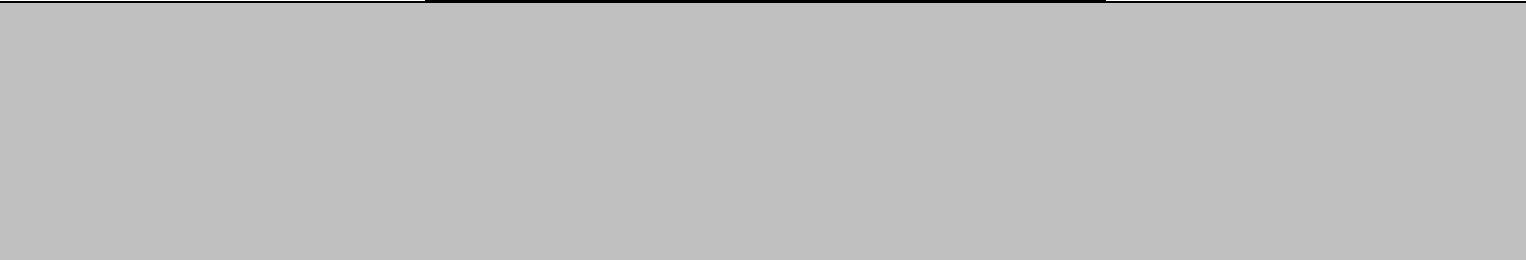 OSTVARENJE 31.12.2016.PRIHODI I PRIMICIOSTVARENJE 31.12.2016.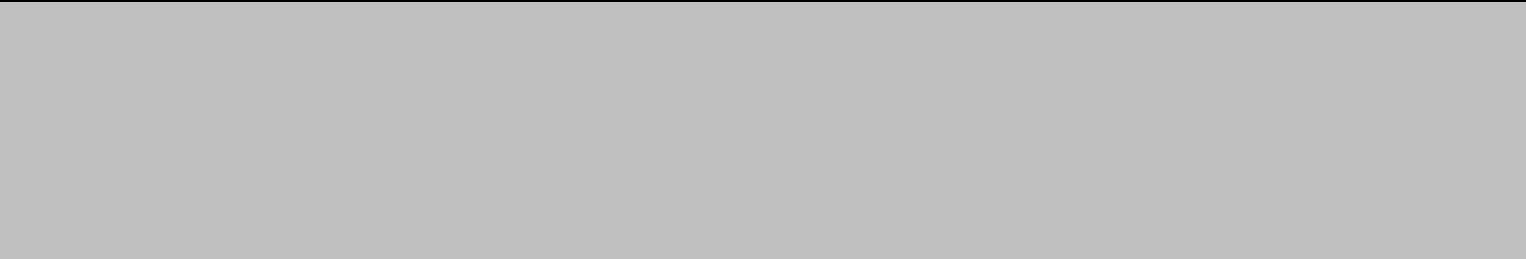   PRIHODI I PRIMICIREPUBLIKA HRVATSKAPRIMORSKO-GORANSKA ŽUPANIJAOPĆINA LOKVE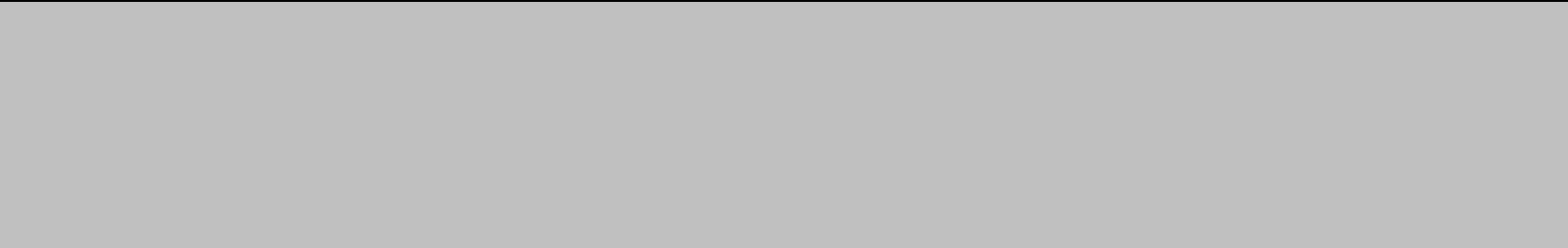 OSTVARENJE 31.12.2016 POSEBNI DIO-RASHODIOSTVARENJE 31.12.2016POSEBNI DIO-RASHODIOSTARENJE 31.12.2016POSEBNI DIO-RASHODIOSTARENJE 31.12.2016POSEBNI DIO-RASHODIOSTARENJE 31.12.2016   POSEBNI DIO-RASHODIOSTARENJE 31.12.2016POSEBNI DIO-RASHODIOSTARENJE 31.12.2016POSEBNI DIO-RASHODIOSTARENJE 31.12.2016   POSEBNI DIO-RASHODIOSTARENJE 31.12.2016POSEBNI DIO-RASHODIOSTARENJE 31.12.2016POSEBNI DIO-RASHODINa temelju članka 28. Zakona o komunalnom gospodarstvu (»Narodne novine« broj 36/95, 70/97, 128/99, 57/00, 129/00, 59/01, 26/03 - pročišćeni tekst, 82/04, 110/04 - Uredba, 178/04, 38/09, 79/09, 153/09, 49/11, 84/11, 90/11, 144/12, 94/13 i 153/13 i 147/14) i članka 35. Statuta Općine Lokve (»Službene novine Primorsko-goranske županije« 18/13) Općinsko vijeće Općine Lokve, na sjednici održanoj dana 19. travnja 2017. godine, donosiIZVJEŠĆE O IZVRŠENJU PROGRAMA ODRŽAVANJA KOMUNALNE INFRASTRUKTURE U 2016. GODINIČlanak 1.Program održavanja objekata i uređaja komunalne infrastrukture na području Općine Lokve za  2016. godinu donijet je na sjednici Općinskog vijeća održanoj 28. prosinca 2015. godine, sa I izmjenama i dopunama usvojenim na sjednici Općinskog vijeća Općine Lokve održanoj 28. studenog  2016. godine te  II. izmjenama i dopunama usvojenim na sjednici Općinskog vijeća 22. prosinca 2016.godine.Članak 2.Program održavanja objekata i uređaja komunalne infrastrukture na području Općine Lokve u 2016. godini ostvaren je kako slijedi:Članak 3.Ovo Izvješće objavit će se u „Službenim novinama Općine Lokve“.KLASA:400-08/17-01/3URBROJ: 2112-02/1-17-1Lokve,  19. travanj 2017.OPĆINSKO VIJEĆE OPĆINE LOKVEPredsjednicaGordana Božić,v.r.Na temelju članka 30. Zakona o komunalnom gospodarstvu (»Narodne novine« broj 36/95, 70/97, 128/99, 57/00, 129/00, 59/01, 26/03 - pročišćeni tekst, 82/04, 110/04 - Uredba, 178/04, 38/09, 79/09, 153/09, 49/11, 84/11, 90/11, 144/12, 94/13 i 153/13 i 147/14) i članka 35. Statuta Općine Lokve (»Službene novine Primorsko-goranske županije« 18/13) Općinsko vijeće Općine Lokve, na sjednici održanoj dana 19.  travnja 2017. godine, donosiIZVJEŠĆE O IZVRŠENJU
Programa gradnje objekata i uređaja 
komunalne infrastrukture na području Općine Lokve
u 2016. godiniČlanak 1.Program gradnje objekata i uređaja komunalne infrastrukture na području Općine Lokve za  2016. godinu donijet je na sjednici Općinskog vijeća održanoj 28. prosinca 2015. godine, sa I izmjenama i dopunama usvojenim na sjednici Općinskog vijeća Općine Lokve održanoj 28. studenog  2016. godine te  II. izmjenama i dopunama usvojenim na sjednici Općinskog vijeća 22. prosinca 2016.godine.Članak 2.Program gradnje objekata i uređaja komunalne infrastrukture na području Općine Lokve u 2015. godini ostvaren je kako slijedi:Članak 3.RASHODIČlanak 4.Izvršenje Programa gradnje objekata i uređaja komunalne infrastrukture u 2016. godini objavit će se u  „Službenim novinama Općine Lokve“.KLASA: 400-08/17-01/2URBROJ:   2112-02/1-17-1                Lokve,  19. travnja 2017.OPĆINSKO VIJEĆE OPĆINE LOKVEPredsjednicaGordana Božić,v.r.Na temelju članka 26. stavka 3. Zakona o vodama („Narodne novine“ broj 153/09, 63/11, 130/11, 56/13 i 14/14) i Zakona o financiranju vodnoga gospodarstva - pročišćeni tekst zakona (NN 153/09, 90/11, 56/13 i 154/14) i članka 32. Statuta Općine Lokve („Službene novine Primorsko-goranske županije“ broj 18/13.) Općinsko vijeće Općine Lokve, na sjednici održanoj dana 19. travnja 2017. godine, donosiIZVJEŠĆE O IZVRŠENJU PROGRAMAGRADNJE KOMUNALNIH VODNIH GRAĐEVINAU 2016. GODINIČlanak 1.Plan gradnje komunalnih vodnih građevina u 2016. godini donesen je na sjednici Općinskog vijeća 28.prosinca 2015., I izmjene i dopune 28. studenog 2016. te II izmjene i dopune 22. prosinca  2016.g.Članak 2.Plan gradnje komunalnih vodnih građevina na području Općine Lokve za  2016.g. ostvaren je kako slijedi:A) JAVNA VODOPSKRBA - OPSKRBA PITKOM VODOM	 	TEKUĆI PLAN		IZVRŠENJERekonstrukcija vodovodne mreže Naselje (sufinanciranje) 	 		0,00     		0,00 		(270)B) JAVNA ODVODNJA – ODVODNJA I PROČIŠĆAVANJE OTPADNIH VODA					TEKUĆI PLAN		IZVRŠENJE- rekonstrukcija odvodnje   Naselje (sufinanciranje)		  6.200,00	  	  6.112,50	(298)- kanalizacija „Sleme“		77.500,00		77.391,73	(313)-sanacija sustava  odvodnje (Lokve-ostalo)	            12.000,00		11.897,13 	(208)Članak 3.Gradnja komunalnih vodnih građevina iz stavka 2. ovog članka financirana je iz izvora sredstava kako slijedi:				       TEKUĆI PLAN		IZVRŠENJE- vodni doprinos			6.500,00		7.919,58- naknada za koncesije		7.000,00		9.608,32- šumski doprinos		          82.200,00	          77.873,46				Ukupno:        95.700,00	          95.401,36						Članak 4.Izvršenje Plana gradnje komunalnih vodnih građevina u 2016. godini objavit će se u „Službenim novinama Općine Lokve“.KLASA: 402-08/17-01/4URBROJ:2112-02/1-17-1Lokve,  19.travnja 2017.     OPĆINSKO VIJEĆE OPĆINE LOKVEPredsjednica  Gordana Božić,  v.r.Temeljem članka 17. stavka 1. alineja 1. Zakona o sustavu civilne zaštite (» Narodne novine « 82/15) i članka 32. Statuta Općine Lokve (» Službene novine Primorsko-goranske Županije « broj 18/13 Općinsko vijeće Općine Lokve, na sjednici održanoj dana 19. travnja 2017. godine d o n o s i ANALIZU STANJASUSTAVA CIVILNE ZAŠTITE NA PODRUČJU OPĆINE LOKVE ZA 2016. GODINUUVODStupanjem na snagu Zakona o sustavu civilne zaštite („Narodne novine“ broj 82/2015) ( u daljnjem tekstu : Zakon ) prestao je važiti Zakon o zaštiti i spašavanju („Narodne novine“, broj 174/04, 79/07, 38/09 i 127/10).Donošenjem zakona o sustavu civilne zaštite riješen je postojeći problem konflikta između pojmova „zaštite i spašavanja“ i „civilna zaštita“ odnosno provedena je sveobuhvatna normativna reforma sustava, a preimenovanjem sustava zaštite i spašavanja u sustav civilne zaštite izvršeno je pojmovno usklađivanje i standardiziranje sa stanjem na prostoru Europske unije na način da se zaštita i spašavanje u velikim nesrećama i katastrofama definiraju kao aktivnosti u sustavu civilne zaštite.Civilna zaštita je sustav organiziranja sudionika, operativnih snaga i građana za ostvarivanje zaštite i spašavanja ljudi, životinja, materijalnih i kulturnih dobara i okoliša u velikim nesrećama i katastrofama i otklanjanja posljedica terorizma i ratnih razaranja.Sustav civilne zaštite obuhvaća mjere i aktivnosti (preventivne, planske, organizacijske, operativne, nadzorne i financijske) kojim se uređuju prava i obveze sudionika , ustroj i djelovanje svih dijelova sustava civilne zaštite i način povezivanja institucionalnih i funkcionalnih resursa sudionika koji se međusobno nadopunjuju u jedinstvenu cjelinu radi smanjenja opasnosti od katastrofe te zaštite i spašavanja građana, materijalnih i kulturnih dobara i okoliša od posljedica prirodnih, tehničko-tehnoloških velik nesreća i katastrofa, otklanjanja posljedica terorizma i ratnih razaranja. Sustav civilne zaštite ustrojava se na lokalnoj, područnoj (regionalnoj) i državnoj razini uključujući dioništvo s građanima radi pružanja optimalnog odgovora na prijetnje i opasnosti nastanka te ublažavanja posljedica velike nesreće i katastrofe (članak 5. Zakona)Jedinice lokalne i područne (regionalne) samouprave dužne su organizirati poslove iz svog samoupravnog djelokruga koji se odnose na planiranje, razvoj, učinkovito funkcioniranje i financiranje sustava civilne zaštite (članak 16. stavak 1. Zakona).Člankom 17. stavak 1. određuje se da u postupku donošenja proračuna predstavničko tijelo jedinice lokalne i područne (regionalne) samouprave, na prijedlog izvršnog tijela, razmatra i usvaja godišnju analizu stanja i godišnji plan razvoja sustava s financijskim učincima za trogodišnje razdoblje te smjernice za organizaciju i razvoj sustava koje se razmatraju i usvajaju svake četiri godine. Nadalje u stavku 4. određuje se da izvršno tijelo jedinice lokalne i područne (regionalne9 samouprave koordinira djelovanje operativnih snaga sustava civilne zaštite osnovanih za područje te jedinice u velikim nesrećama i katastrofama uz stručnu potporu nadležnog stožera civilne zaštite.STANJE SUSTAVA CIVILNE ZAŠTITE NA PODRUČJU OPĆINE LOKVEU 2016. GOD NA PODRUČJU Općine lokve nije došlo do izvanrednih događaja u kojima su bile angažirane snage zaštite i spašavanje.Sukladno procjeni ugroženosti operativne snage za zaštitu i spašavanje na području Općine Lokve su :Stožer zaštite  i spašavanja Općine LokvePostrojbe  civilne zaštite  Općine Lokve- Povjerenici civilne zaštiteVatrogasna postrojba DVD-a LokveDobrovoljno vatrogasno društvo “ Vrata”Dobrovoljno vatrogasno društvo “ Fužine”Dobrovoljno vatrogasno društvo “ Mrkopalj”Dobrovoljno vatrogasno društvo “ Ravna Gora”Dobrovoljno vatrogasno društvo “ Lič”Javne vatrogasne postrojbe DelniceGradsko društvo Crvenog križa DelniceDom zdravlja PGŽ – ispostava DelnicePrivatna ambulanta medicine ( 1 doktor i jedna medicinska sestra)Hitna medicinska pomoć DelniceHrvatska  gorska služba spašavanja – Stanica RijekaPravne osobe i ostali subjekti od interesa za zaštitu i spašavanje stanovništva, materijalnih i kulturnih dobara Općine Lokve su :Hrvatske vode Rijeka, Vodno gospodarski odjel za vodno područje Primorsko –istarskih slivova sa sjedištem u Rijeci,Hrvatske šume – UŠP Delnice – šumarija Lokve,Nastavni zavod za javno zdravstvo PGŽ,Hrvatski zavod za poljoprivrednu savjetodavnu službu – područni odjel Delnice,Područni ured za zaštiti i spašavanje Rijeka ( ŽC 112, Odjel za zaštitu i spašavanje, Odjel za preventivu, planiranje i nadzor),Dezinsekcija Rijeka,Veterinarska ambulanta Delnice,HEP HE  “ Vinodol ” TribaljHEP, Elektro primorje Rijeka, Pogon SkradKomunalno društvo “Lokvarka “ d.o.o.Komunalno društvo “ Komunalac “ d.o.o., Delnice,Ostale pravne osobe,  udruge  građana  i   sl. sa  područja   JLS   koje nisu  operativne  snage, a od interesa su za zaštitu i spašavanje ;                 1. Lovačko društvo “ Srnjak”                 2. Športsko ribolovni klub “ Lokve “                 3. Planinarsko društvo “ Špićunak “Napomena :Temeljem članka 7. starog zakona operativne snage sastajale su se od :stožera zaštite i spašavanja na lokalnoj, regionalnoj i državnoj razini,službi i postrojbi središnjih tijela državne uprave koja se zaštitom i spašavanjem bave u svojoj redovitoj djelatnosti,zapovjedništva i postrojbi vatrogastva,zapovjedništva i postrojbe civilne zaštite,službi i postrojbi pravnih osoba koje se zaštitom i spašavanjem bave u svojoj redovitoj djelatnosti.Sukladno članku 20. stavak 1. novog Zakona mjere i aktivnosti u sustavu civilne zaštite provode operativne snage sustava civilne zaštite i to :stožer civilne zaštiteoperativne snage vatrogastvaoperativne snage Hrvatskog Crvenog križaoperativne snage Hrvatske goranske službe spašavanjaudrugepostrojbe i povjerenici civilne zaštitekoordinatori na lokacijipravne osobe u sustavu civilne zaštiteIzvršno tijelo lokalne samouprave sukladno članku 17. stavak 3. podstavak 6. Zakona odgovorno je pored ostalog za osnivanje operativnih snaga. STOŽER ZAŠTITE I SPAŠAVANJAStožer zaštite i spašavanja je stručno, operativno i koordinativno tijelo koje pruža stručnu pomoć i priprema akcije zaštite i spašavanja. Osniva se za upravljanje i usklađivanje aktivnih operativnih snaga i ukupnih ljudskih i materijalnih resursa zajednice u slučaju neposredne prijetnje, katastrofe i veće nesreće sa ciljem sprečavanja, ublažavanja i otklanjanja posljedice katastrofe i veće nesreće na području Općine Lokve.Napomena :Zakonom je predviđeno da predstavničko tijelo jedinice lokalne samouprave više ne osniva stožer, već izvršno tijelo temeljem članka 24. stavak 1. Zakona osniva stožer civilne zaštite i imenuje načelnika, zamjenika načelnika i članove stožera od predstavnika operativnih snaga sustava civilne zaštite, upravnih tijela jedinice lokalne samouprave i drugih pravnih osoba od osobite važnosti za sustav civilne zaštite jedinice lokalne samouprave. OPERATIVNE SNAGE VATROGASTVAOperativne snage vatrogastva (DVD Lokve) temeljna su operativna snaga sustava civilne zaštite.Može se istaknu da su vatrogasne postrojbe efikasno obavile sve zadaće u 2016. godini što je rezultiralo uspješnim stanjem protupožarne zaštite na području Općine Lokve. Vatrogasne snage su po stručnosti, opremljenosti, osposobljenosti i spremnosti najkvalitetnija postojeća operativna snaga i glavni nositelj zaštite i spašavanja na području Općine Lokve.Dobrovoljno vatrogasno društvo DVD Lokve.Dobrovoljno vatrogasno društvo DVD Lokve najčešće sudjeluje u gašenju šumskih požara, osiguravanju vatrogasnih dežurstava na svom području, te u ostalim poslovima. U sušnom razdoblju, odnosno danima velike i vrlo velike opasnosti za nastanak požara na otvorenom, provode i preventivne mjere zaštite od požara s ciljem smanjenja broja požara i nesreća, odnosno ublažavanja posljedica.U vatrogasnoj postrojbi kontinuirano se provodi osposobljavanje i uvježbavanje  te odgovarajuće stručno usavršavanje.Financiranje vatrogasnih postrojbi u 2016. godini je teklo u okvirima planiranih rashoda i pravodobno u odnosu na potrebe. Proračunski plan financiranje DVD Lokve za 2016. godinu iznosio je 25.000,00 kn.POSTROJBE CIVILNE ZAŠTITE I DRUGE OPERATIVNE SNAGE CIVILNE    ZAŠTITECivilna zaštita je oblik organiziranja, pripremanja i sudjelovanja građana, pravnih osoba, državnih upravnih tijela radi zaštite i spašavanja ljudi, dobara i okoliša od rizika i posljedica prirodnih, tehničko-tehnoloških i ekoloških nesreća.Postrojbe civilne zaštite.Sukladno Procjeni ugroženosti stanovništva, materijalnih i kulturnih dobara i okoliša od katastrofa i velik nesreća na području Općine Lokve osnovana je postrojba civilne zaštite opće namjene Odlukom o ustrojavanju postrojbe civilne zaštite („Službene novine Primorsko-goranske županije“ broj 18/13)Postrojba je sastavljena od tima koji u svom sastavu ima tri skupine i ukupno broji 21 obveznika.Povjerenici civilne zaštiteProcjenom ugroženosti stanovništva, materijalnih i kulturnih dobara i Planom zaštite i spašavanja Općine Lokve utvrđeno je da je potrebno imenovat i obučiti 4 povjerenika civilne zaštite. Općinski načelnik će imenovati povjerenike civilne zaštite i njihove zamjenike i to za svako naselje u Općini po jedan povjerenik.Voditelji skloništaNa području Općini Lokve nema skloništa.  SLUŽBE I POSTROJBE PRAVNIH OSOBA KOJE SE ZŠTITOM I    SPAŠAVANJEM BAVE U SVOJOJ REDOVITOJ DJELATNOSTIHrvatska gorska služba spašavanjaZakonom o HGSS i Zakonom o sustavu civilne zaštite određena je Hrvatska gorska služba spašavanja kao pravna osoba u statusu operativnih snaga u okviru sustava civilne zaštite. Hrvatska gorska služba spašavanja organizirana je teritorijalno kroz stanice pa tako HGSS Stanica Rijeka djeluje na području Općine Lokve prema propisanim zadaćama i potrebnom opsegu uvjetovanom događajima u vremenu i prostoru. U 2016. god nije bilo potrebe za angažmanom HGSS-a.Gradsko društvo crvenog križa DelniceGradsko društvo crvenog križa Delnice uključuje se u sustav zaštite i spašavanja kroz provođenje slijedećih aktivnosti .provođenje izvanrednih akcija davanja krvi,prikupljanje različitih materijalnih dobara u izvanrednim akcijama prikupljanja,aktiviranje ekipa za pružanje prve pomoći,zbrinjavanje ljudi (privremeni smještaj, hrana, odjeća i obuća),uključivanje u potragu za nestalim osobamaZa crveni križ je u 2016. godini izdvojeno ukupno….Udruge građanaUdruge građana koje sudjeluju u sustavu zaštite i spašavanja su :                 1. Lovačko društvo “ Srnjak”                 izdvojeno   4.000,00 kn                 2. Športsko ribolovni klub “ Lokve “      izdvojeno    4.000,00 kn                 3. Planinarsko društvo “ Špićunak “      izdvojeno   4.000,00 knPRAVNE OSOBE OD INTERESA ZA ZAŠTITU I SPAŠAVANJE STANOVIŠTVA, MATERIJALNIH I KULTURNIH DOBARA OPĆINE LOKVEOdlukom o određivanju operativnih snaga zaštite i spašavanja i pravnih osoba od interesa za zaštitu i spašavanje na području Općine Lokve pravne osobe i ostali subjekti od interesa za zaštitu i spašavanje stanovništva, materijalnih i kulturnih dobara Općine Lokve su :Hrvatske vode Rijeka, Vodno gospodarski odjel za vodno područje Primorsko –istarskih slivova sa sjedištem u Rijeci,Hrvatske šume – UŠP Delnice – šumarija Lokve,Nastavni zavod za javno zdravstvo PGŽ,Hrvatski zavod za poljoprivrednu savjetodavnu službu – područni odjel Delnice,Područni ured za zaštiti i spašavanje Rijeka ( ŽC 112, Odjel za zaštitu i spašavanje, Odjel za preventivu, planiranje i nadzor),Dezinsekcija Rijeka,Veterinarska ambulanta Delnice,HEP HE  “ Vinodol ” TribaljHEP, Elektro primorje Rijeka, Pogon SkradKomunalno društvo “Lokvarka “ d.o.o.Komunalno društvo “ Komunalac “ d.o.o., Delnice,S pravnim osobama od interesa za zaštitu i spašavanje na području Općine Lokve preporučuje se, ovisno o potrebi, zaključiti ugovor o međusobnoj suradnji kojim će se definirati potrebni ljudski resursi i materijalna oprema, te u kojem roku se uključuju u sustav zaštite i spašavanja za područje Općine Lokve.Osim redovnih aktivnosti, sve navedene pravne osobe tijekom 2016. godine nisu bile aktivirane na poslovima zaštite i spašavanja.Za „Lokvarku“ d.o.o. ( zimska služba) u 2016. godini izdvojeno jeOSTALE AKTIVNOSTI U SUSTAVU CIVILNE ZAŠTITE      4.1. EDUKACIJA GRAĐANAS ciljem edukacije stanovništva i podizanja opće svijesti građana o zaštiti i spašavanju na području Općine Lokve, provodi se informiranje i upoznavanje građana, mladeži i djece s izvanrednim situacijama i postupcima osobne i uzajamne pomoći te podržavanju naređenih mjera i postupaka operativnih snaga zaštite i spašavanja, za slučaj izvanredne situacije. Procjenjuje se da su građani upoznati o uvođenju i značaju jedinstvenog broja za hitne pozive 112 i drugim važećim pozivnim brojevima za interventne službe. Vlasnici i korisnici javnih objekata u kojima se okuplja veći broj ljudi upoznati su s obvezom postavljanja na vidljivom mjestu znakova za uzbunjivanje. Upoznavanje građana provodi se putem sredstava javnog informiranja, te kroz rad mjesnih odbora i gradskih institucija.    4.2. SKLONIŠTANa području Općine Lokve nema skloništa.    4.3. EDUKACIJA DJECE U ŠKOLAMA I VRTIĆIMAU Osnovnoj školi „Rudolfa Strohala“ i Dječjem vrtiću provodi se edukacija kroz nastavne programe ustanova.    4.4. USPOSTAVA SUSTAVA UZBUNJIVANJA    4.5. OSTALOU Općini Lokve sustavno se provode mjere dezinfekcije i deratizacije, te izdvajaju sredstva za veterinarske usluge na području Općine.ZAKLJUČAKTemeljem ove Analize stanja sustava zaštite i spašavanja na području Općine Lokve predlaže se slijedeći zaključak ;U 2016. godini u Općini Lokve nisu zabilježene ugroze, veće katastrofe i nesreće, te nije bilo potrebe za angažiranjem snaga zaštite i spašavanja.Stupanjem na snagu Zakona o sustavu civilne zaštite („Narodne novine“ broj 82/15)  prestao je važiti Zakon o zaštiti i spašavanju („Narodne novine“, broj 174/04, 79/07, 38/09 i 127/10).Stanje izrađenosti dokumenata iz područja sustava civilne zaštite je zadovoljavajuće, no potrebno je pristupiti izmjenama postojećih ili donošenju novih dokumenata, a kako bi se dokumentacija uskladila s zakonskom regulativom, kao i potpisivanju ugovora s pravnim osobama navedenim u Odluci o određivanju opresivnih snaga zaštite i spašavanja i pravnih osoba od interesa za zaštitu i spašavanje na području Općine Lokve.Većina zadaća i smjernica donesenih u protekle dvije godine se realizirala, što znači da su ciljevi u istima konkretno postavljeni te se postupalo u skladu ostvarivanja istih. Analizirajući utvrđene organizacijske snage zaštite i spašavanja procjenjuje se da je neophodan daljnji razvoj i unapređenje mogućnosti djelovanja svih subjekata civilne zaštite, uz osiguranje sredstava za njihovo opremanje sukladno Procjeni ugroženosti i Planovima zaštite i spašavanja, te razvojnim programima.Iz gore navedenoga može se zaključiti kako bi se sustav civilne zaštite Općine LokveNadalje unapređivao, potrebno je prvenstveno obučavanje i uvježbavanje operativnih snaga sustava. Poželjno je održati u suradnji sa DUSZ Područnim uredom Rijeka, jednu stožernu vježbu godišnje, kao i daljnje uvježbavanje postrojbe i povjerenika civilne zaštite.KLASA: 810-01/17-01/2URBROJ:2112-02/1-17-1Lokve,  19. travanj  2017. god.                                            OPĆINSKO VIJEĆE OPĆINE LOKVEPredsjednikGordana Božić, v.r.Temeljem članka 17. stavka 1. alineja 1. Zakona o sustavu civilne zaštite (» Narodne novine « 82/15) i članka 32. Statuta Općine Lokve (» Službene novine Primorsko-goranske Županije « broj 18/13 Općinsko vijeće Općine Lokve, na sjednici održanoj dana 19. travnja 2017. godine d o n o s iSMJERNICE ZA ORGANIZACIJU I RAZVOJ SUSTAVA CIVILNE ZAŠTITENA PODRUČJU OPĆINE LOKVE OD  2017. DO  2020. GODINERAZVOJ SUSTAVA CIVILNE ZAŠTITE NA PODRUČJU OPĆINE LOKVE-OPĆI DIOZakonom o sustavu civilne zaštite („Narodne novine“ broj 82/2015) (u daljnjem tekstu : Zakon) određeno je da sustav civilne zaštite obuhvaća mjere i aktivnosti (preventivne, planske, organizacijske, operativne, nadzorne i  financijske) kojima se uređuju prava i obveze sudionika, ustroj i djelovanje svih sustava civilne zaštite i način povezivanja institucionalnih i funkcionalnih resursa sudionika koji se međusobno nadopunjuju u jedinstvenu cjelinu radi smanjenja rizika od katastrofa te zaštite i spašavanja  građana, materijalnih i kulturnih dobara i okoliša na teritoriju Republike hrvatske od posljedica prirodnih, tehničko-tehnoloških velikih nesreća i katastrofa, otklanjanja posljedica terorizma i ratnih razaranja. Člankom 17. Zakona o sustavu civilne zaštite propisane su nove obveze jedinica lokalne samouprave koji se odnose na dokumente iz sustava civilne zaštite. Općina Lokve će po istom postupati nakon donošenja potrebnih Pravilnika od strane nadležnih institucija, kao i prilikom većih izmjena već postojećih dokumenata.Općinsko vijeća će svake godine pri donošenju Proračuna razmatrati i usvojiti godišnju analizu stanja i godišnji plan razvoja sustava civilne zaštite s financijskim učincima za trogodišnje razdoblje. Smjernice za organizaciju i razvoj sustava razmatraju se i usvajaju svake četiri godine. Općinski načelnik će početkom svake godine donositi plan vježbi civilne zaštite.Na temelju Analize stanja sustava civilne zaštite Općine Lokve za 2016. god. izrađene su Smjernice za organizaciju i razvoj sustava civilne zaštite na području Općine Lokve kojima se radi što kvalitetnijeg razvoja sustava, utvrđuju sve potrebne aktivnosti, zadaće i pravci djelovanja svih nositelja sustava civilne zaštite. Unapređenje sposobnosti pojedinih službi i tijela za sudjelovanje u aktivnostima zaštite i spašavanja ljudi i materijalnih dobara detaljnije je naznačeno u Smjernicama za organizaciju i razvoj sustava civilne zaštite Općine Lokve za period od 01. siječnja 2017. god. do  2020. god.RAZVOJ SUSTAVA CIVILNE ZAŠTITE NA PODRUČJU OPĆINE LOKVE-OPERATIVNE SNAGESTOŽER CIVILNE ZAŠTITE-STOŽER ZAŠTITE I SPAŠAVANJAStožer zaštite i spašavanja Općine Lokve u pravilu se sastaje  dva puta  godišnje, uoči ljetne protupožarne sezone i neposredno prije donošenja Proračuna za iduću godinu. Na sjednicama Stožera razmatrati će se aktivnosti koje proizlaze iz Programa aktivnosti u provedbi posebnih mjera zaštite od požara, te Analiza stanja sustava civilne zaštite, Smjernice za organizaciju i razvoj sustava civilne zaštite, te Godišnji plan razvoja sustava civilne zaštite sa financijskim učincima za trogodišnje razdoblje.  SLUŽBE I POSTROJBE SREDIŠNJIH TIJELA DRŽAVNE UPRAVE KOJA SE ZAŠTITOM I SPAŠAVANJEM BAVE U SVOJOJ REDOVNOJ DJELATNOSTISlužbe i postrojbe središnjih tijela državne uprave koje se zaštitom i spašavanjem bave u svojoj redovnoj djelatnosti uključene su zaštitu i spašavanje na području općine kroz svoje sudjelovanje u Stožeru zaštite i spašavanja/stožer civilne zaštite ( djelatnici MUP-a i DUSZ Rijeka), kao savjetodavna tijela, ali i kao operativna u provođenju određenih zakonom propisanih radnji kojima se bave i u svojoj redovnoj djelatnosti (MUP-regulacija prometa, sprečavanje nereda, državne inspekcijske službe i sl.)ZAPOVJEDNIŠTVO I POSTROJBE VATROGASACAOperativne snage vatrogastva temeljna su operativna snaga  sustava civilne zaštite  koje djeluju u sustavu civilne zaštite u skladu s odredbama posebnih propisa kojima se uređuje područje vatrogastva. Svoju spremnost osiguravaju provođenjem redovitog uvježbavanja i osposobljavanja prema Planu rada, kao i održavanjem tehničke ispravnosti vozila i opreme za intervencije.U narednom razdoblju nužno je provoditi različite oblike osposobljavanja vatrogasaca te je potrebno raznim svrsishodnim aktivnostima preventivno djelovati na društvenu zajednicu u svrhu povećanja sigurnosti i smanjenja opasnosti i rizika od nastanka  požara.Neophodno je izvršenje zadaća u skladu sa Programom aktivnosti u provedbi posebnih mjera zaštite od požara od interesa za Republiku Hrvatsku.Svake godine se u proračunu osiguravaju sredstva za dobrovoljno vatrogasno društvo DVD Lokve. Sredstva će se utrošiti sukladno Planovima i programu rada za pojedinu godinu ( obučavanje, vježbe, natjecanja, dežurstva, intervencije, održavanje voznog parka i opreme).SLUŽBE I POSTROJBE PRAVNIH OSOBA KOJE SE CIVILNOM ZAŠTITOM BAVE U SVOJOJ REDOVITOJ DJELATNOSTIHrvatska goranska služba spašavanjaOpćina Lokve svake će godine sklapati Ugovor o sufinanciranju programskih aktivnosti s Hrvatskom goranskom službom spašavanja – Stanica Rijeka.Hrvatski crveni križGradsko društvo crvenog križa Delnice osigurava osposobljavanje mještana za njihovu samozaštitu funkciju u izvanrednim situacijama, kao i ustrojavanje, obučavanje i opremanje ekipa prve pomoći za izvršavanje zadaća u slučaju velikih nesreća, epidemija i oružanih sukoba. Za ovu ulogu potrebno je kvalitetno opremiti ekipe, kako bi mogle dati svoj doprinos u slučaju potrebe aktiviranja sustava zaštite i spašavanja.U Proračunu se svake godine za Gradsko društvo crvenog križa Delnice. Predviđaju sredstva sukladno zakonskoj regulativi. S obzirom na sredstva koja je, sukladno zakonskoj regulativi, potrebno izdvojiti za ovu udrugu s istom je potrebno dogovoriti edukaciju i uvježbavanje mještana vezano uz aktivnosti na području civilne zaštite.POSTROJBE I POVJERENICI CIVILNE ZAŠTITEPostrojbe civilne zaštiteU 2017. godini potrebno je donijeti plan pozivanja članova postrojbe. Planira se godišnje održati jedno uvježbavanje postrojbe.Za isto će se osigurati sredstva u proračunu.Povjerenici civilne zaštite.Povjerenici će se uvježbavati i opremati na isti način kao i pripadnici civilne zaštite.Voditelji skloništaNa području Općine Lokve nema skloništa osnovne zaštite.PRAVNE OSOBE U SUSTAVU CIVILNE ZAŠTITEPravne osobe od interesa za sustav civilne zaštite određuju se odlukom predstavničkog tijela, na prijedlog izvršnog tijela sukladno članku 17. stavak 1. podstavak 3. Zakona o sustavu civilne zaštite.Pravne osobe koje pružaju uslugeOsim osoba koje se civilnom zaštitom bave kao redovnom djelatnošću, postoje i pravne osobe koje u sklopu svoje redovne djelatnosti mogu sudjelovati u sustavu civilne zaštite. Oni su nositelji posebne zadaće u sustavu, a mogu pružati usluge prijevoza, smještaja, prehrane i sl., od interesa za sustav civilne zaštite. Tim će se osobama, za razradu dobivenih zadaća i usklađivanje sa operativnim snagama, dostaviti izvodi iz Plana djelovanja civilne zaštite na području Općine Lokve, te će se sa istima zaključiti ugovori o međusobnoj suradnji kojim se definiraju potrebni ljudski resursi i materijalna oprema, te u kojem roku se uključuju u  sustav civilne zaštite za područje Općine LokveZa naredne godine nisu planirana proračunska sredstva za namjenu korištenja usluga za potrebe civilne zaštite. U slučaju aktiviranja ovih subjekata, sredstva za isto osigurat će se proračunom.Materijalni i ljudski resursi svih subjekata bit će navedeni u Prilozima Plana djelovanja civilne zaštite Općine Lokve. UDRUGE GRAĐANAU sustav civilne zaštite svojim ljudskim potencijalom u prevenciju i realizaciji kao stručna potpora u ugrozama na području Općine Lokve, te kroz svoje programske aktivnosti mogu biti uključene razne udruge, a posebice to su ;Lovačko društvo „ Srnjak “Športsko ribolovni klub „ Lokve “Planinarsko društvo „ Špićunak “U narednom periodu potrebno je sastaviti popis svih udruga na području Općine Lokve, koje se u danom kritičnom trenutku mogu uključiti u sustav civilne zaštite, te s njima uspostaviti kvalitetnu suradnju. Također je potrebno sastaviti popis snaga i opreme kojom navedene udruge raspolažu. Kada se utvrde potrebe za udrugama i organizacijama preciznije će se definirat sredstva potrebna za njihovo opremanje u uvježbavanje.Od svake udruge značajne za sustav civilne zaštite treba zatražiti razvojne programe i projekte koji se odnose na materijalno, tehničko i kadrovsko jačanje udruge u odnosu na sustav civilne zaštite, te na osnovu toga donijeti odluku o sufinanciranju djelatnosti udruga u dijelu koji je značajan za jačanje sposobnosti sustava civilne zaštite.Za rad pojedinih udruga, kao i ranijih godina osiguravaju se sredstva iz proračuna Općine Lokve.OSTALE AKTIVNOSTI U SUSTAVU ZAŠTITE I SPAŠAVANJAZAHTJEVI ZAŠTITE I SPAŠAVANJA U PROSTORNIM PLANOVIMU prostornim Planovima uređenje prostora definirat će sve mjere zaštite i spašavanja ljudi sukladno Procjeni ugroženosti stanovništva i materijalnih dobara Općine Lokve i zahtjeva PUSZ Rijeka. Navedene mjere definiraju se s ciljem preventivnog djelovanja u prostoru poradi smanjenog rizika za ljude i sprečavanje većih materijalnih šteta kao posljedica prirodnih ili tehničko tehnoloških nesreća.EDUKACIJA GRAĐANAU narednom razdoblju potrebno je sustavno provoditi edukaciju građana ( tiskanje letaka, organizacija predavanja isl.) za slučaj konkretnih potencijalnih ugroza, te općenito za sustav zaštite. Edukacija građana se može provoditi prilikom većih vježbi snaga civilne zaštite u narednom periodu te planirati njihovo aktivno  sudjelovanje u vježbama.EDUKACIJA DJECE U ŠKOLAMA I VRTIĆIMAU Osnovnoj školi „Rudolfa Strohala“ i Dječjem vrtiću potrebno je sustavno provoditi edukaciju djece o prepoznavanju akcidentne situacije te o postupcima koje treba poduzeti u slučaju iste.U suradnji sa Gradskim društvom crvenog križa Delnice u narodnom razdoblju provesti edukaciju svih djelatnika na temu pružanja prve pomoći.OSTALOU Općini Lokve sustavno se provode mjere dezinsekcije, dezinsekcije i deratizacije, te izdvajanja za veterinarske usluge na području općine.ZAKLJUČAKStanje izrađenosti dokumenata iz područja sustava civilne zaštite je zadovoljavajuće, no potrebno je još potpisati ugovore s pravnim  osobama navedenim u Odluci o određivanju operativnih snaga zaštite i spašavanja i pravnih osoba od interesa za zaštitu i spašavanje na području Općine Lokve.Koordinacija operativnih snaga civilne zaštite, različitih službi, ustanova i drugih skupina građana u izvanrednim situacijama obavlja Stožer civilne zaštite-Stožer zaštite i spašavanja. Stoga je primarni cilj  u 2017. i 2018. godini osposobiti Stožer za brzo i efektivno djelovanje u kriznim situacijama, a što je navedeno u ovim Smjernicama.Postrojbe civilne zaštite i povjerenike potrebno je opremati u skladu s proračunskim sredstvima te jednom godišnje uvježbavati, kako bi se članovi Postrojbe upoznali s cjelokupnim sustavom civilne zaštite.KLASA: 810-01/17-01/2URBROJ:2112-02/1-17-2Lokve, 19.  travanj  2017. god.OPĆINSKO VIJEĆE OPĆINE LOKVEPredsjednikGordana Božić, v.r.Temeljem članka 17. stavka 1. alineja 1. Zakona o sustavu civilne zaštite (» Narodne novine « 82/15) i članka 32. Statuta Općine Lokve (» Službene novine Primorsko-goranske Županije « broj 18/13 Općinsko vijeće Općine Lokve, na sjednici održanoj dana 19. travnja 2017. godine d o n o s i GODIŠNJI PLAN RAZVOJA SUSTAVA CIVILNE ZAŠTITE NA  PODRUČJU OPĆINE LOKVE ZA 2016. GODINUSlijedom Analize stanja sustava civilne zaštite na području Općine Lokve za 2016. god., te Smjernica za organizaciju i razvoj sustava civilne zaštite na području općine Lokve od 1. siječnja 2017. god. do 2020. god. donosi se godišnji plan aktivnosti za 2017. godinu :1. Općinsko vijeće donosi :Analizu stanja sustava civilne zaštite za 2017. godinu.Godišnji plan razvoja sustava civilne zaštite s trogodišnjim financijskim učincima.Procjenu ugroženosti stanovništva, materijalnih i kulturnih dobara te okoliša od katastrofa i velikih nesreća-usklađenje a Zakonom.2. Gradonačelnik donosi :Plan vježbi civilne zaštiteImenuje Povjerenike civilne zaštite.3. Stožer civilne zaštiteOdržavati sastanke tijekom 2017. godine.4. Dobrovoljno vatrogasno društvo DVD Lokve.Djeluje sukladno svom programu rada ( obučavanje, vježbanje, natjecanja, dežurstva, intervencije, održavanje voznog parka i opreme )5. Gradsko društvo crvenog križa DelniceProvodi izvanredne akcije davanja krvi.6. Postrojbe civilne zaštite.Vježbe civilne zaštite u organizaciji Općine Lokve.7. Povjerenici civilne zaštiteImenovanje povjerenika civilne zaštite.8. Pravne osobe koje pružaju uslugePotpisivanje Ugovora o međusobnoj suradnji s pravnim osobama navedenim u Odluci o određivanju operativnih snaga zaštite i spašavanja i pravnih osoba od interesa za zaštitu i spašavanjeIZVOD IZ PRORAČUNA O VISINI OSIGURANIH SREDSTAVA ZA ORGANIZACIJU I RAZVOJ SUSTAVA ZAŠTITE I SPAŠAVANJA U 2017., 2018., 2019. GODINIKLASA:810-01/17-01/2 URBROJ:2112-02/1-17-3Lokve, 19.  travanj  2017. god.OPĆINSKO VIJEĆE OPĆINE LOKVEPredsjednikGordana Božić, v.r.Na temelju članka  35. Zakona o lokalnoj i područnoj (regionalnoj ) samoupravi („ Narodne novine“, broj 33/01, 60/01 - vjerodostojno tumačenje, 129/05, 109/07, 125/08, 36/09, 150/11, 144/12, 19/13 i 137715) i članka 32. Statuta općine Lokve („Službene novine Primorsko-goranske županije“ 18/13)   Općinsko vijeće Općine Lokve  na 25.  sjednici održanoj  19. travnja 2017. god. d  o  n  o  s  iPravilnik o izmjeni i dopuni
PRAVILNIKA O UNUTARNJEM REDU
Jedinstvenog upravnog odjela Općine LokveČlanak 1.U Pravilniku o unutarnjem redu Jedinstvenog upravnog odjela Općine Lokve KLASA :022-01/10-01/02, URBROJ: 2112-02/4-10-1  od 15. srpnja 2010. god. članak 6. mijenja se i glasi ;U Jedinstvenom upravnom odjelu utvrđuju se slijedeća radna mjesta s opisom poslova, stručnim i drugim uvjetima te brojem izvršitelja kako slijedi ;                                                                 Članak 2.Ovlašćuje se Općinski načelnik da na osnovi Odluke vijeća donese Pravilnik o izmjeni i dopuni Pravilnika o unutarnjem redu Jedinstvenog upravnog odjela Općine Lokve.Članak 3.Ova odluka stupa na snagu danom donošenja a objaviti će se u „ Službenim novinama Općine Lokve“KLASA:022-01/17-01/01
URBROJ:2112-02/4-17-1
Lokve, 19.  travanj  2017. god.OPĆINSKO VIJEĆE OPĆINE LOKVEPredsjednikGordana Božić, v.r.Na temelju članaka 387. stavak 3. Zakona o trgovačkim društvima samoupravi („ Narodne novine“, broj 111/93, 34/99,121/99, 52/00, 118/03, 107/07, 146/08, 137/09, 125/11, 153/11-proč.tekst, 111/12, 68/13 i 68/13), članka  35. Zakona o lokalnoj i područnoj (regionalnoj ) samoupravi („ Narodne novine“, broj 33/01, 60/01 - vjerodostojno tumačenje, 129/05, 109/07, 125/08, 36/09, 150/11, 144/12, 19/13 i 137715), i članka 32. Statuta Općine Lokve  (˝Službene novine Primorsko-goranske županije“ 18/13)  Općinsko Vijeće  Općine  Lokve na 25.  sjednici održanoj  19. travnja 2017. god.    d  o  n  o  s  iI Z J A V Ao osnivanju trgovačkog društvaOPĆE ODREDBEOpćina Lokve kao jedini osnivač osniva trgovačko društvo sa ograničenom odgovornošću na neodređeno vrijeme.TVRTKA I SJEDIŠTEČlanak 1.Trgovačko društvo posluje pod tvrtkom : LOKVE TOURS D.O.O.Skraćena tvrtka Društva glasi : LOKVE TOURS D.O.O.                                                                  Članak 2.Sjedište Društva je na adresi : Šetalište Golubinjak 6., 51 316  LokveDruštvo može imati urede i predstavništva te podružnice i izvan mjesta sjedišta u Republici Hrvatskoj i inozemstvu.Odluke o osnivanju podružnice donosi Skupština Društva.Članak 3.Tvrtka i skraćena tvrtka kao i sjedište društva i podružnice, mijenjaju se odlukom koju donosi Skupština društva. PREDMET POSLOVANJAČlanak 4.Turistička agencija LOKVE TOURS D.O.O. može pružati sljedeće usluge:
– organiziranje paket-aranžmana, sklapanje i provedba ugovora o paket-aranžmanu, organiziranje izleta, sklapanje i provedba ugovora o izletu,
– organiziranje kongresa,
– posredovanje u sklapanju ugovora o organiziranom putovanju (paket-aranžman i izlet),
– posredovanje ugostiteljskih usluga (prodaja i rezervacija smještaja i drugih ugostiteljskih usluga),
– posredovanje usluga prijevoza (prodaja putnih karata i rezervacija mjesta za sva prijevozna sredstva),
– organiziranje prihvata i transfera putnika,
– posredovanje u pružanju usluga u posebnim oblicima turističke i ugostiteljske ponude,
– organiziranje i posredovanje u pružanju usluga turističkih vodiča, turističkih pratitelja i usluga upravljanja plovnim objektima nautičara (skipera),
– zastupanje domaćih i stranih putničkih agencija,
– davanje turističkih obavijesti i promidžbenog materijala,
– posredovanje u sklapanju ugovora o osiguranju putnika i prtljage,
– pomoć u pribavljanju putnih isprava, viza i drugih isprava potrebnih za prijelaz granice i boravak u inozemstvu, isprava za lov, ribolov, ronjenje, plovidbu nautičara te drugih isprava potrebnih za organizaciju i provođenje različitih oblika turističke ponude,
– rezervacija, nabava i prodaja ulaznica za sve vrste priredbi, muzeja i dr., te prodaja robe vezane za potrebe putovanja (razne putne potrepštine, suveniri, turističke publikacije i sl.),
– organizacija i pružanje usluga u svezi s poslovanjem karticama i putničkim čekovima, te pružanje mjenjačkih usluga sukladno posebnim propisima,
– iznajmljivanje i posredovanje u iznajmljivanju vozila, letjelica i plovnih objekata,
(2) Usluge iz stavka 1. podstavka 1. do 9. ovoga članka može pružati samo turistička agencija, ako ovim Zakonom ili drugim propisima nije drugačije propisano.
(3) Iznimno od stavka 2. ovoga članka, pravna i fizička osoba iz članka 3. stavka 1. ovoga Zakona može na plovnom objektu koji je kategoriziran kao plovni objekt nautičkog turizma organizirati putovanja (paket-aranžman i izlet), sklapati ugovore o istom te ih provoditi na tom plovnom objektu, bez osnivanja turističke agencije, ako je registrirana za pružanje usluga organiziranja putovanja (paket-aranžman i izlet).
(4) Ako putovanje iz stavka 3. ovoga članka uključuje obilazak turističkih cjelina (lokaliteta), za njihovo razgledavanje mora se koristiti ovlaštenog turističkog vodiča.
(5) Prodaja i rezerviranje (bukiranje) usluge iz stavka 3. ovoga članka može se obavljati na plovnom objektu, neposredno uz mjesto priveza plovnog objekta, na za to predviđenom mjestu u objektu smještaja gostiju, ili na prostoru koji može odlukom odrediti predstavničko tijelo jedinice lokalne samouprave ili lučka uprava, ili uz suglasnost korisnika prostora sukladno posebnom propisu, ili putem turističkih agencija.
(6) Iznimno od stavka 2. ovoga članka, Hrvatski ferijalni i hostelski savez može, u svrhu promicanja omladinskog (mladežnog) turizma i turističke kulture mladih, u svojim poslovnim prostorima, za svoje članove i članove međunarodnih udruga omladinskog (mladežnog) turizma kojih je savez član, pružati usluge putničke agencije iz stavka 1. podstavka 1., 4., 5., 7., 10., 11. i 13. ovoga članka.
(7) Turistička agencija smije organizirati ili posredovati u pružanju usluge smještaja samo za smještajne kapacitete pružatelja ugostiteljskih usluga koji je za pružanje tih usluga ishodio rješenje nadležnog tijela.TEMELJNI KAPITAL I POSLOVNI UDJELIČlanak 5.Temeljni kapital društva iznosi 20.000,00 kn (dvadesettisuća kn)  i uplaćuje se u novcu u cijelosti.Član Društva preuzima temeljni ulog u društvu u visini temeljnog kapitala iz stavka 1. ovog članka.Temeljni kapital u cijelosti osigurava jedini Osnivač.Članak 6.Poslovni udjel može se prenositi i dijeliti.Članak 7.Poslovni udjel može se prenositi i dijeliti.Članak 8.Knjigu poslovnih udjela vodi uprava društva u skladu sa zakonom.VRIJEME TRAJANJAČlanak 9.Društvo se osniva na neodređeno vrijeme.ORGANI DRUŠTVAČlanak 10.Organi društva su skupština, nadzorni odbor i uprava.SKUPŠTINASkupštinu Društva čini Načelnik Općine Lokve ili druga osoba po njegovoj punomoći.Član društva mora po donošenju odluke bez odgađanja o tome sastaviti zapisnik i potpisati ga.U slučaju pristupanju društvu novih članova, način saziva, odlučivanje na skupštini i broj glasova pojedinog člana propisat će se društvenim ugovorom.                                                    NADZORNI ODBOR                                                 Članak 11.Nadzorni odbor društva sastoji se od pet članova.Nadzorni odbor iz svog sastava bira predsjednika i zamjenika Nadzornog odbora.Članovi Nadzornog odbora mogu imati pravo na nagradu za svoj rad u Nadzornom odboru i na naknadu materijalnog troška skladno odluci Skupštine društva.Članak 12.Članove nadzornog odbora bira i opoziva skupština društva.Članovi Nadzornog odbora biraju se na vrijeme od četiri godine i mogu biti ponovno birani.Izuzetno od odredbe prethodnog članka, članovi prvog nadzornog odbora imenuju se pri osnivanju društva za vrijeme do odluke skupštine društva kojom po proteku godine dana od upisa društva u sudski registar odlučuju o tome da li da im se dade razrješnica.Mandat članu nadzornog odbora počinje s danom donošenja odluke o njegovom imenovanju.Članak 13.Nadzorni odbor nadzire vođenje poslova Društva.Nadzorni odbor podnosi skupštini izvješće o obavljenom nadzoru.Članak 14.U okviru svojih ovlaštenja Nadzorni odbor razmatra i daje suglasnost na sljedeće odluke Uprave društva: o poduzimanju bilo kojeg pravnog posla čija vrijednost premašuje iznos od 20.000,00 (dvadesettisuća kn),stjecanju, otuđivanju ili opterećivanju nekretnina,ulaganjima u dionice, udjele ili vrijednosne papire,davanju i uzimanju dugoročnih kredita i svih oblika jamstava,načinu formiranja i visini sredstava za isplatu plaća,o godišnjem planu Društva,o imenovanju suradnika Uprave s kojima se sklapa poseban Ugovor,daje suglasnost u drugim slučajevima kad je to propisano zakonom, ovom izjavom ili posebnom odlukom Nadzornog odbora ili Skupštine društva.Odbije li Nadzorni odbor dati suglasnost, uprava može zatražiti od skupštine društva da ona dade takvu suglasnost.Članak 15.Radom nadzornog odbora rukovodi i njegove sjednice saziva Predsjednik Nadzornog odbora, a u njegovoj odsutnosti ili spriječenosti zamjenik Predsjednika Nadzornog odbora.Članak 16.Sjednica Nadzornog odbora može se održati ako su na njoj prisutna najmanje tri člana.Nadzorni odbor donosi odluke većinom glasova javnim glasovanjem. Nadzorni odbor može održavati sjednice i donositi odluke i uporabom odgovarajućih sredstava komunikacije, ali odluke donesene na taj način članovi Nadzornog odbora moraju izraditi u pisanom obliku te istu verificirati na prvoj idućoj sjednici Nadzornog odbora.Članak 17.Svaki član Nadzornog odbora ili uprave može uz navođenje razloga i svrhe zatražiti da predsjednik sazove sjednicu odbora. Sjednica se mora održati unutar roka od 15 dana od kada je sazvana.Ako se ne udovolji tom traženju, član nadzornog odbora ili uprava mogu sazvati sjednicu nadzornog odbora uz navođenje razloga sazivanja i dnevnog reda sjednice. Sjednice nadzornog odbora treba u pravilu sazivati jednom tromjesečno, a mora ih se sazvati najmanje jednom polugodišnje.Sjednici Nadzornog odbora mogu biti nazočni i članovi Uprave društva.Nadzorni odbor može sazvati skupštinu društva. On to mora učiniti kada je to potrebno radi dobrobiti društva. Odluku o tome nadzorni odbor donosi većinom glasova.UPRAVAČlanak 18.Društvo zastupa te vodi poslove društva Uprava u skladu s izjavom, odlukama članova društva i obveznim uputama skupštine i nadzornog odbora. Uprava društva nadležna je za obavljanje svih poslova koji izrijekom nisu stavljeni u nadležnost nekog drugog tijela u Društvu.Uprava Društva sastoji se od jednog člana - direktora.Član Uprave - direktor zastupa Društvo samostalno i pojedinačno.Upravu određuje odnosno imenuje i opoziva skupština Društva. Uprava se imenuje na vrijeme od najviše 5 /pet/ godina i po isteku mandata može u upravu ponovo biti izabrana ista osoba koja je obnašala dužnost člana uprave.Članak 19.Uprava društva dužna je za svako poduzimanje poslova određenih u članku 14. ove izjave pribaviti prethodnu suglasnost nadzornog odbora društva, a u protivnom osobno je odgovorna društvu i članovima društva cjelokupnom svojom privatnom imovinom. Ograničenja iz prethodnog stavka bez učinka su prema trećima.Članak 20.Član uprave, koji se u okviru svojega djelokruga rada upozna s tajnim podacima, te iste ne smije upotrebljavati za druge namjene osim za izvršenje radnih zadataka ili funkcije. Poslovnom tajnom smatraju se podaci koji bi prouzročili štetu društvu ako bi za njih saznale neovlaštene osobe. Poslovnom tajnom smatraju se naročito svi poslovni ugovori, poslovni rezultati tvrtke, podaci o pregovorima koji traju, podaci o visinama plaća i drugih naknada i nagrada zaposlenika i uprave društva te svi ostali podaci od interesa za društvo.U slučaju neovlaštenog otkrivanja poslovne tajne član uprave odgovoran je za štetu društvu.Svi članovi uprave moraju raditi za dobrobit društva, osnivača i zaposlenika. Čuvanje poslovne tajne obavezuje ih i po prestanku poslovne funkcije.Članak 21.Daje se ovlaštenje Općinskom načelniku Općine Lokve da u skladu sa Zakonom o trgovačkim društvima donese odgovarajuće odluke, poduzme sve potrebne radnje u svezi  davanja izjave o osnivanju Društva kod javnog bilježnika te poduzme sve druge radnje vezane uz postupak osnivanja DruštvaZAVRŠNE ODREDBEČlanak 22.Na sve odnose koji nastanu u Društvu, a koji nisu uređeni ovom izjavom primjenjuju se odredbe Zakona o trgovačkim društvima.KLASA: 021-01/17-01/2URBROJ:2112-02/1-17-1Lokve, 19.  travanj  2017. god.OPĆINSKO VIJEĆE OPĆINE LOKVEPredsjednikGordana Božić, v.r.Temeljem članka 32. Statuta Općine Lokve (Službene novine PGŽ 18/13) Općinsko vijeće Općine Lokve  je na sjednici održanoj dana 19. travnja 2017.  godine donijelo je ODLUKU o davanju ovlaštenja načelniku Općine Lokveza potpisivanje partnerskog ugovora s Primorsko-goranskom županijom vezanog za projekt „Kulturno-turistička ruta 'Putovima Frankopana'“Članak 1.Ovlašćuje se Načelnik Općine Lokve za potpisivanje partnerskog ugovora s Primorsko-goranskom županijom vezanog za projekt „Kulturno-turistička ruta 'Putovima Frankopana'“ .Članak 2.Ova Odluka stupa na snagu danom donošenja, a objaviti će se u „Službenim novinama Općina Lokve“. KLASA: 021-01/17-01/3UR.BROJ:2112-02/1-17-1Lokve, 19.  travanj  2017. god.OPĆINSKO VIJEĆE OPĆINE LOKVEPredsjednikGordana Božić, v.r.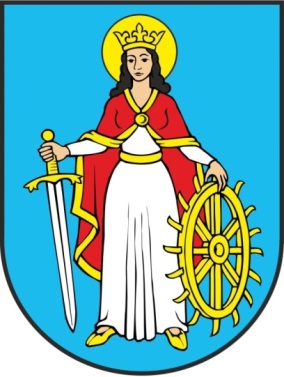 SLUŽBENE NOVINEOPĆINE LOKVESLUŽBENE NOVINEOPĆINE LOKVELokve, 26.travnja 2017.Godina 2017.Broj 2/2017IZDAVAČ: Općina  LokveUREDNIŠTVO: HR- 51316  Lokve, Šetalište  Golubinjak 6E-MAIL: opcina@lokve.hrWEB: www.lokve.hr TEL:  +385 51 831 255FAX:  +385 51 508 077GLAVNI  UREDNIK: Toni ŠtimacIzlazi po potrebiIZDAVAČ: Općina  LokveUREDNIŠTVO: HR- 51316  Lokve, Šetalište  Golubinjak 6E-MAIL: opcina@lokve.hrWEB: www.lokve.hr TEL:  +385 51 831 255FAX:  +385 51 508 077GLAVNI  UREDNIK: Toni ŠtimacIzlazi po potrebiIZDAVAČ: Općina  LokveUREDNIŠTVO: HR- 51316  Lokve, Šetalište  Golubinjak 6E-MAIL: opcina@lokve.hrWEB: www.lokve.hr TEL:  +385 51 831 255FAX:  +385 51 508 077GLAVNI  UREDNIK: Toni ŠtimacIzlazi po potrebiSUSTAVPODSUSTAVPODSUSTAVGRAĐEVINAKORIDORGRAĐEVINENAPOMENASUSTAVvrstakategorijavrstaplaniranoNAPOMENAPROMETNICEželjeznicadržavnaza međunarodni promet150 (100 m u građevinskom području naselja)PROMETNICEcestedržavnaautoceste200PROMETNICEcestedržavnaostale državne ceste100PROMETNICEcestežupanijskažupanijske ceste70PROMETNICEcesteopćinskalokalne ceste20TELEKOMUNIKACIJEkablovska kanalizacijažupanijskimagistralni1u ili uz javne površine i građevineTELEKOMUNIKACIJEkablovska kanalizacijalokalnikorisnički spojevi, vodovi i kanali1u ili uz javne površine i građevineENERGETIKAnaftovoddržavnimeđunarodni magistralni100ENERGETIKAplinovoddržavnimeđunarodni magistralni100ENERGETIKAplinovodopćinskilokalni plinovod12unutar koridora ceste udaljenost plinovoda od ostalih instalacija prema važećim propisimaENERGETIKAdalekovodžupanijskidalekovodi 110 kV70ENERGETIKAdalekovodopćinskidalekovod 35 kV5ENERGETIKAdalekovodopćinskidalekovod 20 kV5ENERGETIKAdalekovodopćinskikabel 20 kV2VODOOPSKRBAI ODVODNJAvodovodžupanijskiregionalni cjevovod10VODOOPSKRBAI ODVODNJAvodovodopćinskivodoopskrbni cjevovod6VODOOPSKRBAI ODVODNJAkolektoropćinskilokalni kolektor6Ra่un/ PozicijaRa่un/ PozicijaRa่un/ PozicijaOpisPlan prora่unaOstvarenoIndeks2016 - II. izmjena4/31123456Prihodi poslovanja4.421.067,904.103.140,7492,81%61Prihodi od poreza1.468.200,001.457.990,7799,30%61111-1Porez i prirez na dohodak od nesamostalnog900.000,00922.452,04102,49%rada i drugih samostalnih djelatnosti61121-2Porez i prirez na dohodak od obrta i s obrtom115.200,00106.950,9192,84%izjedna่enih djelatnosti, na dohodak odslobodnih zanimanja, na dohodak odpoljoprivrede i umarstva i drugih djelatnosti61131-3Porez i prirez na dohodak od imovine i25.000,0019.942,5379,77%imovinskih prava61132-27Porez i prirez na dohodak od iznajmljivanja7.000,006.252,4189,32%stanova, soba i postelja putnicima i turistima61145-32Porez i prirez od osiguranja ivota i8.000,007.646,4795,58%dobrovoljnog mirovinskog osiguranja61151-4Porez i prirez na dohodak po godinjoj prijavi80.000,00-6.176,00-7,72%61314-5Porez na kuๆe za odmor25.000,0022.980,6191,92%61341-6Porez na promet nekretnina250.000,00323.598,00129,44%61424-7Porez na potronju alkoholnih i bezalkoholnih23.000,0018.871,4282,05%piๆa61453-8Porez na tvrtku odnosno naziv tvrtke35.000,0035.472,38101,35%63Pomoๆi iz inozemstva (darovnice) i od1.012.000,00623.946,7061,65%subjekata unutar opๆeg prora่una63311-9Tekuๆe pomoๆi iz dravnog prora่una0,000,0063312-10Tekuๆe pomoๆi iz upanijskih prora่una170.000,00171.013,25100,60%63321-48Kapitalne pomoๆi iz dravnog prora่una212.000,000,000,00%FOND ZA RAZVOJ BPP-11Kapitalne pomoๆi iz dravnog prora่una0,000,0063322-12Kapitalne pomoๆi iz upanijskih prora่una430.000,00452.933,45105,33%63425-49Kapitalne pomoๆi od ostalih izvanprora่unskih200.000,000,000,00%korisnika dravnog prora่unaHRVATSKE CESTE-40Kapitalne pomoๆi od ostalih izvanprora่unskih0,000,00korisnika dravnog prora่unaFOND ZA ZATITU OKOLIA64Prihodi od imovine575.517,90662.741,84115,16%64132-14Kamate na depozitu po vi๐enju517,9069,3213,38%64143-33Zatezne kamate iz obveznih odnosa i drugo0,000,0064213-31Naknada za koncesije na vodama i javnom1.000,002,100,21%vodnom dobru64219-15Naknade za koncesije za obavljanje javne6.000,009.606,22160,10%zdravstvene slube i ostale koncesije64222-28Prihodi od zakupa poljoprivrednog zemljita3.000,002.612,0087,07%Ra่un/ PozicijaRa่un/ PozicijaRa่un/ PozicijaOpisPlan proračunaOstvarenoIndeks2016 - II. izmjena4/311234564224-17Prihodi od iznajmljivanja stambenih objekata4.000,003.380,8984,52%64225-16Prihodi od zakupa poslovnih objekata205.900,00217.032,41105,41%64233-18Naknada za koritenje prostora elektrana320.000,00401.150,92125,36%64236-19Spomeni่ka renta100,007,577,57%64299-42Ostali prihodi od nefinancijske imovine30.000,0028.880,4196,27%NAKNADA ZA NEZAKONITO IZGRAะ.ZGRADE64321-13Prihodi od kamata na dane zajmove neprofitnim5.000,000,000,00%organizacijama, gra๐anima i kuๆanstvima utuzemstvu65Prihodi od upravnih i administrativnih1.364.350,001.358.261,4399,55%pristojbi, pristojbi po posebnim propisimai naknada65129-20Ostale naknade utvr๐ene gradskom/opๆinskom2.500,002.250,0090,00%odlukomGROBARINE65149-47Ostale nespomenute pristojbe i naknade50.350,0046.596,5092,55%NAKNADA ZA VRTIฦ65221-37Vodni doprinos6.500,007.919,58121,84%65241-23Doprinosi za ume265.000,00173.661,4265,53%65269-24Ostali nespomenuti prihodi po posebnim290.000,00257.600,5788,83%propisima65311-21Komunalni doprinosi350.000,00386.537,92110,44%65321-22Komunalne naknade400.000,00483.695,44120,92%68Kazne, upravne mjere i ostali prihodi1.000,00200,0020,00%68311-36Ostali prihodi1.000,00200,0020,00%7Prihodi od prodaje nefinancijske1.105.000,00104.886,859,49%imovine71Prihodi od prodaje neproizvedene imovine1.100.000,00102.432,879,31%71112-34Gra๐evinsko zemljite1.100.000,00102.432,879,31%PRODAJA GRAะEVINSKOG ZEMLJITA72Prihodi od prodaje proizvedene5.000,002.453,9849,08%dugotrajne imovine72119-25Ostali stambeni objekti5.000,002.453,9849,08%UKUPNO5.526.067,904.208.027,5976,15%Račun/Račun/OpisPlan proračunaOstvarenoIndeksPozicijaPozicija2016 - II. izmjena4/312345RAZDJELRAZDJELOPĆINSKO VIJEĆE I NAČELNIK3.790.200,003.602.979,8495,06%001GLAVAOPĆINSKO VIJEĆE I NAČELNIK1.500.800,001.445.543,0896,32%001ProgramPROGRAM REDOVNIH AKTIVNOSTI1.133.100,001.095.164,9696,65%10011001Akt.A100101OPĆINSKO VIJEĆE926.300,00905.802,8597,79%Funkcija: 0111 Izvršna i zakonodavna tijela3Rashodi poslovanja682.250,00662.316,4197,08%31Rashodi za zaposlene195.000,00193.845,2299,41%31114276Plaće za javne radove195.000,00193.845,2299,41%PLAĆE JAVNI RADOVI32Materijalni rashodi464.250,00451.942,0297,35%32210226Uredski materijal i ostali materijalni rashodi2.000,001.884,3394,22%32239300Ostali mat. za proizvodnju energije (ugljen, drva, teško ulje)3.000,002.265,3975,51%LOŽ ULJE3224122Mat. i dijelovi za tek. i invest. održav. građevinskih objekata10.000,009.673,5496,74%32244233Ostali materijal i dijelovi za tekuće i investicijsko održavanje12.000,0011.471,8295,60%32329291Ostale usluge tekućeg i investicijskog održavanja8.000,004.003,5450,04%OSTALE USLUGE323311Elektronski mediji16.350,0017.325,84105,97%323323Tisak4.000,003.625,0090,63%NATJEČAJI I OGLASI323324Tisak25.000,0024.332,6097,33%GORANSKI NOVI LIST32341301Opskrba vodom13.000,0013.912,59107,02%VODA323735Usluge odvjetnika i pravnog savjetovanja55.500,0055.393,7599,81%32379183Ostale intelektualne usluge37.000,0036.467,4698,56%TROŠKOVI IZBORA32372302Ugovori o djelu16.000,0015.733,5898,33%UGOVORI O DJELU32375320Geodetsko-katastarske usluge48.750,0048.750,00100,00%GEODETSKO-KATASTARSKE USLUGE32379323Ostale intelektualne usluge0,000,00KONZULTANTSKE USLUGE323916Grafičke i tiskarske usluge, usluge kopiranja i uvezivanja i slično10.000,008.942,2589,42%32394248Usluge pri registraciji prijevoznih sredstava3.000,002.744,3591,48%329118Naknade članovima predstavničkih i izvršnih tijela38.000,0039.959,38105,16%Račun/Račun/OpisPlan proračunaOstvarenoIndeksPozicijaPozicija2016 - II. izmjena4/312345329229Premije osiguranja ostale imovine10.700,0010.606,7399,13%OSIGURANJE GRAĐEVINSKIH OBJEKATA32921249Premije osiguranja prijevoznih sredstava3.200,003.173,9799,19%3293110Reprezentacija26.000,0020.769,8879,88%32941165Tuzemne članarine3.750,003.841,40102,44%UDRUGA OPĆINA32941317Tuzemne članarine5.000,005.000,00100,00%LAG GORSKI KOTAR32952230Sudske pristojbe3.500,003.340,0095,43%Sudske pristojbe32953231Javnobilježničke usluge1.000,00207,7520,78%Javnobilježničke usluge32959307Ostale naknade-Nezakonita40.000,0040.309,54100,77%NAKNADA ZA LEGALIZACIJU OPĆINSKIH OBJEKATA3299911Ostali nespomenuti rashodi poslovanja61.000,0060.301,4798,85%OBILJEŽAVANJE DANA OPĆINE I DRUGIH BLAGDANA3299912Ostali nespomenuti rashodi poslovanja8.000,007.905,8698,82%POKROVITELJSTVA3299113Rashodi protokola (vijenci, cvijeće, svijeće i slično)500,000,000,00%34Financijski rashodi7.500,001.529,1720,39%34311250Usluge banaka6.000,000,000,00%34349265Ostali nespomenuti financijski rashodi1.500,001.529,17101,94%38Ostali rashodi15.500,0015.000,0096,77%38114204Tekuće donacije udrugama i političkim strankama15.000,0015.000,00100,00%POLITIČKE STRANKE3834114Ugovorene kazne i ostale nakanade šteta500,000,000,00%4Rashodi za nabavu nefinancijske imovine244.050,00243.486,4499,77%42Rashodi za nabavu proizvedene dugotrajne imovine244.050,00243.486,4499,77%42221319Radio i TV prijemnici2.300,002.258,0098,17%KOMUNIKACIJSKA OPREMA42259321Ostali instrumenti, uređaji i strojevi11.000,0010.603,4496,39%MOTORNA KOSILICA42641189Ostala nematerijalna proizvedena imovina18.750,0018.750,00100,00%PPUO LOKVE-IZMJENE I DOPUNE42641322Ostala nematerijalna proizvedena imovina212.000,00211.875,0099,94%IZRADA PROJEKTNE DOKUMENTACIJEAkt.A100102OSTALE SUBVENCIJE I AKTIVNOSTI206.800,00189.362,1191,57%Funkcija: 0830 Službe emitiranja i izdavanja3Rashodi poslovanja206.800,00189.362,1191,57%35Subvencije96.000,0096.000,08100,00%3512118Subvencije trgovačkim društvima u javnom sektoru26.000,0026.000,00100,00%RADIO GORSKI KOTAR3512119Subvencije trgovačkim društvima u javnom sektoru70.000,0070.000,08100,00%SUBVENCIJE PRIJEVOZA35121309Subvencije trgovačkim društvima u javnom sektoru0,000,00SUBVENCIJE TRGOVAČKIM DRUŠTVIMA35231316Subvencije poljoprivrednicima0,000,00SUBVENCIJE POLJOPRIVREDNICIMARačun/Račun/OpisPlan proračunaOstvarenoIndeksPozicijaPozicija2016 - II. izmjena4/31234536Pomoći dane u inozemstvo i unutar opće države18.000,0010.000,0055,56%36315184Tekuće pomoći gradskim proračunima18.000,0010.000,0055,56%ŽUPANIJSKI BIBLIOBUS38Ostali rashodi92.800,0083.362,0389,83%3811921Ostale tekuće donacije20.000,0020.000,00100,00%CENTAR ZA BRDSKO-PLANIN. POLJOP. - STARA SUŠICA38119310Ostale tekuće donacije65.000,0055.561,2885,48%TURISTIČKE I KULTURNE MANIFESTACIJE38119327Ostale tekuće donacije7.800,007.800,75100,01%OPĆINA  PRIJATELJ DJECEProgramINVESTICIJSKO ODRŽAVANJE102.500,00102.500,00100,00%10031003GRAĐEVINSKIH OBJEKATAAkt.A100301OPĆINSKO VIJEĆE102.500,00102.500,00100,00%Funkcija: 0620 Priprema planova za financiranje planiranog razvoja4Rashodi za nabavu nefinancijske imovine102.500,00102.500,00100,00%42Rashodi za nabavu proizvedene dugotrajne imovine102.500,00102.500,00100,00%42641193Ostala nematerijalna proizvedena imovina102.500,00102.500,00100,00%IZRADA STUDIJA I PROJEKATAProgramOPĆINSKI NAČELNIK265.200,00247.878,1293,47%10181018Akt.A101801NAČELNIK265.200,00247.878,1293,47%Funkcija: 0110 Gradsko Poglavarstvo - Izvršna tijela3Rashodi poslovanja265.200,00247.878,1293,47%31Rashodi za zaposlene158.200,00157.193,8299,36%31111168Plaće za zaposlene108.000,00107.299,6299,35%31311217Doprinosi za mirovinsko osiguranje27.000,0026.824,8699,35%31321170Doprinosi za obvezno zdravstveno osiguranje20.200,0020.118,6699,60%31322220Doprinos za obvezno zdravstveno osiguranje zaštite zdravlja na700,00670,6295,80%radu31332172Doprinosi za obvezno osiguranje u slučaju nezaposlenosti2.300,002.280,0699,13%32Materijalni rashodi97.000,0090.684,3093,49%32115299Naknade za prijevoz na službenom putu u zemlji3.500,002.799,6479,99%CESTARINA,PARKING32234202Motorni benzin i dizel gorivo23.000,0022.831,7999,27%32311201Usluge telefona, telefaksa7.000,007.061,89100,88%32379264Ostale intelektualne usluge10.500,0010.500,00100,00%FMC32911194Naknade članovima predstavničkih i izvršnih tijela24.000,0021.964,9291,52%NAKNADA ZA ZAMJENIKA NAČELNIKA32931199Reprezentacija19.000,0018.420,3196,95%32999200Ostali nespomenuti rashodi poslovanja10.000,007.105,7571,06%POKROVITELJSTVA34Financijski rashodi10.000,000,000,00%34349258Ostali nespomenuti financijski rashodi10.000,000,000,00%PRORAČUNSKA PRIČUVA4Rashodi za nabavu nefinancijske imovine0,000,0042Rashodi za nabavu proizvedene dugotrajne imovine0,000,00Račun/Račun/OpisPlan proračunaOstvarenoIndeksPozicijaPozicija2016 - II. izmjena4/31234542311290Osobni automobili0,000,00NABAVA OSOBNOG AUTOMOBILAProgramKAPITALNI PROJEKTI0,000,0010201020Akt.A101904GRADNJA I OBNOVA GRAĐEVINSKIH OBJEKATA0,000,00Funkcija: 0620 Razvoj zajednice4Rashodi za nabavu nefinancijske imovine0,000,0041Rashodi za nabavu neproizvedene imovine0,000,0041241305Ulaganja na tuđoj imovini radi prava korištenja0,000,00UREĐENJE KUĆE NA JEZERU42Rashodi za nabavu proizvedene dugotrajne imovine0,000,0042119312Ostali stambeni objekti0,000,00OBNOVA UČITELJSKE ZGRADE42124311Zgrade kulturnih institucija (kazališta, muzeji, galerije, domovi0,000,00kulture, knjižnice i slično)REKONSTRUKCIJA DOMA KULTURE - VIŠENAMJENSKA DVORANAGLAVASOCIJALNI PROGRAM I DRUŠTVENE616.100,00569.186,2992,39%003DJELATNOSTIProgramPROGRAM REDOVNIH AKTIVNOSTI10.000,0010.000,00100,00%10051005Akt.A100501POMOĆ U NOVCU I NARAVI10.000,0010.000,00100,00%Funkcija: 1070 Socijalna pomoć stanovništvu koje nije obuhvaćenoredovnim socijalnim programima3Rashodi poslovanja10.000,0010.000,00100,00%38Ostali rashodi10.000,0010.000,00100,00%3811460Tekuće donacije udrugama i političkim strankama10.000,0010.000,00100,00%CRVENI KRIŽProgramPROGRAM PROVOĐENJA SOCIJALNE ZAŠTITE236.300,00228.405,8496,66%10061006Akt.A100601POMOĆ U NOVCU I NARAVI236.300,00228.405,8496,66%Funkcija: 1040 Obitelj i djeca3Rashodi poslovanja236.300,00228.405,8496,66%37Naknade građanima i kućanstvima na temelju osiguranja236.300,00228.405,8496,66%i druge naknade3721262Pomoć obiteljima i kućanstvima27.000,0027.000,00100,00%POMOĆ ZA NOVOROĐENČAD3721263Pomoć obiteljima i kućanstvima36.500,0027.344,4974,92%POMOĆ KUĆANSTVIMA3721364Pomoć osobama s invaliditetom2.000,002.000,00100,00%POMOĆ OSOBANA S INVALIDITETOM3721565Stipendije i školarine8.000,008.000,00100,00%STIPENDIJE I ŠKOLARINE3722166Sufinanciranje cijene prijevoza20.000,0020.000,00100,00%UČENICI I STUDENTI (JEDNOKRATNE POMOĆI)3722467Prehrana83.000,0084.419,80101,71%ŠKOLSKA KUHINJA3722968Ostale naknade iz proračuna u naravi12.900,0012.831,2799,47%POKLON PAKETI DJECI ZA SV. NIKOLU3722969Ostale naknade iz proračuna u naravi22.700,0022.654,8599,80%ŠKOLSKI UDŽBENICIRačun/Račun/OpisPlan proračunaOstvarenoIndeksPozicijaPozicija2016 - II. izmjena4/31234537222289Pomoć i njega u kući24.200,0024.155,4399,82%POMOĆ I NJEGA U KUĆIProgramPROGRAM REDOVNIH AKTIVNOSTI313.500,00277.304,8988,45%10071007Akt.A100702POMOĆ U NOVCU I NARAVI186.000,00161.018,9586,57%Funkcija: 0473 Turizam3Rashodi poslovanja186.000,00161.018,9586,57%38Ostali rashodi186.000,00161.018,9586,57%3811971Ostale tekuće donacije100.000,00100.816,33100,82%TURISTIČKA ZAJEDNICA3811972Ostale tekuće donacije10.000,0010.000,00100,00%OSNOVNA ŠKOLA - ZA POTREBE JAVNIH POTREBA38119192Ostale tekuće donacije7.000,006.444,0092,06%TROŠKOVI PRIJEVOZA I ODRŽAVANJA Š.VOZILA38114205Tekuće donacije udrugama i političkim strankama50.000,0025.000,0050,00%DVD LOKVE38119292Ostale tekuće donacije15.000,0014.758,6298,39%TEKUĆE DONACIJE UDRUGAMA3812973Ostale tekuće donacije u naravi4.000,004.000,00100,00%UDRUGA UMIROVLJENIKA LOKVEAkt.A100703SPORTSKE MANIFESTACIJE127.500,00116.285,9491,20%Funkcija: 0420 Poljoprivreda, šumarstvo, ribolov i lov3Rashodi poslovanja127.500,00116.285,9491,20%38Ostali rashodi127.500,00116.285,9491,20%3811474Tekuće donacije udrugama i političkim strankama4.000,004.019,46100,49%LD "SRNJAK" LOKVE3811575Tekuće donacije sportskim društvima110.000,00100.266,4891,15%NK "RISNJAK"3811576Tekuće donacije sportskim društvima4.000,004.000,00100,00%ŠKR "LOKVARKA"3811582Tekuće donacije sportskim društvima4.000,004.000,00100,00%PLANINARSKO DRUŠTVO"ŠPIĆUNAK"38115271Tekuće donacije sportskim društvima1.500,000,000,00%ŠAH ŠKOLA "GORANKA"38115295Tekuće donacije sportskim društvima4.000,004.000,00100,00%NK"GORSKI KOTAR"ProgramPROGRAM REDOVNIH AKTIVNOSTI54.800,0051.975,5694,85%10081008Akt.A100801KULTURNE MANIFESTACIJE15.000,0015.006,97100,05%Funkcija: 0820 Službe kulture3Rashodi poslovanja15.000,0015.006,97100,05%38Ostali rashodi15.000,0015.006,97100,05%3811483Tekuće donacije udrugama i političkim strankama5.000,005.006,97100,14%UDRUGA  LJUBITELJI  LOKVARSKIH STARINA3811484Tekuće donacije udrugama i političkim strankama5.000,005.000,00100,00%GORANSKA - KIPARSKA RADIONICA3811492Tekuće donacije udrugama i političkim strankama2.000,002.000,00100,00%DRUŠTVO ZA OČUVANJE MRZLE VODICE38119166Ostale tekuće donacije1.000,001.000,00100,00%"EKO-ART"-LokveRačun/Račun/OpisPlan proračunaOstvarenoIndeksPozicijaPozicija2016 - II. izmjena4/31234538114261Tekuće donacije udrugama i političkim strankama2.000,002.000,00100,00%UDRUGA SV.ROKAkt.A100802OSTALE SUBVENCIJE I DONACIJE39.800,0036.968,5992,89%Funkcija: 0840 Religijske i druge službe zajednice3Rashodi poslovanja39.800,0036.968,5992,89%38Ostali rashodi39.800,0036.968,5992,89%3811286Tekuće donacije vjerskim zajednicama23.800,0023.744,7799,77%ŽUPNI URED3811489Tekuće donacije udrugama i političkim strankama500,00500,00100,00%UDRUGA HRVATSKIH VOJNIH INVALIDA3811491Tekuće donacije udrugama i političkim strankama2.000,001.319,6065,98%ABA - LOKVE3811493Tekuće donacije udrugama i političkim strankama3.500,003.217,1191,92%DRUŠTVO NAŠA DJECA3811594Tekuće donacije sportskim društvima7.000,007.000,00100,00%GORSKA SLUŽBA SPAŠAVANJA - DELNICE38114254Tekuće donacije udrugama i političkim strankama3.000,001.187,1139,57%KLUB 138. BRIGADEProgramPROGRAM PROVOĐENJA SOCIJALNE ZAŠTITE1.500,001.500,00100,00%10091009Akt.A100901OSTALE SUBVENCIJE I DONACIJE1.500,001.500,00100,00%Funkcija: 1010 Bolest i invaliditet3Rashodi poslovanja1.500,001.500,00100,00%38Ostali rashodi1.500,001.500,00100,00%3811496Tekuće donacije udrugama i političkim strankama500,00500,00100,00%UDRUGA SLIJEPIH PGŽ3811497Tekuće donacije udrugama i političkim strankama500,00500,00100,00%UDRUGA GLUHIH I NAGLUHIH PGŽ38114195Tekuće donacije udrugama i političkim strankama500,00500,00100,00%KLUB LIJEČENIH ALK. DELNICEGLAVAKOMUNALNA POTROŠNJA1.531.300,001.445.506,5194,40%004ProgramPROGRAM REDOVNIH AKTIVNOSTI631.000,00564.215,9389,42%10101010Akt.A101002JAVNA RASVJETA213.000,00216.443,93101,62%Funkcija: 0400 Ekonomski poslovi3Rashodi poslovanja135.000,00138.506,95102,60%32Materijalni rashodi135.000,00138.506,95102,60%32231100Električna energija75.000,0081.564,51108,75%JAVNA RASVJETA32322101Usluge tekućeg i investicijskog održavanja postrojenja i opreme30.000,0028.932,5096,44%USLUGE ODRŽAVANJA JAVNE RASVJETE32329102Ostale usluge tekućeg i investicijskog održavanja30.000,0028.009,9493,37%USLUGE ILUMINACIJE - DEKORACIJE4Rashodi za nabavu nefinancijske imovine78.000,0077.936,9899,92%42Rashodi za nabavu proizvedene dugotrajne imovine78.000,0077.936,9899,92%42144111Energetski i komunikacijski vodovi78.000,0077.936,9899,92%PROŠIRENJE JAVNE RASVJETEAkt.A101003ZAŠTITA OKOLIŠA80.000,0054.292,2667,87%Funkcija: 0560 Poslovi i usluge zaštite okoliša koji nisu drugdje svrstaniRačun/Račun/Račun/OpisPlan proračunaOstvarenoIndeksPozicijaPozicijaPozicija2016 - II. izmjena4/3123453Rashodi poslovanja80.000,0054.292,2667,87%32Materijalni rashodi80.000,0054.292,2667,87%32342103Iznošenje i odvoz smeća55.000,0054.292,2698,71%32344207Dimnjačarske i ekološke usluge25.000,000,000,00%SANACIJA ODLAGALIŠTA OTPADA38Ostali rashodi0,000,0038221283Kapitalne donacije za gradnju i obnovu građevinskih objekataKapitalne donacije za gradnju i obnovu građevinskih objekata0,000,00PROJEKTI ENERGETSKE UČINKOVITOSTIAkt.A101004ODRŽAVANJE GROBLJAODRŽAVANJE GROBLJA19.500,0019.450,1699,74%Funkcija: 0621 Razvoj zajednice (KS)4Rashodi za nabavu nefinancijske imovine19.500,0019.450,1699,74%42Rashodi za nabavu proizvedene dugotrajne imovine19.500,0019.450,1699,74%42149267Ostali nespomenuti građevinski objekti0,000,00SANCIJA ZIDA NA GROBLJU U LOKVAMA I MV42146268Spomenici (povijesni, kulturni i slično)19.500,0019.450,1699,74%SANACIJA KAPELICE NA GROBLJU U LOKVAMA I NA KUKUAkt.A101005OSTALE KOMUNALNE USLUGEOSTALE KOMUNALNE USLUGE318.500,00274.029,5886,04%Funkcija: 0400 Ekonomski poslovi3Rashodi poslovanja293.500,00262.099,5889,30%32Materijalni rashodi293.500,00262.099,5889,30%32244105Ostali materijal i dijelovi za tekuće i investicijsko održavanjeOstali materijal i dijelovi za tekuće i investicijsko održavanje10.000,008.498,6984,99%32329106Ostale usluge tekućeg i investicijskog održavanjaOstale usluge tekućeg i investicijskog održavanja190.000,00171.846,2590,45%ČIŠĆENJE SNIJEGA32321222Usluge tekućeg i investicijskog održavanja građevinskih objekata0,000,00UREĐENJE BUNKERA I OKOLIŠA32343107Deratizacija i dezinsekcija30.000,0024.115,0080,38%32349118Ostale komunalne usluge50.000,0053.889,64107,78%32379110Ostale intelektualne usluge13.500,003.750,0027,78%USLUGE GRAĐEVINSKOG NADZORA4Rashodi za nabavu nefinancijske imovine25.000,0011.930,0047,72%42Rashodi za nabavu proizvedene dugotrajne imovine25.000,0011.930,0047,72%42641252Ostala nematerijalna proizvedena imovinaOstala nematerijalna proizvedena imovina25.000,0011.930,0047,72%IZRADA PROJEKATA IZVEDENIH STANJA NER.CESTAProgramPROGRAM REDOVNOG ODRŽAVANJA459.800,00448.049,0497,44%10111011Akt.A101102JAVNE POVRŠINEJAVNE POVRŠINE86.000,0077.331,6889,92%Funkcija: 0130 Opće usluge3Rashodi poslovanja26.000,0027.253,23104,82%32Materijalni rashodi26.000,0027.253,23104,82%32321315Usluge tekućeg i investicijskog održavanja građevinskih objekata26.000,0027.253,23104,82%UREĐENJE  JAVNIH POVRŠINA4Rashodi za nabavu nefinancijske imovine60.000,0050.078,4583,46%42Rashodi za nabavu proizvedene dugotrajne imovine60.000,0050.078,4583,46%42145293Sportski i rekreacijski tereni60.000,0050.078,4583,46%DJEČJA IGRALIŠTAAkt.A101103CESTECESTE278.100,00275.316,0099,00%Funkcija: 0400 Ekonomski poslovi3Rashodi poslovanja113.100,00112.375,2599,36%Račun/Račun/OpisPlan proračunaOstvarenoIndeksPozicijaPozicija2016 - II. izmjena4/31234532Materijalni rashodi113.100,00112.375,2599,36%32321206Usluge tekućeg i investicijskog održavanja građevinskih objekata102.500,00101.830,5899,35%ODRŽAVANJE NERAZVRSTANIH CESTA  (KRPANJE MANJIH ASF.POVR.)32922159Premije osiguranja ostale imovine10.600,0010.544,6799,48%OSIGURANJE NERAZVRSTANIH CESTA4Rashodi za nabavu nefinancijske imovine165.000,00162.940,7598,75%42Rashodi za nabavu proizvedene dugotrajne imovine165.000,00162.940,7598,75%42131224Ceste165.000,00162.940,7598,75%REKONSTRUKCIJA NERAZVRSTANIH  CESTA NA PODRUČJUOPĆINEAkt.A101104ODVODNJA95.700,0095.401,3699,69%Funkcija: 0400 Ekonomski poslovi3Rashodi poslovanja12.000,0011.897,1399,14%32Materijalni rashodi12.000,0011.897,1399,14%32321208Usluge tekućeg i investicijskog održavanja građevinskih objekata12.000,0011.897,1399,14%SANACIJA SUSTAVA OBORINSKE ODVODNJE-LOKVE (OSTALO)4Rashodi za nabavu nefinancijske imovine83.700,0083.504,2399,77%42Rashodi za nabavu proizvedene dugotrajne imovine83.700,0083.504,2399,77%42141298Plinovod, vodovod, kanalizacija6.200,006.112,5098,59%REKONSTRUKCIJA ODVODNJE-NASELJE42141313Plinovod, vodovod, kanalizacija77.500,0077.391,7399,86%KANALIZACIJA "SLEME"ProgramINVESTICIJSKO ODRŽAVANJE123.500,00116.531,3594,36%10131013GRAĐEVINSKIH OBJEKATAAkt.A101301OSTALE SUBVENCIJE I DONACIJE3.500,003.052,6987,22%Funkcija: 0600 Usluge unapređenja stanovanja i zajednice3Rashodi poslovanja3.500,003.052,6987,22%38Ostali rashodi3.500,003.052,6987,22%38221122Kapitalne donacije za gradnju i obnovu građevinskih objekata3.500,003.052,6987,22%SUFINANCIRANJE KAMATE GRAĐANIMA ZA UREĐENJE FASADAAkt.A101302JAVNE POVRŠINE120.000,00113.478,6694,57%Funkcija: 0620 Razvoj zajednice3Rashodi poslovanja120.000,00113.478,6694,57%32Materijalni rashodi120.000,00113.478,6694,57%32329314Ostale usluge tekućeg i investicijskog održavanja120.000,00113.478,6694,57%UREĐENJE SANJKALIŠTA "ŠPIĆUNAK"ProgramKAPITALNI PROJEKTI317.000,00316.710,1999,91%10151015Akt.A101501IZGRADNJA VODOVODA0,000,00Funkcija: 0520 Gospodarenje otpadnim vodama4Rashodi za nabavu nefinancijske imovine0,000,0042Rashodi za nabavu proizvedene dugotrajne imovine0,000,0042141270Plinovod, vodovod, kanalizacija0,000,00REKONSTRUKCIJA VODOVODNE MREŽE (NASELJE)Akt.A101502OSTALI PROJEKTI I PLANOVI40.000,0040.000,00100,00%Funkcija: 0133 Ostale opće usluge4Rashodi za nabavu nefinancijske imovine40.000,0040.000,00100,00%42Rashodi za nabavu proizvedene dugotrajne imovine40.000,0040.000,00100,00%Račun/Račun/OpisPlan proračunaOstvarenoIndeksPozicijaPozicija2016 - II. izmjena4/31234542641215Ostala nematerijalna proizvedena imovina40.000,0040.000,00100,00%GLAVNI I IDEJNI PROJEKTI I PGP42641266Ostala nematerijalna proizvedena imovina0,000,00IZRADA PROJEKTNE DOKUMENTACIJEAkt.A101901JAVNE POVRŠINE277.000,00276.710,1999,90%Funkcija: 0473 Turizam4Rashodi za nabavu nefinancijske imovine277.000,00276.710,1999,90%41Rashodi za nabavu neproizvedene imovine277.000,00276.710,1999,90%41241113Ulaganja na tuđoj imovini radi prava korištenja277.000,00276.710,1999,90%UREĐENJE ŠETNICE OKO JEZERAGLAVAPREDŠKOLSKI ODJEL142.000,00142.743,96100,52%005ProgramPROGRAM REDOVNIH AKTIVNOSTI142.000,00142.743,96100,52%10161016Akt.A101601PODRUŽNICA PREDŠKOLSKOG ODGOJA142.000,00142.743,96100,52%Funkcija: 0911 Predškolsko obrazovanje3Rashodi poslovanja142.000,00142.743,96100,52%36Pomoći dane u inozemstvo i unutar opće države142.000,00142.743,96100,52%36611308Tekuće pomoći proračunskim korisnicima drugih proračuna142.000,00142.743,96100,52%PRIJENOSI ZA FINANCIRANJE RASHODA VRTIĆARAZDJELRAZDJELJEDINSTVENI UPRAVNI ODJEL814.800,00802.471,3998,49%002GLAVAJEDINSTVENI UPRAVNI ODJEL814.800,00802.471,3998,49%002ProgramPROGRAM REDOVNIH AKTIVNOSTI814.800,00802.471,3998,49%10041004Akt.A100401SLUŽBENICI I NAMJEŠTENICI798.600,00785.960,9298,42%Funkcija: 0111 Izvršna i zakonodavna tijela3Rashodi poslovanja798.600,00785.960,9298,42%31Rashodi za zaposlene537.150,00533.063,7699,24%3111125Plaće za zaposlene320.000,00317.952,7999,36%3121926Ostali nenavedeni rashodi za zaposlene4.600,003.600,0078,26%31216237Regres za godišnji odmor13.750,0013.750,00100,00%31212246Nagrade25.000,0024.414,7597,66%JUBILARNE NAGRADE31215247Naknade za bolest, invalidnost i smrtni slučaj0,000,0031214326Otpremnine23.000,0023.028,95100,13%OTPREMNINA3131127Doprinosi za mirovinsko osiguranje80.000,0079.909,6299,89%3132128Doprinosi za obvezno zdravstveno osiguranje62.000,0061.618,2199,38%3132129Doprinosi za obvezno zdravstveno osiguranje2.000,001.996,8099,84%DOPRINOSI ZA POSEBNO ZDRAVSTVENO OSIGURANJE3133230Doprinosi za obvezno osiguranje u slučaju nezaposlenosti6.800,006.792,6499,89%32Materijalni rashodi247.150,00239.542,4196,92%3211131Dnevnice za službeni put u zemlji5.500,005.372,5097,68%3211332Naknade za smještaj na službenom putu u zemlji1.000,000,000,00%3211533Naknade za prijevoz na službenom putu u zemlji250,00131,0052,40%Račun/Račun/Račun/OpisPlan proračunaOstvarenoIndeksPozicijaPozicijaPozicija2016 - II. izmjena4/31234532121155Naknade za prijevoz na posao i s posla14.900,0014.832,0099,54%3213134Seminari, savjetovanja i simpoziji5.000,002.792,8155,86%3221135Uredski materijal12.700,0011.844,9093,27%3221236Literatura (publikacije, časopisi, glasila, knjige i ostalo)5.000,004.873,0097,46%32216164Materijal za higijenske potrebe i njegu2.000,001.670,2183,51%3222937Ostali materijal i sirovine5.000,003.696,6173,93%3223138Električna energija62.000,0067.265,56108,49%3223439Motorni benzin i dizel gorivo13.500,0013.607,16100,79%3224240Mat. i dijelovi za tek. i invest. održav. postrojenja i opreme2.500,002.228,0389,12%3225141Sitni inventar12.000,0011.378,3894,82%3225242Auto gume3.500,002.135,0061,00%3231143Usluge telefona, telefaksa20.000,0019.129,6795,65%3231344Poštarina (pisma, tiskanice i sl.)11.000,0010.760,6597,82%3232345Usluge tekućeg i investicijskog održavanja prijevoznih sredstava15.000,0013.698,3591,32%3237247Ugovori o djelu12.000,009.518,5179,32%3238248Usluge razvoja software-a11.000,009.360,0085,09%3238949Ostale računalne usluge31.000,0033.031,10106,55%3292352Premije osiguranja zaposlenih2.300,002.216,9796,39%34Financijski rashodi14.300,0013.354,7593,39%3431153Usluge banaka7.500,007.649,76102,00%34333161Zatezne kamate iz poslovnih odnosa1.800,001.731,6696,20%3434954Ostali nespomenuti financijski rashodi4.000,003.938,3398,46%USLUGE POREZNE UPRAVE OD 5%3434955Ostali nespomenuti financijski rashodi1.000,0035,003,50%Akt.A100403OBNOVA INFORMATIČKE OPREMEOBNOVA INFORMATIČKE OPREME3.200,003.199,99100,00%Funkcija: 0111 Izvršna i zakonodavna tijela4Rashodi za nabavu nefinancijske imovine3.200,003.199,99100,00%42Rashodi za nabavu proizvedene dugotrajne imovine3.200,003.199,99100,00%4221158Računala i računalna oprema3.200,003.199,99100,00%Akt.A100404KOMUNIKACIJSKI UREĐAJIKOMUNIKACIJSKI UREĐAJI13.000,0013.310,48102,39%Funkcija: 0460 Komunikacije3Rashodi poslovanja13.000,0013.310,48102,39%32Materijalni rashodi13.000,0013.310,48102,39%32353280Zakupnine i najamnine za opremu13.000,0013.310,48102,39%NAJAM FOTOKOPIRNOG UREĐAJAUKUPNOUKUPNOUKUPNO4.605.000,004.405.451,2395,67%IZVORI PRIHODATEKUĆI PLANIZVRŠENJE1.Prihod od komunalne naknade400.000,00 kn483.695,442.Prihod od grobne naknade2.500,00 kn   2.250,003.Prihod od spom.rente                                                 100,00 kn       7,574.Naknade za zadržavanje građ.u prostoru30.000,00 kn28.880,415.Pomoći iz županije                                 100.000,00 kn100.000,006.Hrvatske ceste                                            200.000,00 kn0,007.Šumski doprinos0,0092.475,20 UKUPNO            732.600,00707.308,62RASHODIPOZ.TEKUĆI PLANIZVRŠENJEINDEX1.Potrošnja el. energije za javnu rasvjetu10075.000,0081.564,5193,252.Ostali materijal i dijelovi za tekuće i investicijsko održavanje10510.000,008.498,6952,483.Usluge održavanja groblja, spomenika i javnih površina1044.Usluge održavanja javne rasvjete10130.000,0028.932,5095,175.Čišćenje  snijega106190.000,00171.846,2597,436.Usluga luminacije – blagdan.ukraš.10230.000,0028.009,9498,137.Iznošenje i odvoz smeća10355.000,0054.292,2691,358.Deratizacija i dezinsekcija10730.000,0024.115,0085,509.Ostale komunalne usluge (Grad Del. i dr)11850.000,0053.889,6476,0710.Uređenje fasada – financ. kamate građ.1223.500,003.052,6995,3811.Održavanje sustava oborinske odvodnje Homer-Lokve2080,000,0012.Održavanje nerazvrstanih cesta - sanacija i krpanja manjih asf.povr206102.500,00101.830,5897,2213.Osiguranje lokalnih cesta I ulica15910.600,0010.544,6799,7014.Uređenje bunkera2220,000,0089,6515.Projekti energetske učinkovitosti28310.000,000,0099,9916.Uređenje javnih površina31526.000,0027.253,2317.Uređenje sanjkališta314120.000,00113.478,6694,57UKUPNOUKUPNO732.600,00707.308.62R.br.IZVORI PRIHODATEKUĆI PLANIZVRŠENJE1.Komunalni doprinos350.000,00386.537,923.Prihodi županijskog proračuna kapitalna ulaganja340.000,00327.933,003.Šumski doprinos13.000,000,00UKUPNO703.000,00714.470,921.1. JAVNE POVRŠINETEKUĆI PLANPOZ113a)gradnja/uređenje šetnice uz Jezero277.000,00293c) dječja igrališta  60.000,00UKUPNO(1)337.000,002. GROBLJAPOZa)ozakonjenje(legalizacija) mrtvačnica M. Vodica i Lokve(geod.el.,arg.snimak s provedbom u kat. i grunt.)0,00266a)ozakonjenje(legalizacija) mrtvačnica M. Vodica i Lokve(geod.el.,arg.snimak s provedbom u kat. i grunt.)0,00268b)sanacija kapelice19.500,00267c)sanacija zida na groblju0,00UKUPNO(2)19.500,003. NERAZVRSTANE CESTEPOZa)idejni projekti i PGP-i40.000,00215a)idejni projekti i PGP-i40.000,00252b)geodet.elaborati izvedenog stanja nerazvrsatnih cesta25.000,00224Rekonstrukcija nerazvr. Cesta na području općine165.000,00110Godišnji nadzor nad građenjem13.500,00UKUPNO(3)243.500,004. PROŠIRENJE JAVNE RASVJETEPOZa)rekonstrukcija i modernizacija javne rasvjete78.000,00111a)rekonstrukcija i modernizacija javne rasvjete78.000,00UKUPNO(4)173.000,00SVEUKUPNO678.000,002.1. ODLAGANJE KOM. OTPADATEKUĆI PLANPOZSufinanciranje odlagališta Sović Laz25.000,00207Sufinanciranje odlagališta Sović Laz25.000,00UKUPNO25.000,00SVEUKUPNO IZVORNI PLANSVEUKUPNO IZVRŠENJE703.000,00646.424,06Red.OPIS POZICIJEPLANIRANOu 2017. godPLANIRANOza 2018. godPLANIRANOza 2019. god1.OPERATIVNE SNAGE1.1.Stožer civilne zaštite1.1.1.Priprema i provedba vježbi zaštite i spašavanja2.000,002.000,002.000,001.2.Zapovjedništvo i postrojbe vatrogastva1.2.1DVD Lokve50.000,0050.000,0050,000,001.3.Zapovjedništvo i postrojbe te druge operativne snage civilne zaštite1.3.1Postrojba civilne zaštite-uvježbavanje1.3.2.Postrojba civilne zaštite-opremanje1.3.3.Povjerenici civilne zaštite-Opremanje i uvježbavanjeUKUPNO52.000,0052.000,0052.000,002.OSTALE SLUŽBE I PRAVNE OSOBE KOJE SE BAVE ZAŠTITOM I SPAŠAVANJEM(OSTALE GOTOVNE SNAGE)2.1.Udruge građana2.1Lovačko društvo “ Srnjak”                 4.000,004.000,004.000,002.2.Športsko ribolovni klub “ Lokve “      4.000,004.000,004.000,002.3.Planinarsko društvo “ Špićunak “      4.000,004.000,004.000,00UKUPNO12.000,0012.000,0012.000,00SVEUKUPNO ZA SUSTAV ZAŠTITE I SPAŠAVANJA64.000,0064.000,0064.000,00Redni brojNaziv radnog mjestaNaziv radnog mjestaKategorijaPotkategorijaRazinaKlasifikacijski rangBroj izvršiteljaBroj izvršitelja1Pročelnik upravnog odjelaPročelnik upravnog odjelaIGlavni rukovoditelj1.11Potrebno znanjeOpis poslova radnog mjestaOpis poslova radnog mjestaOpis poslova radnog mjestaOpis poslova radnog mjestaOpis poslova radnog mjesta%Magistar struke ili stručni specijalist (odnosno po ranijim propisima visoka stručna sprema), pravnog, ekonomskog ili građevinskog smjera, pet godina radnog iskustva na odgovarajućim poslovima državni stručni ispit.Stupanj složenosti posla najviše razine koji uključuje planiranje, vođenje i koordiniranje povjerenih poslova, doprinos  razvoju novih koncepata, te rješavanje strateških zadaća.Stupanj samostalnosti koji uključuje samostalnost u radu i odlučivanju o najsloženijim stručnim pitanjima, ograničenu samo općim smjernicama vezanima uz utvrđenu politiku upravnoga tijelaStupanj odgovornosti koji uključuje najvišu materijalnu, financijsku i odgovornost za zakonitost rada i postupanja, uključujući široku nadzornu i upravljačku odgovornost. Najviši stupanj utjecaja na donošenje odluka koje imaju znatan učinak na određivanje politike i njenu provedbu.Stalna stručna komunikacija unutar i izvan upravnoga tijela od utjecaja na provedbu plana i programa upravnog tijela. upravlja i rukovodi Upravnim odjelom u skladu sa zakonom i  drugim propisimaupravlja i rukovodi Upravnim odjelom u skladu sa zakonom i  drugim propisimaupravlja i rukovodi Upravnim odjelom u skladu sa zakonom i  drugim propisimaupravlja i rukovodi Upravnim odjelom u skladu sa zakonom i  drugim propisimaupravlja i rukovodi Upravnim odjelom u skladu sa zakonom i  drugim propisimaMagistar struke ili stručni specijalist (odnosno po ranijim propisima visoka stručna sprema), pravnog, ekonomskog ili građevinskog smjera, pet godina radnog iskustva na odgovarajućim poslovima državni stručni ispit.Stupanj složenosti posla najviše razine koji uključuje planiranje, vođenje i koordiniranje povjerenih poslova, doprinos  razvoju novih koncepata, te rješavanje strateških zadaća.Stupanj samostalnosti koji uključuje samostalnost u radu i odlučivanju o najsloženijim stručnim pitanjima, ograničenu samo općim smjernicama vezanima uz utvrđenu politiku upravnoga tijelaStupanj odgovornosti koji uključuje najvišu materijalnu, financijsku i odgovornost za zakonitost rada i postupanja, uključujući široku nadzornu i upravljačku odgovornost. Najviši stupanj utjecaja na donošenje odluka koje imaju znatan učinak na određivanje politike i njenu provedbu.Stalna stručna komunikacija unutar i izvan upravnoga tijela od utjecaja na provedbu plana i programa upravnog tijela. organizira, koordinira i kontrolira rad u Upravnom odjelu, brine o zakonitom i pravovremenom obavljanju poslova iz njegove nadležnosti,organizira, koordinira i kontrolira rad u Upravnom odjelu, brine o zakonitom i pravovremenom obavljanju poslova iz njegove nadležnosti,organizira, koordinira i kontrolira rad u Upravnom odjelu, brine o zakonitom i pravovremenom obavljanju poslova iz njegove nadležnosti,organizira, koordinira i kontrolira rad u Upravnom odjelu, brine o zakonitom i pravovremenom obavljanju poslova iz njegove nadležnosti,organizira, koordinira i kontrolira rad u Upravnom odjelu, brine o zakonitom i pravovremenom obavljanju poslova iz njegove nadležnosti,Magistar struke ili stručni specijalist (odnosno po ranijim propisima visoka stručna sprema), pravnog, ekonomskog ili građevinskog smjera, pet godina radnog iskustva na odgovarajućim poslovima državni stručni ispit.Stupanj složenosti posla najviše razine koji uključuje planiranje, vođenje i koordiniranje povjerenih poslova, doprinos  razvoju novih koncepata, te rješavanje strateških zadaća.Stupanj samostalnosti koji uključuje samostalnost u radu i odlučivanju o najsloženijim stručnim pitanjima, ograničenu samo općim smjernicama vezanima uz utvrđenu politiku upravnoga tijelaStupanj odgovornosti koji uključuje najvišu materijalnu, financijsku i odgovornost za zakonitost rada i postupanja, uključujući široku nadzornu i upravljačku odgovornost. Najviši stupanj utjecaja na donošenje odluka koje imaju znatan učinak na određivanje politike i njenu provedbu.Stalna stručna komunikacija unutar i izvan upravnoga tijela od utjecaja na provedbu plana i programa upravnog tijela. upravlja donošenjem akata za čije je predlaganje upravni odjel ovlašten,  propisima,  priprema nacrte općih akata, programa, izvješćaupravlja donošenjem akata za čije je predlaganje upravni odjel ovlašten,  propisima,  priprema nacrte općih akata, programa, izvješćaupravlja donošenjem akata za čije je predlaganje upravni odjel ovlašten,  propisima,  priprema nacrte općih akata, programa, izvješćaupravlja donošenjem akata za čije je predlaganje upravni odjel ovlašten,  propisima,  priprema nacrte općih akata, programa, izvješćaupravlja donošenjem akata za čije je predlaganje upravni odjel ovlašten,  propisima,  priprema nacrte općih akata, programa, izvješćaMagistar struke ili stručni specijalist (odnosno po ranijim propisima visoka stručna sprema), pravnog, ekonomskog ili građevinskog smjera, pet godina radnog iskustva na odgovarajućim poslovima državni stručni ispit.Stupanj složenosti posla najviše razine koji uključuje planiranje, vođenje i koordiniranje povjerenih poslova, doprinos  razvoju novih koncepata, te rješavanje strateških zadaća.Stupanj samostalnosti koji uključuje samostalnost u radu i odlučivanju o najsloženijim stručnim pitanjima, ograničenu samo općim smjernicama vezanima uz utvrđenu politiku upravnoga tijelaStupanj odgovornosti koji uključuje najvišu materijalnu, financijsku i odgovornost za zakonitost rada i postupanja, uključujući široku nadzornu i upravljačku odgovornost. Najviši stupanj utjecaja na donošenje odluka koje imaju znatan učinak na određivanje politike i njenu provedbu.Stalna stručna komunikacija unutar i izvan upravnoga tijela od utjecaja na provedbu plana i programa upravnog tijela. osigurava suradnju Odjela s tijelima državne uprave i tijelima lokalne i regionalne (područne) samouprave i dr. institucijamaosigurava suradnju Odjela s tijelima državne uprave i tijelima lokalne i regionalne (područne) samouprave i dr. institucijamaosigurava suradnju Odjela s tijelima državne uprave i tijelima lokalne i regionalne (područne) samouprave i dr. institucijamaosigurava suradnju Odjela s tijelima državne uprave i tijelima lokalne i regionalne (područne) samouprave i dr. institucijamaosigurava suradnju Odjela s tijelima državne uprave i tijelima lokalne i regionalne (područne) samouprave i dr. institucijamaMagistar struke ili stručni specijalist (odnosno po ranijim propisima visoka stručna sprema), pravnog, ekonomskog ili građevinskog smjera, pet godina radnog iskustva na odgovarajućim poslovima državni stručni ispit.Stupanj složenosti posla najviše razine koji uključuje planiranje, vođenje i koordiniranje povjerenih poslova, doprinos  razvoju novih koncepata, te rješavanje strateških zadaća.Stupanj samostalnosti koji uključuje samostalnost u radu i odlučivanju o najsloženijim stručnim pitanjima, ograničenu samo općim smjernicama vezanima uz utvrđenu politiku upravnoga tijelaStupanj odgovornosti koji uključuje najvišu materijalnu, financijsku i odgovornost za zakonitost rada i postupanja, uključujući široku nadzornu i upravljačku odgovornost. Najviši stupanj utjecaja na donošenje odluka koje imaju znatan učinak na određivanje politike i njenu provedbu.Stalna stručna komunikacija unutar i izvan upravnoga tijela od utjecaja na provedbu plana i programa upravnog tijela. predlaže načelniku određena rješenja iz djelokruga rada upravnog Odjelapredlaže načelniku određena rješenja iz djelokruga rada upravnog Odjelapredlaže načelniku određena rješenja iz djelokruga rada upravnog Odjelapredlaže načelniku određena rješenja iz djelokruga rada upravnog Odjelapredlaže načelniku određena rješenja iz djelokruga rada upravnog OdjelaMagistar struke ili stručni specijalist (odnosno po ranijim propisima visoka stručna sprema), pravnog, ekonomskog ili građevinskog smjera, pet godina radnog iskustva na odgovarajućim poslovima državni stručni ispit.Stupanj složenosti posla najviše razine koji uključuje planiranje, vođenje i koordiniranje povjerenih poslova, doprinos  razvoju novih koncepata, te rješavanje strateških zadaća.Stupanj samostalnosti koji uključuje samostalnost u radu i odlučivanju o najsloženijim stručnim pitanjima, ograničenu samo općim smjernicama vezanima uz utvrđenu politiku upravnoga tijelaStupanj odgovornosti koji uključuje najvišu materijalnu, financijsku i odgovornost za zakonitost rada i postupanja, uključujući široku nadzornu i upravljačku odgovornost. Najviši stupanj utjecaja na donošenje odluka koje imaju znatan učinak na određivanje politike i njenu provedbu.Stalna stručna komunikacija unutar i izvan upravnoga tijela od utjecaja na provedbu plana i programa upravnog tijela. prati propise iz nadležnosti Odjelaprati propise iz nadležnosti Odjelaprati propise iz nadležnosti Odjelaprati propise iz nadležnosti Odjelaprati propise iz nadležnosti OdjelaMagistar struke ili stručni specijalist (odnosno po ranijim propisima visoka stručna sprema), pravnog, ekonomskog ili građevinskog smjera, pet godina radnog iskustva na odgovarajućim poslovima državni stručni ispit.Stupanj složenosti posla najviše razine koji uključuje planiranje, vođenje i koordiniranje povjerenih poslova, doprinos  razvoju novih koncepata, te rješavanje strateških zadaća.Stupanj samostalnosti koji uključuje samostalnost u radu i odlučivanju o najsloženijim stručnim pitanjima, ograničenu samo općim smjernicama vezanima uz utvrđenu politiku upravnoga tijelaStupanj odgovornosti koji uključuje najvišu materijalnu, financijsku i odgovornost za zakonitost rada i postupanja, uključujući široku nadzornu i upravljačku odgovornost. Najviši stupanj utjecaja na donošenje odluka koje imaju znatan učinak na određivanje politike i njenu provedbu.Stalna stručna komunikacija unutar i izvan upravnoga tijela od utjecaja na provedbu plana i programa upravnog tijela. obavlja nadzor nad radom službenika, provodi postupke zbog povrede službene dužnosti, ocjenjuje službenike i namještenikeobavlja nadzor nad radom službenika, provodi postupke zbog povrede službene dužnosti, ocjenjuje službenike i namještenikeobavlja nadzor nad radom službenika, provodi postupke zbog povrede službene dužnosti, ocjenjuje službenike i namještenikeobavlja nadzor nad radom službenika, provodi postupke zbog povrede službene dužnosti, ocjenjuje službenike i namještenikeobavlja nadzor nad radom službenika, provodi postupke zbog povrede službene dužnosti, ocjenjuje službenike i namještenikeMagistar struke ili stručni specijalist (odnosno po ranijim propisima visoka stručna sprema), pravnog, ekonomskog ili građevinskog smjera, pet godina radnog iskustva na odgovarajućim poslovima državni stručni ispit.Stupanj složenosti posla najviše razine koji uključuje planiranje, vođenje i koordiniranje povjerenih poslova, doprinos  razvoju novih koncepata, te rješavanje strateških zadaća.Stupanj samostalnosti koji uključuje samostalnost u radu i odlučivanju o najsloženijim stručnim pitanjima, ograničenu samo općim smjernicama vezanima uz utvrđenu politiku upravnoga tijelaStupanj odgovornosti koji uključuje najvišu materijalnu, financijsku i odgovornost za zakonitost rada i postupanja, uključujući široku nadzornu i upravljačku odgovornost. Najviši stupanj utjecaja na donošenje odluka koje imaju znatan učinak na određivanje politike i njenu provedbu.Stalna stručna komunikacija unutar i izvan upravnoga tijela od utjecaja na provedbu plana i programa upravnog tijela. raspoređuje poslove i zadaće, daje službenicima  upute za radraspoređuje poslove i zadaće, daje službenicima  upute za radraspoređuje poslove i zadaće, daje službenicima  upute za radraspoređuje poslove i zadaće, daje službenicima  upute za radraspoređuje poslove i zadaće, daje službenicima  upute za radMagistar struke ili stručni specijalist (odnosno po ranijim propisima visoka stručna sprema), pravnog, ekonomskog ili građevinskog smjera, pet godina radnog iskustva na odgovarajućim poslovima državni stručni ispit.Stupanj složenosti posla najviše razine koji uključuje planiranje, vođenje i koordiniranje povjerenih poslova, doprinos  razvoju novih koncepata, te rješavanje strateških zadaća.Stupanj samostalnosti koji uključuje samostalnost u radu i odlučivanju o najsloženijim stručnim pitanjima, ograničenu samo općim smjernicama vezanima uz utvrđenu politiku upravnoga tijelaStupanj odgovornosti koji uključuje najvišu materijalnu, financijsku i odgovornost za zakonitost rada i postupanja, uključujući široku nadzornu i upravljačku odgovornost. Najviši stupanj utjecaja na donošenje odluka koje imaju znatan učinak na određivanje politike i njenu provedbu.Stalna stručna komunikacija unutar i izvan upravnoga tijela od utjecaja na provedbu plana i programa upravnog tijela. sudjeluje u izradi prostorno planske dokumentacije, organizira i sudjeluje u provođenju potrebnih radnji u postupku donošenja planovasudjeluje u izradi prostorno planske dokumentacije, organizira i sudjeluje u provođenju potrebnih radnji u postupku donošenja planovasudjeluje u izradi prostorno planske dokumentacije, organizira i sudjeluje u provođenju potrebnih radnji u postupku donošenja planovasudjeluje u izradi prostorno planske dokumentacije, organizira i sudjeluje u provođenju potrebnih radnji u postupku donošenja planovasudjeluje u izradi prostorno planske dokumentacije, organizira i sudjeluje u provođenju potrebnih radnji u postupku donošenja planovaMagistar struke ili stručni specijalist (odnosno po ranijim propisima visoka stručna sprema), pravnog, ekonomskog ili građevinskog smjera, pet godina radnog iskustva na odgovarajućim poslovima državni stručni ispit.Stupanj složenosti posla najviše razine koji uključuje planiranje, vođenje i koordiniranje povjerenih poslova, doprinos  razvoju novih koncepata, te rješavanje strateških zadaća.Stupanj samostalnosti koji uključuje samostalnost u radu i odlučivanju o najsloženijim stručnim pitanjima, ograničenu samo općim smjernicama vezanima uz utvrđenu politiku upravnoga tijelaStupanj odgovornosti koji uključuje najvišu materijalnu, financijsku i odgovornost za zakonitost rada i postupanja, uključujući široku nadzornu i upravljačku odgovornost. Najviši stupanj utjecaja na donošenje odluka koje imaju znatan učinak na određivanje politike i njenu provedbu.Stalna stručna komunikacija unutar i izvan upravnoga tijela od utjecaja na provedbu plana i programa upravnog tijela. odlučuje o prijmu u službu, rasporedu na radno mjesto te o drugim pravima službenika kao i o prestanku službeodlučuje o prijmu u službu, rasporedu na radno mjesto te o drugim pravima službenika kao i o prestanku službeodlučuje o prijmu u službu, rasporedu na radno mjesto te o drugim pravima službenika kao i o prestanku službeodlučuje o prijmu u službu, rasporedu na radno mjesto te o drugim pravima službenika kao i o prestanku službeodlučuje o prijmu u službu, rasporedu na radno mjesto te o drugim pravima službenika kao i o prestanku službeMagistar struke ili stručni specijalist (odnosno po ranijim propisima visoka stručna sprema), pravnog, ekonomskog ili građevinskog smjera, pet godina radnog iskustva na odgovarajućim poslovima državni stručni ispit.Stupanj složenosti posla najviše razine koji uključuje planiranje, vođenje i koordiniranje povjerenih poslova, doprinos  razvoju novih koncepata, te rješavanje strateških zadaća.Stupanj samostalnosti koji uključuje samostalnost u radu i odlučivanju o najsloženijim stručnim pitanjima, ograničenu samo općim smjernicama vezanima uz utvrđenu politiku upravnoga tijelaStupanj odgovornosti koji uključuje najvišu materijalnu, financijsku i odgovornost za zakonitost rada i postupanja, uključujući široku nadzornu i upravljačku odgovornost. Najviši stupanj utjecaja na donošenje odluka koje imaju znatan učinak na određivanje politike i njenu provedbu.Stalna stručna komunikacija unutar i izvan upravnoga tijela od utjecaja na provedbu plana i programa upravnog tijela. sudjeluje u organizaciji i pripremi sjednica općinskog vijećasudjeluje u organizaciji i pripremi sjednica općinskog vijećasudjeluje u organizaciji i pripremi sjednica općinskog vijećasudjeluje u organizaciji i pripremi sjednica općinskog vijećasudjeluje u organizaciji i pripremi sjednica općinskog vijećaMagistar struke ili stručni specijalist (odnosno po ranijim propisima visoka stručna sprema), pravnog, ekonomskog ili građevinskog smjera, pet godina radnog iskustva na odgovarajućim poslovima državni stručni ispit.Stupanj složenosti posla najviše razine koji uključuje planiranje, vođenje i koordiniranje povjerenih poslova, doprinos  razvoju novih koncepata, te rješavanje strateških zadaća.Stupanj samostalnosti koji uključuje samostalnost u radu i odlučivanju o najsloženijim stručnim pitanjima, ograničenu samo općim smjernicama vezanima uz utvrđenu politiku upravnoga tijelaStupanj odgovornosti koji uključuje najvišu materijalnu, financijsku i odgovornost za zakonitost rada i postupanja, uključujući široku nadzornu i upravljačku odgovornost. Najviši stupanj utjecaja na donošenje odluka koje imaju znatan učinak na određivanje politike i njenu provedbu.Stalna stručna komunikacija unutar i izvan upravnoga tijela od utjecaja na provedbu plana i programa upravnog tijela. obavlja poslove vezane uz izbor, politički sustavobavlja poslove vezane uz izbor, politički sustavobavlja poslove vezane uz izbor, politički sustavobavlja poslove vezane uz izbor, politički sustavobavlja poslove vezane uz izbor, politički sustavMagistar struke ili stručni specijalist (odnosno po ranijim propisima visoka stručna sprema), pravnog, ekonomskog ili građevinskog smjera, pet godina radnog iskustva na odgovarajućim poslovima državni stručni ispit.Stupanj složenosti posla najviše razine koji uključuje planiranje, vođenje i koordiniranje povjerenih poslova, doprinos  razvoju novih koncepata, te rješavanje strateških zadaća.Stupanj samostalnosti koji uključuje samostalnost u radu i odlučivanju o najsloženijim stručnim pitanjima, ograničenu samo općim smjernicama vezanima uz utvrđenu politiku upravnoga tijelaStupanj odgovornosti koji uključuje najvišu materijalnu, financijsku i odgovornost za zakonitost rada i postupanja, uključujući široku nadzornu i upravljačku odgovornost. Najviši stupanj utjecaja na donošenje odluka koje imaju znatan učinak na određivanje politike i njenu provedbu.Stalna stručna komunikacija unutar i izvan upravnoga tijela od utjecaja na provedbu plana i programa upravnog tijela. obavlja stručne poslove pripreme i realizacije oko prodaje, najma i otkupa nekretnina u vlasništvu općineobavlja stručne poslove pripreme i realizacije oko prodaje, najma i otkupa nekretnina u vlasništvu općineobavlja stručne poslove pripreme i realizacije oko prodaje, najma i otkupa nekretnina u vlasništvu općineobavlja stručne poslove pripreme i realizacije oko prodaje, najma i otkupa nekretnina u vlasništvu općineobavlja stručne poslove pripreme i realizacije oko prodaje, najma i otkupa nekretnina u vlasništvu općineMagistar struke ili stručni specijalist (odnosno po ranijim propisima visoka stručna sprema), pravnog, ekonomskog ili građevinskog smjera, pet godina radnog iskustva na odgovarajućim poslovima državni stručni ispit.Stupanj složenosti posla najviše razine koji uključuje planiranje, vođenje i koordiniranje povjerenih poslova, doprinos  razvoju novih koncepata, te rješavanje strateških zadaća.Stupanj samostalnosti koji uključuje samostalnost u radu i odlučivanju o najsloženijim stručnim pitanjima, ograničenu samo općim smjernicama vezanima uz utvrđenu politiku upravnoga tijelaStupanj odgovornosti koji uključuje najvišu materijalnu, financijsku i odgovornost za zakonitost rada i postupanja, uključujući široku nadzornu i upravljačku odgovornost. Najviši stupanj utjecaja na donošenje odluka koje imaju znatan učinak na određivanje politike i njenu provedbu.Stalna stručna komunikacija unutar i izvan upravnoga tijela od utjecaja na provedbu plana i programa upravnog tijela. sudjeluje i provodi određene radnje u izradi projektne i druge dokumentacije iz svoje nadležnosti te ishodovanje  akata temeljem kojih se može graditisudjeluje i provodi određene radnje u izradi projektne i druge dokumentacije iz svoje nadležnosti te ishodovanje  akata temeljem kojih se može graditisudjeluje i provodi određene radnje u izradi projektne i druge dokumentacije iz svoje nadležnosti te ishodovanje  akata temeljem kojih se može graditisudjeluje i provodi određene radnje u izradi projektne i druge dokumentacije iz svoje nadležnosti te ishodovanje  akata temeljem kojih se može graditisudjeluje i provodi određene radnje u izradi projektne i druge dokumentacije iz svoje nadležnosti te ishodovanje  akata temeljem kojih se može graditiMagistar struke ili stručni specijalist (odnosno po ranijim propisima visoka stručna sprema), pravnog, ekonomskog ili građevinskog smjera, pet godina radnog iskustva na odgovarajućim poslovima državni stručni ispit.Stupanj složenosti posla najviše razine koji uključuje planiranje, vođenje i koordiniranje povjerenih poslova, doprinos  razvoju novih koncepata, te rješavanje strateških zadaća.Stupanj samostalnosti koji uključuje samostalnost u radu i odlučivanju o najsloženijim stručnim pitanjima, ograničenu samo općim smjernicama vezanima uz utvrđenu politiku upravnoga tijelaStupanj odgovornosti koji uključuje najvišu materijalnu, financijsku i odgovornost za zakonitost rada i postupanja, uključujući široku nadzornu i upravljačku odgovornost. Najviši stupanj utjecaja na donošenje odluka koje imaju znatan učinak na određivanje politike i njenu provedbu.Stalna stručna komunikacija unutar i izvan upravnoga tijela od utjecaja na provedbu plana i programa upravnog tijela. izrađuje prijedloge ugovora i sporazuma koje općina sklapa sa pravnim osobamaizrađuje prijedloge ugovora i sporazuma koje općina sklapa sa pravnim osobamaizrađuje prijedloge ugovora i sporazuma koje općina sklapa sa pravnim osobamaizrađuje prijedloge ugovora i sporazuma koje općina sklapa sa pravnim osobamaizrađuje prijedloge ugovora i sporazuma koje općina sklapa sa pravnim osobamaMagistar struke ili stručni specijalist (odnosno po ranijim propisima visoka stručna sprema), pravnog, ekonomskog ili građevinskog smjera, pet godina radnog iskustva na odgovarajućim poslovima državni stručni ispit.Stupanj složenosti posla najviše razine koji uključuje planiranje, vođenje i koordiniranje povjerenih poslova, doprinos  razvoju novih koncepata, te rješavanje strateških zadaća.Stupanj samostalnosti koji uključuje samostalnost u radu i odlučivanju o najsloženijim stručnim pitanjima, ograničenu samo općim smjernicama vezanima uz utvrđenu politiku upravnoga tijelaStupanj odgovornosti koji uključuje najvišu materijalnu, financijsku i odgovornost za zakonitost rada i postupanja, uključujući široku nadzornu i upravljačku odgovornost. Najviši stupanj utjecaja na donošenje odluka koje imaju znatan učinak na određivanje politike i njenu provedbu.Stalna stručna komunikacija unutar i izvan upravnoga tijela od utjecaja na provedbu plana i programa upravnog tijela. izrađuje rješenja, ugovore o radu, ugovore o djelu i druge akte iz radnih odnosaizrađuje rješenja, ugovore o radu, ugovore o djelu i druge akte iz radnih odnosaizrađuje rješenja, ugovore o radu, ugovore o djelu i druge akte iz radnih odnosaizrađuje rješenja, ugovore o radu, ugovore o djelu i druge akte iz radnih odnosaizrađuje rješenja, ugovore o radu, ugovore o djelu i druge akte iz radnih odnosaMagistar struke ili stručni specijalist (odnosno po ranijim propisima visoka stručna sprema), pravnog, ekonomskog ili građevinskog smjera, pet godina radnog iskustva na odgovarajućim poslovima državni stručni ispit.Stupanj složenosti posla najviše razine koji uključuje planiranje, vođenje i koordiniranje povjerenih poslova, doprinos  razvoju novih koncepata, te rješavanje strateških zadaća.Stupanj samostalnosti koji uključuje samostalnost u radu i odlučivanju o najsloženijim stručnim pitanjima, ograničenu samo općim smjernicama vezanima uz utvrđenu politiku upravnoga tijelaStupanj odgovornosti koji uključuje najvišu materijalnu, financijsku i odgovornost za zakonitost rada i postupanja, uključujući široku nadzornu i upravljačku odgovornost. Najviši stupanj utjecaja na donošenje odluka koje imaju znatan učinak na određivanje politike i njenu provedbu.Stalna stručna komunikacija unutar i izvan upravnoga tijela od utjecaja na provedbu plana i programa upravnog tijela. obavlja i druge poslove koje mu povjeri načelnikobavlja i druge poslove koje mu povjeri načelnikobavlja i druge poslove koje mu povjeri načelnikobavlja i druge poslove koje mu povjeri načelnikobavlja i druge poslove koje mu povjeri načelnikMagistar struke ili stručni specijalist (odnosno po ranijim propisima visoka stručna sprema), pravnog, ekonomskog ili građevinskog smjera, pet godina radnog iskustva na odgovarajućim poslovima državni stručni ispit.Stupanj složenosti posla najviše razine koji uključuje planiranje, vođenje i koordiniranje povjerenih poslova, doprinos  razvoju novih koncepata, te rješavanje strateških zadaća.Stupanj samostalnosti koji uključuje samostalnost u radu i odlučivanju o najsloženijim stručnim pitanjima, ograničenu samo općim smjernicama vezanima uz utvrđenu politiku upravnoga tijelaStupanj odgovornosti koji uključuje najvišu materijalnu, financijsku i odgovornost za zakonitost rada i postupanja, uključujući široku nadzornu i upravljačku odgovornost. Najviši stupanj utjecaja na donošenje odluka koje imaju znatan učinak na određivanje politike i njenu provedbu.Stalna stručna komunikacija unutar i izvan upravnoga tijela od utjecaja na provedbu plana i programa upravnog tijela. *Napomena:Temeljem članka 24. Uredbe o klasifikaciji radnih mjesta u lokalnoj i područnoj (regionalnoj) samoupravi, ako se na javni natječaj ne javi osoba koja ispunjava propisani uvjet stručnog obrazovanja, na radno mjesto pročelnika Jedinstvenog upravnog odjela iznimno može biti imenovan sveučilišni prvostupnik struke, odnosno stručni prvostupnik struke koji ima najmanje deset godina radnog iskustva na odgovarajućim poslovima i koji ispunjava ostale uvjete za imenovanje*Napomena:Temeljem članka 24. Uredbe o klasifikaciji radnih mjesta u lokalnoj i područnoj (regionalnoj) samoupravi, ako se na javni natječaj ne javi osoba koja ispunjava propisani uvjet stručnog obrazovanja, na radno mjesto pročelnika Jedinstvenog upravnog odjela iznimno može biti imenovan sveučilišni prvostupnik struke, odnosno stručni prvostupnik struke koji ima najmanje deset godina radnog iskustva na odgovarajućim poslovima i koji ispunjava ostale uvjete za imenovanje*Napomena:Temeljem članka 24. Uredbe o klasifikaciji radnih mjesta u lokalnoj i područnoj (regionalnoj) samoupravi, ako se na javni natječaj ne javi osoba koja ispunjava propisani uvjet stručnog obrazovanja, na radno mjesto pročelnika Jedinstvenog upravnog odjela iznimno može biti imenovan sveučilišni prvostupnik struke, odnosno stručni prvostupnik struke koji ima najmanje deset godina radnog iskustva na odgovarajućim poslovima i koji ispunjava ostale uvjete za imenovanje*Napomena:Temeljem članka 24. Uredbe o klasifikaciji radnih mjesta u lokalnoj i područnoj (regionalnoj) samoupravi, ako se na javni natječaj ne javi osoba koja ispunjava propisani uvjet stručnog obrazovanja, na radno mjesto pročelnika Jedinstvenog upravnog odjela iznimno može biti imenovan sveučilišni prvostupnik struke, odnosno stručni prvostupnik struke koji ima najmanje deset godina radnog iskustva na odgovarajućim poslovima i koji ispunjava ostale uvjete za imenovanje*Napomena:Temeljem članka 24. Uredbe o klasifikaciji radnih mjesta u lokalnoj i područnoj (regionalnoj) samoupravi, ako se na javni natječaj ne javi osoba koja ispunjava propisani uvjet stručnog obrazovanja, na radno mjesto pročelnika Jedinstvenog upravnog odjela iznimno može biti imenovan sveučilišni prvostupnik struke, odnosno stručni prvostupnik struke koji ima najmanje deset godina radnog iskustva na odgovarajućim poslovima i koji ispunjava ostale uvjete za imenovanjeRedni brojNaziv radnog mjestaNaziv radnog mjestaKategorijaPotkategorijaRazinaKlasifikacijski rangBroj izvršiteljaBroj izvršitelja2Zamjenik pročelnika upravnog odjelaZamjenik pročelnika upravnog odjelaIViši rukovoditelj2.11Potrebno znanjeOpis poslova radnog mjestaOpis poslova radnog mjestaOpis poslova radnog mjestaOpis poslova radnog mjestaOpis poslova radnog mjesta%Magistar struke ili stručni specijalist (odnosno po ranijim propisima visoka stručna sprema), ekonomskog smjera, pet godina radnog iskustva na odgovarajućim poslovima državni stručni ispit.Stupanj složenosti posla planiranje vođenje i koordiniranje povjerenih poslova na višim rukovodećim položajima u osiguranju pravilne primjene propisa i mjera te davanja smjernica u rješavanju strateški važnih zadatakaStupanj samostalnosti samostalnost u radu koja je ograničena povremenim nadzorom i pomoći nadređenog pri rješavanju složenih stručnih problema.Stupanj odgovornosti koji uključuje visoku odgovornost za zakonitost rada i postupanja, odgovornost za materijalna i financijska sredstva do određenoga iznosa, te izravnu odgovornost za rukovođenje odgovarajućim unutarnjim ustrojstvenim jedinicamaStupanj učestalosti stručnih komunikacija kontakte unutar i izvan upravnoga tijela u svrhu pružanja savjeta te prikupljanja ili razmjene važnih informacija pomaže pročelniku u upravljanju radom Upravnog odjelapomaže pročelniku u upravljanju radom Upravnog odjelapomaže pročelniku u upravljanju radom Upravnog odjelapomaže pročelniku u upravljanju radom Upravnog odjelapomaže pročelniku u upravljanju radom Upravnog odjelaMagistar struke ili stručni specijalist (odnosno po ranijim propisima visoka stručna sprema), ekonomskog smjera, pet godina radnog iskustva na odgovarajućim poslovima državni stručni ispit.Stupanj složenosti posla planiranje vođenje i koordiniranje povjerenih poslova na višim rukovodećim položajima u osiguranju pravilne primjene propisa i mjera te davanja smjernica u rješavanju strateški važnih zadatakaStupanj samostalnosti samostalnost u radu koja je ograničena povremenim nadzorom i pomoći nadređenog pri rješavanju složenih stručnih problema.Stupanj odgovornosti koji uključuje visoku odgovornost za zakonitost rada i postupanja, odgovornost za materijalna i financijska sredstva do određenoga iznosa, te izravnu odgovornost za rukovođenje odgovarajućim unutarnjim ustrojstvenim jedinicamaStupanj učestalosti stručnih komunikacija kontakte unutar i izvan upravnoga tijela u svrhu pružanja savjeta te prikupljanja ili razmjene važnih informacija predlaže pročelniku mjere za unapređenje rada Upravnog odjelapredlaže pročelniku mjere za unapređenje rada Upravnog odjelapredlaže pročelniku mjere za unapređenje rada Upravnog odjelapredlaže pročelniku mjere za unapređenje rada Upravnog odjelapredlaže pročelniku mjere za unapređenje rada Upravnog odjelaMagistar struke ili stručni specijalist (odnosno po ranijim propisima visoka stručna sprema), ekonomskog smjera, pet godina radnog iskustva na odgovarajućim poslovima državni stručni ispit.Stupanj složenosti posla planiranje vođenje i koordiniranje povjerenih poslova na višim rukovodećim položajima u osiguranju pravilne primjene propisa i mjera te davanja smjernica u rješavanju strateški važnih zadatakaStupanj samostalnosti samostalnost u radu koja je ograničena povremenim nadzorom i pomoći nadređenog pri rješavanju složenih stručnih problema.Stupanj odgovornosti koji uključuje visoku odgovornost za zakonitost rada i postupanja, odgovornost za materijalna i financijska sredstva do određenoga iznosa, te izravnu odgovornost za rukovođenje odgovarajućim unutarnjim ustrojstvenim jedinicamaStupanj učestalosti stručnih komunikacija kontakte unutar i izvan upravnoga tijela u svrhu pružanja savjeta te prikupljanja ili razmjene važnih informacija upravlja plaćanjima računa Općine putem internetaupravlja plaćanjima računa Općine putem internetaupravlja plaćanjima računa Općine putem internetaupravlja plaćanjima računa Općine putem internetaupravlja plaćanjima računa Općine putem internetaMagistar struke ili stručni specijalist (odnosno po ranijim propisima visoka stručna sprema), ekonomskog smjera, pet godina radnog iskustva na odgovarajućim poslovima državni stručni ispit.Stupanj složenosti posla planiranje vođenje i koordiniranje povjerenih poslova na višim rukovodećim položajima u osiguranju pravilne primjene propisa i mjera te davanja smjernica u rješavanju strateški važnih zadatakaStupanj samostalnosti samostalnost u radu koja je ograničena povremenim nadzorom i pomoći nadređenog pri rješavanju složenih stručnih problema.Stupanj odgovornosti koji uključuje visoku odgovornost za zakonitost rada i postupanja, odgovornost za materijalna i financijska sredstva do određenoga iznosa, te izravnu odgovornost za rukovođenje odgovarajućim unutarnjim ustrojstvenim jedinicamaStupanj učestalosti stručnih komunikacija kontakte unutar i izvan upravnoga tijela u svrhu pružanja savjeta te prikupljanja ili razmjene važnih informacija upravlja izradom općinskog proračuna i svim njegovim izmjenamaupravlja izradom općinskog proračuna i svim njegovim izmjenamaupravlja izradom općinskog proračuna i svim njegovim izmjenamaupravlja izradom općinskog proračuna i svim njegovim izmjenamaupravlja izradom općinskog proračuna i svim njegovim izmjenamaMagistar struke ili stručni specijalist (odnosno po ranijim propisima visoka stručna sprema), ekonomskog smjera, pet godina radnog iskustva na odgovarajućim poslovima državni stručni ispit.Stupanj složenosti posla planiranje vođenje i koordiniranje povjerenih poslova na višim rukovodećim položajima u osiguranju pravilne primjene propisa i mjera te davanja smjernica u rješavanju strateški važnih zadatakaStupanj samostalnosti samostalnost u radu koja je ograničena povremenim nadzorom i pomoći nadređenog pri rješavanju složenih stručnih problema.Stupanj odgovornosti koji uključuje visoku odgovornost za zakonitost rada i postupanja, odgovornost za materijalna i financijska sredstva do određenoga iznosa, te izravnu odgovornost za rukovođenje odgovarajućim unutarnjim ustrojstvenim jedinicamaStupanj učestalosti stručnih komunikacija kontakte unutar i izvan upravnoga tijela u svrhu pružanja savjeta te prikupljanja ili razmjene važnih informacija izrađuje  plansku i financijsku dokumentacijuizrađuje  plansku i financijsku dokumentacijuizrađuje  plansku i financijsku dokumentacijuizrađuje  plansku i financijsku dokumentacijuizrađuje  plansku i financijsku dokumentacijuMagistar struke ili stručni specijalist (odnosno po ranijim propisima visoka stručna sprema), ekonomskog smjera, pet godina radnog iskustva na odgovarajućim poslovima državni stručni ispit.Stupanj složenosti posla planiranje vođenje i koordiniranje povjerenih poslova na višim rukovodećim položajima u osiguranju pravilne primjene propisa i mjera te davanja smjernica u rješavanju strateški važnih zadatakaStupanj samostalnosti samostalnost u radu koja je ograničena povremenim nadzorom i pomoći nadređenog pri rješavanju složenih stručnih problema.Stupanj odgovornosti koji uključuje visoku odgovornost za zakonitost rada i postupanja, odgovornost za materijalna i financijska sredstva do određenoga iznosa, te izravnu odgovornost za rukovođenje odgovarajućim unutarnjim ustrojstvenim jedinicamaStupanj učestalosti stručnih komunikacija kontakte unutar i izvan upravnoga tijela u svrhu pružanja savjeta te prikupljanja ili razmjene važnih informacija organizira i nadzire poslove obračuna naknade članovima predstavničkih i izvršnih tijela, autorskih honorara te ostalih naknada za isplatu korisnicima proračunskih sredstava te ugovora o djelu, obručna place i drugih primanja službenika i namještenika kao i obračuna po osnovi ugovora o povremenomradu (ugovor o djelu i sl. )organizira i nadzire poslove obračuna naknade članovima predstavničkih i izvršnih tijela, autorskih honorara te ostalih naknada za isplatu korisnicima proračunskih sredstava te ugovora o djelu, obručna place i drugih primanja službenika i namještenika kao i obračuna po osnovi ugovora o povremenomradu (ugovor o djelu i sl. )organizira i nadzire poslove obračuna naknade članovima predstavničkih i izvršnih tijela, autorskih honorara te ostalih naknada za isplatu korisnicima proračunskih sredstava te ugovora o djelu, obručna place i drugih primanja službenika i namještenika kao i obračuna po osnovi ugovora o povremenomradu (ugovor o djelu i sl. )organizira i nadzire poslove obračuna naknade članovima predstavničkih i izvršnih tijela, autorskih honorara te ostalih naknada za isplatu korisnicima proračunskih sredstava te ugovora o djelu, obručna place i drugih primanja službenika i namještenika kao i obračuna po osnovi ugovora o povremenomradu (ugovor o djelu i sl. )organizira i nadzire poslove obračuna naknade članovima predstavničkih i izvršnih tijela, autorskih honorara te ostalih naknada za isplatu korisnicima proračunskih sredstava te ugovora o djelu, obručna place i drugih primanja službenika i namještenika kao i obračuna po osnovi ugovora o povremenomradu (ugovor o djelu i sl. )Magistar struke ili stručni specijalist (odnosno po ranijim propisima visoka stručna sprema), ekonomskog smjera, pet godina radnog iskustva na odgovarajućim poslovima državni stručni ispit.Stupanj složenosti posla planiranje vođenje i koordiniranje povjerenih poslova na višim rukovodećim položajima u osiguranju pravilne primjene propisa i mjera te davanja smjernica u rješavanju strateški važnih zadatakaStupanj samostalnosti samostalnost u radu koja je ograničena povremenim nadzorom i pomoći nadređenog pri rješavanju složenih stručnih problema.Stupanj odgovornosti koji uključuje visoku odgovornost za zakonitost rada i postupanja, odgovornost za materijalna i financijska sredstva do određenoga iznosa, te izravnu odgovornost za rukovođenje odgovarajućim unutarnjim ustrojstvenim jedinicamaStupanj učestalosti stručnih komunikacija kontakte unutar i izvan upravnoga tijela u svrhu pružanja savjeta te prikupljanja ili razmjene važnih informacija sudjeluje u izradi polugodišnjeg izvještaja o izvršenju proračuna i godišnjeg obračun proračunasudjeluje u izradi polugodišnjeg izvještaja o izvršenju proračuna i godišnjeg obračun proračunasudjeluje u izradi polugodišnjeg izvještaja o izvršenju proračuna i godišnjeg obračun proračunasudjeluje u izradi polugodišnjeg izvještaja o izvršenju proračuna i godišnjeg obračun proračunasudjeluje u izradi polugodišnjeg izvještaja o izvršenju proračuna i godišnjeg obračun proračunaMagistar struke ili stručni specijalist (odnosno po ranijim propisima visoka stručna sprema), ekonomskog smjera, pet godina radnog iskustva na odgovarajućim poslovima državni stručni ispit.Stupanj složenosti posla planiranje vođenje i koordiniranje povjerenih poslova na višim rukovodećim položajima u osiguranju pravilne primjene propisa i mjera te davanja smjernica u rješavanju strateški važnih zadatakaStupanj samostalnosti samostalnost u radu koja je ograničena povremenim nadzorom i pomoći nadređenog pri rješavanju složenih stručnih problema.Stupanj odgovornosti koji uključuje visoku odgovornost za zakonitost rada i postupanja, odgovornost za materijalna i financijska sredstva do određenoga iznosa, te izravnu odgovornost za rukovođenje odgovarajućim unutarnjim ustrojstvenim jedinicamaStupanj učestalosti stručnih komunikacija kontakte unutar i izvan upravnoga tijela u svrhu pružanja savjeta te prikupljanja ili razmjene važnih informacija prati naplatu prihoda Općine i trošenje proračunskih sredstava, izrađuje te  nadležnim tijelima dostavlja sva financijska izvješća, obavlja sve financijske  poslove s proračunskim i izvan proračunskim  Korisnicima te poslove vezane  uz ostvarivanje Financijskih planova, izrađuje cesijeprati naplatu prihoda Općine i trošenje proračunskih sredstava, izrađuje te  nadležnim tijelima dostavlja sva financijska izvješća, obavlja sve financijske  poslove s proračunskim i izvan proračunskim  Korisnicima te poslove vezane  uz ostvarivanje Financijskih planova, izrađuje cesijeprati naplatu prihoda Općine i trošenje proračunskih sredstava, izrađuje te  nadležnim tijelima dostavlja sva financijska izvješća, obavlja sve financijske  poslove s proračunskim i izvan proračunskim  Korisnicima te poslove vezane  uz ostvarivanje Financijskih planova, izrađuje cesijeprati naplatu prihoda Općine i trošenje proračunskih sredstava, izrađuje te  nadležnim tijelima dostavlja sva financijska izvješća, obavlja sve financijske  poslove s proračunskim i izvan proračunskim  Korisnicima te poslove vezane  uz ostvarivanje Financijskih planova, izrađuje cesijeprati naplatu prihoda Općine i trošenje proračunskih sredstava, izrađuje te  nadležnim tijelima dostavlja sva financijska izvješća, obavlja sve financijske  poslove s proračunskim i izvan proračunskim  Korisnicima te poslove vezane  uz ostvarivanje Financijskih planova, izrađuje cesijeMagistar struke ili stručni specijalist (odnosno po ranijim propisima visoka stručna sprema), ekonomskog smjera, pet godina radnog iskustva na odgovarajućim poslovima državni stručni ispit.Stupanj složenosti posla planiranje vođenje i koordiniranje povjerenih poslova na višim rukovodećim položajima u osiguranju pravilne primjene propisa i mjera te davanja smjernica u rješavanju strateški važnih zadatakaStupanj samostalnosti samostalnost u radu koja je ograničena povremenim nadzorom i pomoći nadređenog pri rješavanju složenih stručnih problema.Stupanj odgovornosti koji uključuje visoku odgovornost za zakonitost rada i postupanja, odgovornost za materijalna i financijska sredstva do određenoga iznosa, te izravnu odgovornost za rukovođenje odgovarajućim unutarnjim ustrojstvenim jedinicamaStupanj učestalosti stručnih komunikacija kontakte unutar i izvan upravnoga tijela u svrhu pružanja savjeta te prikupljanja ili razmjene važnih informacija obavlja poslove vezane uz fiskalnu odgovornost kao i poslove financijskog upravljanja i kontrole, obavlja poslove vezane uz izradu izvješća o nepravilnostimaobavlja poslove vezane uz fiskalnu odgovornost kao i poslove financijskog upravljanja i kontrole, obavlja poslove vezane uz izradu izvješća o nepravilnostimaobavlja poslove vezane uz fiskalnu odgovornost kao i poslove financijskog upravljanja i kontrole, obavlja poslove vezane uz izradu izvješća o nepravilnostimaobavlja poslove vezane uz fiskalnu odgovornost kao i poslove financijskog upravljanja i kontrole, obavlja poslove vezane uz izradu izvješća o nepravilnostimaobavlja poslove vezane uz fiskalnu odgovornost kao i poslove financijskog upravljanja i kontrole, obavlja poslove vezane uz izradu izvješća o nepravilnostimaMagistar struke ili stručni specijalist (odnosno po ranijim propisima visoka stručna sprema), ekonomskog smjera, pet godina radnog iskustva na odgovarajućim poslovima državni stručni ispit.Stupanj složenosti posla planiranje vođenje i koordiniranje povjerenih poslova na višim rukovodećim položajima u osiguranju pravilne primjene propisa i mjera te davanja smjernica u rješavanju strateški važnih zadatakaStupanj samostalnosti samostalnost u radu koja je ograničena povremenim nadzorom i pomoći nadređenog pri rješavanju složenih stručnih problema.Stupanj odgovornosti koji uključuje visoku odgovornost za zakonitost rada i postupanja, odgovornost za materijalna i financijska sredstva do određenoga iznosa, te izravnu odgovornost za rukovođenje odgovarajućim unutarnjim ustrojstvenim jedinicamaStupanj učestalosti stručnih komunikacija kontakte unutar i izvan upravnoga tijela u svrhu pružanja savjeta te prikupljanja ili razmjene važnih informacija prati javne natječaje te priprema materijale za prijavu Općine za sufinanciranje raznih projekata i programa od strane EU, RH, PGŽ-a i sl. vrši nadzor nad njihovim trošenjem te dostavlja potrebna izvješća u svezi istihprati javne natječaje te priprema materijale za prijavu Općine za sufinanciranje raznih projekata i programa od strane EU, RH, PGŽ-a i sl. vrši nadzor nad njihovim trošenjem te dostavlja potrebna izvješća u svezi istihprati javne natječaje te priprema materijale za prijavu Općine za sufinanciranje raznih projekata i programa od strane EU, RH, PGŽ-a i sl. vrši nadzor nad njihovim trošenjem te dostavlja potrebna izvješća u svezi istihprati javne natječaje te priprema materijale za prijavu Općine za sufinanciranje raznih projekata i programa od strane EU, RH, PGŽ-a i sl. vrši nadzor nad njihovim trošenjem te dostavlja potrebna izvješća u svezi istihprati javne natječaje te priprema materijale za prijavu Općine za sufinanciranje raznih projekata i programa od strane EU, RH, PGŽ-a i sl. vrši nadzor nad njihovim trošenjem te dostavlja potrebna izvješća u svezi istihMagistar struke ili stručni specijalist (odnosno po ranijim propisima visoka stručna sprema), ekonomskog smjera, pet godina radnog iskustva na odgovarajućim poslovima državni stručni ispit.Stupanj složenosti posla planiranje vođenje i koordiniranje povjerenih poslova na višim rukovodećim položajima u osiguranju pravilne primjene propisa i mjera te davanja smjernica u rješavanju strateški važnih zadatakaStupanj samostalnosti samostalnost u radu koja je ograničena povremenim nadzorom i pomoći nadređenog pri rješavanju složenih stručnih problema.Stupanj odgovornosti koji uključuje visoku odgovornost za zakonitost rada i postupanja, odgovornost za materijalna i financijska sredstva do određenoga iznosa, te izravnu odgovornost za rukovođenje odgovarajućim unutarnjim ustrojstvenim jedinicamaStupanj učestalosti stručnih komunikacija kontakte unutar i izvan upravnoga tijela u svrhu pružanja savjeta te prikupljanja ili razmjene važnih informacija priprema i kontrolira potrebnu dokumentaciju prema fondovima EU, RH i PGŽ  te koordinira rad sa konzultantskim kućama priprema i kontrolira potrebnu dokumentaciju prema fondovima EU, RH i PGŽ  te koordinira rad sa konzultantskim kućama priprema i kontrolira potrebnu dokumentaciju prema fondovima EU, RH i PGŽ  te koordinira rad sa konzultantskim kućama priprema i kontrolira potrebnu dokumentaciju prema fondovima EU, RH i PGŽ  te koordinira rad sa konzultantskim kućama priprema i kontrolira potrebnu dokumentaciju prema fondovima EU, RH i PGŽ  te koordinira rad sa konzultantskim kućama Magistar struke ili stručni specijalist (odnosno po ranijim propisima visoka stručna sprema), ekonomskog smjera, pet godina radnog iskustva na odgovarajućim poslovima državni stručni ispit.Stupanj složenosti posla planiranje vođenje i koordiniranje povjerenih poslova na višim rukovodećim položajima u osiguranju pravilne primjene propisa i mjera te davanja smjernica u rješavanju strateški važnih zadatakaStupanj samostalnosti samostalnost u radu koja je ograničena povremenim nadzorom i pomoći nadređenog pri rješavanju složenih stručnih problema.Stupanj odgovornosti koji uključuje visoku odgovornost za zakonitost rada i postupanja, odgovornost za materijalna i financijska sredstva do određenoga iznosa, te izravnu odgovornost za rukovođenje odgovarajućim unutarnjim ustrojstvenim jedinicamaStupanj učestalosti stručnih komunikacija kontakte unutar i izvan upravnoga tijela u svrhu pružanja savjeta te prikupljanja ili razmjene važnih informacija obavlja poslova praćenja i distribuciju  e-pošte domene lokve.hrobavlja poslova praćenja i distribuciju  e-pošte domene lokve.hrobavlja poslova praćenja i distribuciju  e-pošte domene lokve.hrobavlja poslova praćenja i distribuciju  e-pošte domene lokve.hrobavlja poslova praćenja i distribuciju  e-pošte domene lokve.hrMagistar struke ili stručni specijalist (odnosno po ranijim propisima visoka stručna sprema), ekonomskog smjera, pet godina radnog iskustva na odgovarajućim poslovima državni stručni ispit.Stupanj složenosti posla planiranje vođenje i koordiniranje povjerenih poslova na višim rukovodećim položajima u osiguranju pravilne primjene propisa i mjera te davanja smjernica u rješavanju strateški važnih zadatakaStupanj samostalnosti samostalnost u radu koja je ograničena povremenim nadzorom i pomoći nadređenog pri rješavanju složenih stručnih problema.Stupanj odgovornosti koji uključuje visoku odgovornost za zakonitost rada i postupanja, odgovornost za materijalna i financijska sredstva do određenoga iznosa, te izravnu odgovornost za rukovođenje odgovarajućim unutarnjim ustrojstvenim jedinicamaStupanj učestalosti stručnih komunikacija kontakte unutar i izvan upravnoga tijela u svrhu pružanja savjeta te prikupljanja ili razmjene važnih informacija obavlja i druge poslove koje mu povjeri pročelnik ili načelnikobavlja i druge poslove koje mu povjeri pročelnik ili načelnikobavlja i druge poslove koje mu povjeri pročelnik ili načelnikobavlja i druge poslove koje mu povjeri pročelnik ili načelnikobavlja i druge poslove koje mu povjeri pročelnik ili načelnikRedni brojNaziv radnog mjestaKategorijaPotkategorijaRazinaKlasifikacijski rangBroj izvršiteljaBroj izvršitelja3Samostalni upravni referent za društvene  i financijske djelatnostiIIViši stručni suradnik611Potrebno znanjeOpis poslova radnog mjestaOpis poslova radnog mjestaOpis poslova radnog mjestaOpis poslova radnog mjestaOpis poslova radnog mjesta%Magistar struke ili stručni specijalist (odnosno po ranijim propisima visoka stručna sprema) ekonomskog ili drugog društvenog smjera, tri godine radnog iskustva na odgovarajućim poslovima i državni stručni ispit.Stupanj složenosti posla koji uključuje stalne složenije upravne i stručne poslove unutar upravnoga tijela.Stupanj samostalnosti koji uključuje obavljanje poslova uz redoviti nadzor i upute nadređenog službenika.Stupanj odgovornosti koji uključuje odgovornost za materijalne resurse s kojima službenik radi, te pravilnu primjenu utvrđenih postupaka i metoda rada.Stupanj stručnih komunikacija koji uključuje komunikaciju unutar nižih unutarnjih ustrojstvenih jedinica te povremenu komunikaciju izvan državnog tijela u svrhu prikupljanja ili razmjene informacija.obavlja sve poslove iz domene koordinacije i suradnje odbora Općine socijalne, zdravstvene skrbi te provodi upravni postupakobavlja sve poslove iz domene koordinacije i suradnje odbora Općine socijalne, zdravstvene skrbi te provodi upravni postupakobavlja sve poslove iz domene koordinacije i suradnje odbora Općine socijalne, zdravstvene skrbi te provodi upravni postupakobavlja sve poslove iz domene koordinacije i suradnje odbora Općine socijalne, zdravstvene skrbi te provodi upravni postupakobavlja sve poslove iz domene koordinacije i suradnje odbora Općine socijalne, zdravstvene skrbi te provodi upravni postupakMagistar struke ili stručni specijalist (odnosno po ranijim propisima visoka stručna sprema) ekonomskog ili drugog društvenog smjera, tri godine radnog iskustva na odgovarajućim poslovima i državni stručni ispit.Stupanj složenosti posla koji uključuje stalne složenije upravne i stručne poslove unutar upravnoga tijela.Stupanj samostalnosti koji uključuje obavljanje poslova uz redoviti nadzor i upute nadređenog službenika.Stupanj odgovornosti koji uključuje odgovornost za materijalne resurse s kojima službenik radi, te pravilnu primjenu utvrđenih postupaka i metoda rada.Stupanj stručnih komunikacija koji uključuje komunikaciju unutar nižih unutarnjih ustrojstvenih jedinica te povremenu komunikaciju izvan državnog tijela u svrhu prikupljanja ili razmjene informacija.obavlja sve poslove u svezi dodjele stipendija i pomoći za učenike i studenteobavlja sve poslove u svezi dodjele stipendija i pomoći za učenike i studenteobavlja sve poslove u svezi dodjele stipendija i pomoći za učenike i studenteobavlja sve poslove u svezi dodjele stipendija i pomoći za učenike i studenteobavlja sve poslove u svezi dodjele stipendija i pomoći za učenike i studenteMagistar struke ili stručni specijalist (odnosno po ranijim propisima visoka stručna sprema) ekonomskog ili drugog društvenog smjera, tri godine radnog iskustva na odgovarajućim poslovima i državni stručni ispit.Stupanj složenosti posla koji uključuje stalne složenije upravne i stručne poslove unutar upravnoga tijela.Stupanj samostalnosti koji uključuje obavljanje poslova uz redoviti nadzor i upute nadređenog službenika.Stupanj odgovornosti koji uključuje odgovornost za materijalne resurse s kojima službenik radi, te pravilnu primjenu utvrđenih postupaka i metoda rada.Stupanj stručnih komunikacija koji uključuje komunikaciju unutar nižih unutarnjih ustrojstvenih jedinica te povremenu komunikaciju izvan državnog tijela u svrhu prikupljanja ili razmjene informacija.obavlja poslove vezane uz javne potrebe Općineobavlja poslove vezane uz javne potrebe Općineobavlja poslove vezane uz javne potrebe Općineobavlja poslove vezane uz javne potrebe Općineobavlja poslove vezane uz javne potrebe OpćineMagistar struke ili stručni specijalist (odnosno po ranijim propisima visoka stručna sprema) ekonomskog ili drugog društvenog smjera, tri godine radnog iskustva na odgovarajućim poslovima i državni stručni ispit.Stupanj složenosti posla koji uključuje stalne složenije upravne i stručne poslove unutar upravnoga tijela.Stupanj samostalnosti koji uključuje obavljanje poslova uz redoviti nadzor i upute nadređenog službenika.Stupanj odgovornosti koji uključuje odgovornost za materijalne resurse s kojima službenik radi, te pravilnu primjenu utvrđenih postupaka i metoda rada.Stupanj stručnih komunikacija koji uključuje komunikaciju unutar nižih unutarnjih ustrojstvenih jedinica te povremenu komunikaciju izvan državnog tijela u svrhu prikupljanja ili razmjene informacija.obavlja poslove vezane uz službenu web i FB stranicuobavlja poslove vezane uz službenu web i FB stranicuobavlja poslove vezane uz službenu web i FB stranicuobavlja poslove vezane uz službenu web i FB stranicuobavlja poslove vezane uz službenu web i FB stranicuMagistar struke ili stručni specijalist (odnosno po ranijim propisima visoka stručna sprema) ekonomskog ili drugog društvenog smjera, tri godine radnog iskustva na odgovarajućim poslovima i državni stručni ispit.Stupanj složenosti posla koji uključuje stalne složenije upravne i stručne poslove unutar upravnoga tijela.Stupanj samostalnosti koji uključuje obavljanje poslova uz redoviti nadzor i upute nadređenog službenika.Stupanj odgovornosti koji uključuje odgovornost za materijalne resurse s kojima službenik radi, te pravilnu primjenu utvrđenih postupaka i metoda rada.Stupanj stručnih komunikacija koji uključuje komunikaciju unutar nižih unutarnjih ustrojstvenih jedinica te povremenu komunikaciju izvan državnog tijela u svrhu prikupljanja ili razmjene informacija.obavlja poslove vezane uz praćenja vijesti o Općini Lokve u mediji i stvara baza istu (Press cliping)obavlja poslove vezane uz praćenja vijesti o Općini Lokve u mediji i stvara baza istu (Press cliping)obavlja poslove vezane uz praćenja vijesti o Općini Lokve u mediji i stvara baza istu (Press cliping)obavlja poslove vezane uz praćenja vijesti o Općini Lokve u mediji i stvara baza istu (Press cliping)obavlja poslove vezane uz praćenja vijesti o Općini Lokve u mediji i stvara baza istu (Press cliping)Magistar struke ili stručni specijalist (odnosno po ranijim propisima visoka stručna sprema) ekonomskog ili drugog društvenog smjera, tri godine radnog iskustva na odgovarajućim poslovima i državni stručni ispit.Stupanj složenosti posla koji uključuje stalne složenije upravne i stručne poslove unutar upravnoga tijela.Stupanj samostalnosti koji uključuje obavljanje poslova uz redoviti nadzor i upute nadređenog službenika.Stupanj odgovornosti koji uključuje odgovornost za materijalne resurse s kojima službenik radi, te pravilnu primjenu utvrđenih postupaka i metoda rada.Stupanj stručnih komunikacija koji uključuje komunikaciju unutar nižih unutarnjih ustrojstvenih jedinica te povremenu komunikaciju izvan državnog tijela u svrhu prikupljanja ili razmjene informacija.obavlja poslove  objave akata u službenom listu i na web stranici obavlja poslove  objave akata u službenom listu i na web stranici obavlja poslove  objave akata u službenom listu i na web stranici obavlja poslove  objave akata u službenom listu i na web stranici obavlja poslove  objave akata u službenom listu i na web stranici Magistar struke ili stručni specijalist (odnosno po ranijim propisima visoka stručna sprema) ekonomskog ili drugog društvenog smjera, tri godine radnog iskustva na odgovarajućim poslovima i državni stručni ispit.Stupanj složenosti posla koji uključuje stalne složenije upravne i stručne poslove unutar upravnoga tijela.Stupanj samostalnosti koji uključuje obavljanje poslova uz redoviti nadzor i upute nadređenog službenika.Stupanj odgovornosti koji uključuje odgovornost za materijalne resurse s kojima službenik radi, te pravilnu primjenu utvrđenih postupaka i metoda rada.Stupanj stručnih komunikacija koji uključuje komunikaciju unutar nižih unutarnjih ustrojstvenih jedinica te povremenu komunikaciju izvan državnog tijela u svrhu prikupljanja ili razmjene informacija.obavlja poslove u svezi dodjele javnih priznanja obavlja poslove u svezi dodjele javnih priznanja obavlja poslove u svezi dodjele javnih priznanja obavlja poslove u svezi dodjele javnih priznanja obavlja poslove u svezi dodjele javnih priznanja Magistar struke ili stručni specijalist (odnosno po ranijim propisima visoka stručna sprema) ekonomskog ili drugog društvenog smjera, tri godine radnog iskustva na odgovarajućim poslovima i državni stručni ispit.Stupanj složenosti posla koji uključuje stalne složenije upravne i stručne poslove unutar upravnoga tijela.Stupanj samostalnosti koji uključuje obavljanje poslova uz redoviti nadzor i upute nadređenog službenika.Stupanj odgovornosti koji uključuje odgovornost za materijalne resurse s kojima službenik radi, te pravilnu primjenu utvrđenih postupaka i metoda rada.Stupanj stručnih komunikacija koji uključuje komunikaciju unutar nižih unutarnjih ustrojstvenih jedinica te povremenu komunikaciju izvan državnog tijela u svrhu prikupljanja ili razmjene informacija.sudjeluje u izradi Općinskog proračunasudjeluje u izradi Općinskog proračunasudjeluje u izradi Općinskog proračunasudjeluje u izradi Općinskog proračunasudjeluje u izradi Općinskog proračunaMagistar struke ili stručni specijalist (odnosno po ranijim propisima visoka stručna sprema) ekonomskog ili drugog društvenog smjera, tri godine radnog iskustva na odgovarajućim poslovima i državni stručni ispit.Stupanj složenosti posla koji uključuje stalne složenije upravne i stručne poslove unutar upravnoga tijela.Stupanj samostalnosti koji uključuje obavljanje poslova uz redoviti nadzor i upute nadređenog službenika.Stupanj odgovornosti koji uključuje odgovornost za materijalne resurse s kojima službenik radi, te pravilnu primjenu utvrđenih postupaka i metoda rada.Stupanj stručnih komunikacija koji uključuje komunikaciju unutar nižih unutarnjih ustrojstvenih jedinica te povremenu komunikaciju izvan državnog tijela u svrhu prikupljanja ili razmjene informacija.sudjeluje u organizaciji i pripremi sjednica općinskog vijeća, dostavlja materijale za sjednice općinskog vijeća, vodi i izrađuje zapisnike sa istih, izrađuje pismene otprave istihsudjeluje u organizaciji i pripremi sjednica općinskog vijeća, dostavlja materijale za sjednice općinskog vijeća, vodi i izrađuje zapisnike sa istih, izrađuje pismene otprave istihsudjeluje u organizaciji i pripremi sjednica općinskog vijeća, dostavlja materijale za sjednice općinskog vijeća, vodi i izrađuje zapisnike sa istih, izrađuje pismene otprave istihsudjeluje u organizaciji i pripremi sjednica općinskog vijeća, dostavlja materijale za sjednice općinskog vijeća, vodi i izrađuje zapisnike sa istih, izrađuje pismene otprave istihsudjeluje u organizaciji i pripremi sjednica općinskog vijeća, dostavlja materijale za sjednice općinskog vijeća, vodi i izrađuje zapisnike sa istih, izrađuje pismene otprave istihMagistar struke ili stručni specijalist (odnosno po ranijim propisima visoka stručna sprema) ekonomskog ili drugog društvenog smjera, tri godine radnog iskustva na odgovarajućim poslovima i državni stručni ispit.Stupanj složenosti posla koji uključuje stalne složenije upravne i stručne poslove unutar upravnoga tijela.Stupanj samostalnosti koji uključuje obavljanje poslova uz redoviti nadzor i upute nadređenog službenika.Stupanj odgovornosti koji uključuje odgovornost za materijalne resurse s kojima službenik radi, te pravilnu primjenu utvrđenih postupaka i metoda rada.Stupanj stručnih komunikacija koji uključuje komunikaciju unutar nižih unutarnjih ustrojstvenih jedinica te povremenu komunikaciju izvan državnog tijela u svrhu prikupljanja ili razmjene informacija.kontrolira i obračunava evidencije utroška goriva temeljem dostavljene dokumentacije te putnih nalogakontrolira i obračunava evidencije utroška goriva temeljem dostavljene dokumentacije te putnih nalogakontrolira i obračunava evidencije utroška goriva temeljem dostavljene dokumentacije te putnih nalogakontrolira i obračunava evidencije utroška goriva temeljem dostavljene dokumentacije te putnih nalogakontrolira i obračunava evidencije utroška goriva temeljem dostavljene dokumentacije te putnih nalogaMagistar struke ili stručni specijalist (odnosno po ranijim propisima visoka stručna sprema) ekonomskog ili drugog društvenog smjera, tri godine radnog iskustva na odgovarajućim poslovima i državni stručni ispit.Stupanj složenosti posla koji uključuje stalne složenije upravne i stručne poslove unutar upravnoga tijela.Stupanj samostalnosti koji uključuje obavljanje poslova uz redoviti nadzor i upute nadređenog službenika.Stupanj odgovornosti koji uključuje odgovornost za materijalne resurse s kojima službenik radi, te pravilnu primjenu utvrđenih postupaka i metoda rada.Stupanj stručnih komunikacija koji uključuje komunikaciju unutar nižih unutarnjih ustrojstvenih jedinica te povremenu komunikaciju izvan državnog tijela u svrhu prikupljanja ili razmjene informacija.obavlja administrativne i protokolarne poslove za potrebe općineobavlja administrativne i protokolarne poslove za potrebe općineobavlja administrativne i protokolarne poslove za potrebe općineobavlja administrativne i protokolarne poslove za potrebe općineobavlja administrativne i protokolarne poslove za potrebe općineMagistar struke ili stručni specijalist (odnosno po ranijim propisima visoka stručna sprema) ekonomskog ili drugog društvenog smjera, tri godine radnog iskustva na odgovarajućim poslovima i državni stručni ispit.Stupanj složenosti posla koji uključuje stalne složenije upravne i stručne poslove unutar upravnoga tijela.Stupanj samostalnosti koji uključuje obavljanje poslova uz redoviti nadzor i upute nadređenog službenika.Stupanj odgovornosti koji uključuje odgovornost za materijalne resurse s kojima službenik radi, te pravilnu primjenu utvrđenih postupaka i metoda rada.Stupanj stručnih komunikacija koji uključuje komunikaciju unutar nižih unutarnjih ustrojstvenih jedinica te povremenu komunikaciju izvan državnog tijela u svrhu prikupljanja ili razmjene informacija.obavlja poslove uredskog poslovanja,obavlja poslove uredskog poslovanja,obavlja poslove uredskog poslovanja,obavlja poslove uredskog poslovanja,obavlja poslove uredskog poslovanja,Magistar struke ili stručni specijalist (odnosno po ranijim propisima visoka stručna sprema) ekonomskog ili drugog društvenog smjera, tri godine radnog iskustva na odgovarajućim poslovima i državni stručni ispit.Stupanj složenosti posla koji uključuje stalne složenije upravne i stručne poslove unutar upravnoga tijela.Stupanj samostalnosti koji uključuje obavljanje poslova uz redoviti nadzor i upute nadređenog službenika.Stupanj odgovornosti koji uključuje odgovornost za materijalne resurse s kojima službenik radi, te pravilnu primjenu utvrđenih postupaka i metoda rada.Stupanj stručnih komunikacija koji uključuje komunikaciju unutar nižih unutarnjih ustrojstvenih jedinica te povremenu komunikaciju izvan državnog tijela u svrhu prikupljanja ili razmjene informacija.obavlja poslove otpreme i prijma pošteobavlja poslove otpreme i prijma pošteobavlja poslove otpreme i prijma pošteobavlja poslove otpreme i prijma pošteobavlja poslove otpreme i prijma pošteMagistar struke ili stručni specijalist (odnosno po ranijim propisima visoka stručna sprema) ekonomskog ili drugog društvenog smjera, tri godine radnog iskustva na odgovarajućim poslovima i državni stručni ispit.Stupanj složenosti posla koji uključuje stalne složenije upravne i stručne poslove unutar upravnoga tijela.Stupanj samostalnosti koji uključuje obavljanje poslova uz redoviti nadzor i upute nadređenog službenika.Stupanj odgovornosti koji uključuje odgovornost za materijalne resurse s kojima službenik radi, te pravilnu primjenu utvrđenih postupaka i metoda rada.Stupanj stručnih komunikacija koji uključuje komunikaciju unutar nižih unutarnjih ustrojstvenih jedinica te povremenu komunikaciju izvan državnog tijela u svrhu prikupljanja ili razmjene informacija.obavlja poslove urudžbenog zapisnika  i vodi poslove arhive, skrbi o arhivskom materijalu i surađuje s državnim arhivom vezano uz    arhivsku građu, predlaže pravila klasifikacije i urudžbiranja predmeta, vodi registar odluka općinskog vijeća, vodi poslove pisarniceobavlja poslove urudžbenog zapisnika  i vodi poslove arhive, skrbi o arhivskom materijalu i surađuje s državnim arhivom vezano uz    arhivsku građu, predlaže pravila klasifikacije i urudžbiranja predmeta, vodi registar odluka općinskog vijeća, vodi poslove pisarniceobavlja poslove urudžbenog zapisnika  i vodi poslove arhive, skrbi o arhivskom materijalu i surađuje s državnim arhivom vezano uz    arhivsku građu, predlaže pravila klasifikacije i urudžbiranja predmeta, vodi registar odluka općinskog vijeća, vodi poslove pisarniceobavlja poslove urudžbenog zapisnika  i vodi poslove arhive, skrbi o arhivskom materijalu i surađuje s državnim arhivom vezano uz    arhivsku građu, predlaže pravila klasifikacije i urudžbiranja predmeta, vodi registar odluka općinskog vijeća, vodi poslove pisarniceobavlja poslove urudžbenog zapisnika  i vodi poslove arhive, skrbi o arhivskom materijalu i surađuje s državnim arhivom vezano uz    arhivsku građu, predlaže pravila klasifikacije i urudžbiranja predmeta, vodi registar odluka općinskog vijeća, vodi poslove pisarniceMagistar struke ili stručni specijalist (odnosno po ranijim propisima visoka stručna sprema) ekonomskog ili drugog društvenog smjera, tri godine radnog iskustva na odgovarajućim poslovima i državni stručni ispit.Stupanj složenosti posla koji uključuje stalne složenije upravne i stručne poslove unutar upravnoga tijela.Stupanj samostalnosti koji uključuje obavljanje poslova uz redoviti nadzor i upute nadređenog službenika.Stupanj odgovornosti koji uključuje odgovornost za materijalne resurse s kojima službenik radi, te pravilnu primjenu utvrđenih postupaka i metoda rada.Stupanj stručnih komunikacija koji uključuje komunikaciju unutar nižih unutarnjih ustrojstvenih jedinica te povremenu komunikaciju izvan državnog tijela u svrhu prikupljanja ili razmjene informacija.ažurira bazu službenih podataka koji se odnose na komunalnu naknadu i doprinos,  poslovne prostor,  javne  površine te kuće za odmor, prati  izvršenje istih te vrši naplatu i prisilnu naplatu komunalne naknade kao i komunalnog doprinosaažurira bazu službenih podataka koji se odnose na komunalnu naknadu i doprinos,  poslovne prostor,  javne  površine te kuće za odmor, prati  izvršenje istih te vrši naplatu i prisilnu naplatu komunalne naknade kao i komunalnog doprinosaažurira bazu službenih podataka koji se odnose na komunalnu naknadu i doprinos,  poslovne prostor,  javne  površine te kuće za odmor, prati  izvršenje istih te vrši naplatu i prisilnu naplatu komunalne naknade kao i komunalnog doprinosaažurira bazu službenih podataka koji se odnose na komunalnu naknadu i doprinos,  poslovne prostor,  javne  površine te kuće za odmor, prati  izvršenje istih te vrši naplatu i prisilnu naplatu komunalne naknade kao i komunalnog doprinosaažurira bazu službenih podataka koji se odnose na komunalnu naknadu i doprinos,  poslovne prostor,  javne  površine te kuće za odmor, prati  izvršenje istih te vrši naplatu i prisilnu naplatu komunalne naknade kao i komunalnog doprinosaMagistar struke ili stručni specijalist (odnosno po ranijim propisima visoka stručna sprema) ekonomskog ili drugog društvenog smjera, tri godine radnog iskustva na odgovarajućim poslovima i državni stručni ispit.Stupanj složenosti posla koji uključuje stalne složenije upravne i stručne poslove unutar upravnoga tijela.Stupanj samostalnosti koji uključuje obavljanje poslova uz redoviti nadzor i upute nadređenog službenika.Stupanj odgovornosti koji uključuje odgovornost za materijalne resurse s kojima službenik radi, te pravilnu primjenu utvrđenih postupaka i metoda rada.Stupanj stručnih komunikacija koji uključuje komunikaciju unutar nižih unutarnjih ustrojstvenih jedinica te povremenu komunikaciju izvan državnog tijela u svrhu prikupljanja ili razmjene informacija.obavlja poslove kontrole i nadzora potrošnje fiksne-mobilne telefonije, interneta koji se nalaze u vlasništvu općineobavlja poslove kontrole i nadzora potrošnje fiksne-mobilne telefonije, interneta koji se nalaze u vlasništvu općineobavlja poslove kontrole i nadzora potrošnje fiksne-mobilne telefonije, interneta koji se nalaze u vlasništvu općineobavlja poslove kontrole i nadzora potrošnje fiksne-mobilne telefonije, interneta koji se nalaze u vlasništvu općineobavlja poslove kontrole i nadzora potrošnje fiksne-mobilne telefonije, interneta koji se nalaze u vlasništvu općineMagistar struke ili stručni specijalist (odnosno po ranijim propisima visoka stručna sprema) ekonomskog ili drugog društvenog smjera, tri godine radnog iskustva na odgovarajućim poslovima i državni stručni ispit.Stupanj složenosti posla koji uključuje stalne složenije upravne i stručne poslove unutar upravnoga tijela.Stupanj samostalnosti koji uključuje obavljanje poslova uz redoviti nadzor i upute nadređenog službenika.Stupanj odgovornosti koji uključuje odgovornost za materijalne resurse s kojima službenik radi, te pravilnu primjenu utvrđenih postupaka i metoda rada.Stupanj stručnih komunikacija koji uključuje komunikaciju unutar nižih unutarnjih ustrojstvenih jedinica te povremenu komunikaciju izvan državnog tijela u svrhu prikupljanja ili razmjene informacija.sudjeluje u praćenju  javnih natječaja te priprema materijale za prijavu Općine za sufinanciranje raznih projekata i programa od strane EU, RH, PGŽ-a i sl. vrši nadzor nad njihovim trošenjem te dostavlja potrebna izvješća u svezi istihsudjeluje u praćenju  javnih natječaja te priprema materijale za prijavu Općine za sufinanciranje raznih projekata i programa od strane EU, RH, PGŽ-a i sl. vrši nadzor nad njihovim trošenjem te dostavlja potrebna izvješća u svezi istihsudjeluje u praćenju  javnih natječaja te priprema materijale za prijavu Općine za sufinanciranje raznih projekata i programa od strane EU, RH, PGŽ-a i sl. vrši nadzor nad njihovim trošenjem te dostavlja potrebna izvješća u svezi istihsudjeluje u praćenju  javnih natječaja te priprema materijale za prijavu Općine za sufinanciranje raznih projekata i programa od strane EU, RH, PGŽ-a i sl. vrši nadzor nad njihovim trošenjem te dostavlja potrebna izvješća u svezi istihsudjeluje u praćenju  javnih natječaja te priprema materijale za prijavu Općine za sufinanciranje raznih projekata i programa od strane EU, RH, PGŽ-a i sl. vrši nadzor nad njihovim trošenjem te dostavlja potrebna izvješća u svezi istihMagistar struke ili stručni specijalist (odnosno po ranijim propisima visoka stručna sprema) ekonomskog ili drugog društvenog smjera, tri godine radnog iskustva na odgovarajućim poslovima i državni stručni ispit.Stupanj složenosti posla koji uključuje stalne složenije upravne i stručne poslove unutar upravnoga tijela.Stupanj samostalnosti koji uključuje obavljanje poslova uz redoviti nadzor i upute nadređenog službenika.Stupanj odgovornosti koji uključuje odgovornost za materijalne resurse s kojima službenik radi, te pravilnu primjenu utvrđenih postupaka i metoda rada.Stupanj stručnih komunikacija koji uključuje komunikaciju unutar nižih unutarnjih ustrojstvenih jedinica te povremenu komunikaciju izvan državnog tijela u svrhu prikupljanja ili razmjene informacija.Sudjeluje i priprema i kontrolira potrebnu dokumentaciju prema fondovima EU, RH i PGŽ  te koordinira rad sa konzultantskim kućama Sudjeluje i priprema i kontrolira potrebnu dokumentaciju prema fondovima EU, RH i PGŽ  te koordinira rad sa konzultantskim kućama Sudjeluje i priprema i kontrolira potrebnu dokumentaciju prema fondovima EU, RH i PGŽ  te koordinira rad sa konzultantskim kućama Sudjeluje i priprema i kontrolira potrebnu dokumentaciju prema fondovima EU, RH i PGŽ  te koordinira rad sa konzultantskim kućama Sudjeluje i priprema i kontrolira potrebnu dokumentaciju prema fondovima EU, RH i PGŽ  te koordinira rad sa konzultantskim kućama Magistar struke ili stručni specijalist (odnosno po ranijim propisima visoka stručna sprema) ekonomskog ili drugog društvenog smjera, tri godine radnog iskustva na odgovarajućim poslovima i državni stručni ispit.Stupanj složenosti posla koji uključuje stalne složenije upravne i stručne poslove unutar upravnoga tijela.Stupanj samostalnosti koji uključuje obavljanje poslova uz redoviti nadzor i upute nadređenog službenika.Stupanj odgovornosti koji uključuje odgovornost za materijalne resurse s kojima službenik radi, te pravilnu primjenu utvrđenih postupaka i metoda rada.Stupanj stručnih komunikacija koji uključuje komunikaciju unutar nižih unutarnjih ustrojstvenih jedinica te povremenu komunikaciju izvan državnog tijela u svrhu prikupljanja ili razmjene informacija.obavlja poslova praćenja i distribuciju  e-pošte domene lokve.hrobavlja poslova praćenja i distribuciju  e-pošte domene lokve.hrobavlja poslova praćenja i distribuciju  e-pošte domene lokve.hrobavlja poslova praćenja i distribuciju  e-pošte domene lokve.hrobavlja poslova praćenja i distribuciju  e-pošte domene lokve.hrMagistar struke ili stručni specijalist (odnosno po ranijim propisima visoka stručna sprema) ekonomskog ili drugog društvenog smjera, tri godine radnog iskustva na odgovarajućim poslovima i državni stručni ispit.Stupanj složenosti posla koji uključuje stalne složenije upravne i stručne poslove unutar upravnoga tijela.Stupanj samostalnosti koji uključuje obavljanje poslova uz redoviti nadzor i upute nadređenog službenika.Stupanj odgovornosti koji uključuje odgovornost za materijalne resurse s kojima službenik radi, te pravilnu primjenu utvrđenih postupaka i metoda rada.Stupanj stručnih komunikacija koji uključuje komunikaciju unutar nižih unutarnjih ustrojstvenih jedinica te povremenu komunikaciju izvan državnog tijela u svrhu prikupljanja ili razmjene informacija.vodi personalne evidencije (očevidnik) o zaposlenicima i dužnosnicima, vrši prijave i odjave u vezi radnih odnosavodi personalne evidencije (očevidnik) o zaposlenicima i dužnosnicima, vrši prijave i odjave u vezi radnih odnosavodi personalne evidencije (očevidnik) o zaposlenicima i dužnosnicima, vrši prijave i odjave u vezi radnih odnosavodi personalne evidencije (očevidnik) o zaposlenicima i dužnosnicima, vrši prijave i odjave u vezi radnih odnosavodi personalne evidencije (očevidnik) o zaposlenicima i dužnosnicima, vrši prijave i odjave u vezi radnih odnosaMagistar struke ili stručni specijalist (odnosno po ranijim propisima visoka stručna sprema) ekonomskog ili drugog društvenog smjera, tri godine radnog iskustva na odgovarajućim poslovima i državni stručni ispit.Stupanj složenosti posla koji uključuje stalne složenije upravne i stručne poslove unutar upravnoga tijela.Stupanj samostalnosti koji uključuje obavljanje poslova uz redoviti nadzor i upute nadređenog službenika.Stupanj odgovornosti koji uključuje odgovornost za materijalne resurse s kojima službenik radi, te pravilnu primjenu utvrđenih postupaka i metoda rada.Stupanj stručnih komunikacija koji uključuje komunikaciju unutar nižih unutarnjih ustrojstvenih jedinica te povremenu komunikaciju izvan državnog tijela u svrhu prikupljanja ili razmjene informacija.sudjeluje u postupku prijava i ostvarivanja naknada u slučaju elementarnih nepogodasudjeluje u postupku prijava i ostvarivanja naknada u slučaju elementarnih nepogodasudjeluje u postupku prijava i ostvarivanja naknada u slučaju elementarnih nepogodasudjeluje u postupku prijava i ostvarivanja naknada u slučaju elementarnih nepogodasudjeluje u postupku prijava i ostvarivanja naknada u slučaju elementarnih nepogodaprati izvršenje trajanja ugovora te njihovo provođenjeprati izvršenje trajanja ugovora te njihovo provođenjeprati izvršenje trajanja ugovora te njihovo provođenjeprati izvršenje trajanja ugovora te njihovo provođenjeprati izvršenje trajanja ugovora te njihovo provođenječuva općinske pečate, štambilje i žigove i njihovu službenu evidencijučuva općinske pečate, štambilje i žigove i njihovu službenu evidencijučuva općinske pečate, štambilje i žigove i njihovu službenu evidencijučuva općinske pečate, štambilje i žigove i njihovu službenu evidencijučuva općinske pečate, štambilje i žigove i njihovu službenu evidencijuobavlja i druge poslove koje mu povjeri pročelnik ili načelnikobavlja i druge poslove koje mu povjeri pročelnik ili načelnikobavlja i druge poslove koje mu povjeri pročelnik ili načelnikobavlja i druge poslove koje mu povjeri pročelnik ili načelnikobavlja i druge poslove koje mu povjeri pročelnik ili načelnikRedni brojNaziv radnog mjestaKategorijaPotkategorijaRazinaKlasifikacijski rangBroj izvršiteljaBroj izvršitelja4Viši referent za  proračun i financijske poslove11Potrebno znanjeOpis poslova radnog mjestaOpis poslova radnog mjestaOpis poslova radnog mjestaOpis poslova radnog mjestaOpis poslova radnog mjesta%Sveučilišni prvostupnik ili stručni prvostupnik (odnosno po ranijim propisima viša stručna sprema) ekonomskog smjera, tri godine radnog iskustva na odgovarajućim poslovima i državni stručni ispit.Stupanj složenosti posla koji uključuje složene poslove više razine međusobno povezanih različitih zadaća u čijem rješavanju se primjenjuje određen broj propisanih postupaka, utvrđenih metoda rada ili stručnih tehnika..Stupanj samostalnosti koji je ograničen povremenim nadzorom i uputama od strane nadređenog službenika.Stupanj odgovornosti koji uključuje odgovornost za materijalne resurse s kojima službenik radi, te ispravnu primjenu  postupaka, metoda rada i stručnih tehnika.Stupanj stručne komunikacije koji uključuje kontakte unutar upravnog tijela, a povremeno i izvan upravnog tijela, u prikupljanju ili razmjeni informacija.obavlja financijske poslove vezane uz unos ulaznih faktura i transfera, knjiženje rashoda, plaćanje računa Općine putem interneta, obavlja financijske poslove vezane uz unos ulaznih faktura i transfera, knjiženje rashoda, plaćanje računa Općine putem interneta, obavlja financijske poslove vezane uz unos ulaznih faktura i transfera, knjiženje rashoda, plaćanje računa Općine putem interneta, obavlja financijske poslove vezane uz unos ulaznih faktura i transfera, knjiženje rashoda, plaćanje računa Općine putem interneta, obavlja financijske poslove vezane uz unos ulaznih faktura i transfera, knjiženje rashoda, plaćanje računa Općine putem interneta, Sveučilišni prvostupnik ili stručni prvostupnik (odnosno po ranijim propisima viša stručna sprema) ekonomskog smjera, tri godine radnog iskustva na odgovarajućim poslovima i državni stručni ispit.Stupanj složenosti posla koji uključuje složene poslove više razine međusobno povezanih različitih zadaća u čijem rješavanju se primjenjuje određen broj propisanih postupaka, utvrđenih metoda rada ili stručnih tehnika..Stupanj samostalnosti koji je ograničen povremenim nadzorom i uputama od strane nadređenog službenika.Stupanj odgovornosti koji uključuje odgovornost za materijalne resurse s kojima službenik radi, te ispravnu primjenu  postupaka, metoda rada i stručnih tehnika.Stupanj stručne komunikacije koji uključuje kontakte unutar upravnog tijela, a povremeno i izvan upravnog tijela, u prikupljanju ili razmjeni informacija.izrađuje izvješća o danim zajmovima i primljenim otplatama,izrađuje izvješća o danim zajmovima i primljenim otplatama,izrađuje izvješća o danim zajmovima i primljenim otplatama,izrađuje izvješća o danim zajmovima i primljenim otplatama,izrađuje izvješća o danim zajmovima i primljenim otplatama,Sveučilišni prvostupnik ili stručni prvostupnik (odnosno po ranijim propisima viša stručna sprema) ekonomskog smjera, tri godine radnog iskustva na odgovarajućim poslovima i državni stručni ispit.Stupanj složenosti posla koji uključuje složene poslove više razine međusobno povezanih različitih zadaća u čijem rješavanju se primjenjuje određen broj propisanih postupaka, utvrđenih metoda rada ili stručnih tehnika..Stupanj samostalnosti koji je ograničen povremenim nadzorom i uputama od strane nadređenog službenika.Stupanj odgovornosti koji uključuje odgovornost za materijalne resurse s kojima službenik radi, te ispravnu primjenu  postupaka, metoda rada i stručnih tehnika.Stupanj stručne komunikacije koji uključuje kontakte unutar upravnog tijela, a povremeno i izvan upravnog tijela, u prikupljanju ili razmjeni informacija.sudjeluje u izradi proračuna kao i svim njegovim izmjenamasudjeluje u izradi proračuna kao i svim njegovim izmjenamasudjeluje u izradi proračuna kao i svim njegovim izmjenamasudjeluje u izradi proračuna kao i svim njegovim izmjenamasudjeluje u izradi proračuna kao i svim njegovim izmjenamaSveučilišni prvostupnik ili stručni prvostupnik (odnosno po ranijim propisima viša stručna sprema) ekonomskog smjera, tri godine radnog iskustva na odgovarajućim poslovima i državni stručni ispit.Stupanj složenosti posla koji uključuje složene poslove više razine međusobno povezanih različitih zadaća u čijem rješavanju se primjenjuje određen broj propisanih postupaka, utvrđenih metoda rada ili stručnih tehnika..Stupanj samostalnosti koji je ograničen povremenim nadzorom i uputama od strane nadređenog službenika.Stupanj odgovornosti koji uključuje odgovornost za materijalne resurse s kojima službenik radi, te ispravnu primjenu  postupaka, metoda rada i stručnih tehnika.Stupanj stručne komunikacije koji uključuje kontakte unutar upravnog tijela, a povremeno i izvan upravnog tijela, u prikupljanju ili razmjeni informacija.vrši kontrolu namjenskog korištenja sredstava, brine o prilivu sredstava u proračun i plaćanju dospjelih obvezavrši kontrolu namjenskog korištenja sredstava, brine o prilivu sredstava u proračun i plaćanju dospjelih obvezavrši kontrolu namjenskog korištenja sredstava, brine o prilivu sredstava u proračun i plaćanju dospjelih obvezavrši kontrolu namjenskog korištenja sredstava, brine o prilivu sredstava u proračun i plaćanju dospjelih obvezavrši kontrolu namjenskog korištenja sredstava, brine o prilivu sredstava u proračun i plaćanju dospjelih obvezaSveučilišni prvostupnik ili stručni prvostupnik (odnosno po ranijim propisima viša stručna sprema) ekonomskog smjera, tri godine radnog iskustva na odgovarajućim poslovima i državni stručni ispit.Stupanj složenosti posla koji uključuje složene poslove više razine međusobno povezanih različitih zadaća u čijem rješavanju se primjenjuje određen broj propisanih postupaka, utvrđenih metoda rada ili stručnih tehnika..Stupanj samostalnosti koji je ograničen povremenim nadzorom i uputama od strane nadređenog službenika.Stupanj odgovornosti koji uključuje odgovornost za materijalne resurse s kojima službenik radi, te ispravnu primjenu  postupaka, metoda rada i stručnih tehnika.Stupanj stručne komunikacije koji uključuje kontakte unutar upravnog tijela, a povremeno i izvan upravnog tijela, u prikupljanju ili razmjeni informacija.sudjeluje u obavljanju poslova s proračunskim i izvan proračunskim korisnicimasudjeluje u obavljanju poslova s proračunskim i izvan proračunskim korisnicimasudjeluje u obavljanju poslova s proračunskim i izvan proračunskim korisnicimasudjeluje u obavljanju poslova s proračunskim i izvan proračunskim korisnicimasudjeluje u obavljanju poslova s proračunskim i izvan proračunskim korisnicimaSveučilišni prvostupnik ili stručni prvostupnik (odnosno po ranijim propisima viša stručna sprema) ekonomskog smjera, tri godine radnog iskustva na odgovarajućim poslovima i državni stručni ispit.Stupanj složenosti posla koji uključuje složene poslove više razine međusobno povezanih različitih zadaća u čijem rješavanju se primjenjuje određen broj propisanih postupaka, utvrđenih metoda rada ili stručnih tehnika..Stupanj samostalnosti koji je ograničen povremenim nadzorom i uputama od strane nadređenog službenika.Stupanj odgovornosti koji uključuje odgovornost za materijalne resurse s kojima službenik radi, te ispravnu primjenu  postupaka, metoda rada i stručnih tehnika.Stupanj stručne komunikacije koji uključuje kontakte unutar upravnog tijela, a povremeno i izvan upravnog tijela, u prikupljanju ili razmjeni informacija.izrađuje financijske izvještaje, godišnji, polugodišnji i tromjesečni izvještaj o izvršenju proračunaizrađuje financijske izvještaje, godišnji, polugodišnji i tromjesečni izvještaj o izvršenju proračunaizrađuje financijske izvještaje, godišnji, polugodišnji i tromjesečni izvještaj o izvršenju proračunaizrađuje financijske izvještaje, godišnji, polugodišnji i tromjesečni izvještaj o izvršenju proračunaizrađuje financijske izvještaje, godišnji, polugodišnji i tromjesečni izvještaj o izvršenju proračunaSveučilišni prvostupnik ili stručni prvostupnik (odnosno po ranijim propisima viša stručna sprema) ekonomskog smjera, tri godine radnog iskustva na odgovarajućim poslovima i državni stručni ispit.Stupanj složenosti posla koji uključuje složene poslove više razine međusobno povezanih različitih zadaća u čijem rješavanju se primjenjuje određen broj propisanih postupaka, utvrđenih metoda rada ili stručnih tehnika..Stupanj samostalnosti koji je ograničen povremenim nadzorom i uputama od strane nadređenog službenika.Stupanj odgovornosti koji uključuje odgovornost za materijalne resurse s kojima službenik radi, te ispravnu primjenu  postupaka, metoda rada i stručnih tehnika.Stupanj stručne komunikacije koji uključuje kontakte unutar upravnog tijela, a povremeno i izvan upravnog tijela, u prikupljanju ili razmjeni informacija.obavlja poslove likvidature, preknjižavanja u likvidaturi i financijama te ostali poslovi u likvidaturi.obavlja poslove likvidature, preknjižavanja u likvidaturi i financijama te ostali poslovi u likvidaturi.obavlja poslove likvidature, preknjižavanja u likvidaturi i financijama te ostali poslovi u likvidaturi.obavlja poslove likvidature, preknjižavanja u likvidaturi i financijama te ostali poslovi u likvidaturi.obavlja poslove likvidature, preknjižavanja u likvidaturi i financijama te ostali poslovi u likvidaturi.Sveučilišni prvostupnik ili stručni prvostupnik (odnosno po ranijim propisima viša stručna sprema) ekonomskog smjera, tri godine radnog iskustva na odgovarajućim poslovima i državni stručni ispit.Stupanj složenosti posla koji uključuje složene poslove više razine međusobno povezanih različitih zadaća u čijem rješavanju se primjenjuje određen broj propisanih postupaka, utvrđenih metoda rada ili stručnih tehnika..Stupanj samostalnosti koji je ograničen povremenim nadzorom i uputama od strane nadređenog službenika.Stupanj odgovornosti koji uključuje odgovornost za materijalne resurse s kojima službenik radi, te ispravnu primjenu  postupaka, metoda rada i stručnih tehnika.Stupanj stručne komunikacije koji uključuje kontakte unutar upravnog tijela, a povremeno i izvan upravnog tijela, u prikupljanju ili razmjeni informacija.vrši poslove slanja opomena proračunskim dužnicima te naplatu i prisilnu naplatu , komunalnog doprinosa, najmova te ostalih potraživanja Općinevrši poslove slanja opomena proračunskim dužnicima te naplatu i prisilnu naplatu , komunalnog doprinosa, najmova te ostalih potraživanja Općinevrši poslove slanja opomena proračunskim dužnicima te naplatu i prisilnu naplatu , komunalnog doprinosa, najmova te ostalih potraživanja Općinevrši poslove slanja opomena proračunskim dužnicima te naplatu i prisilnu naplatu , komunalnog doprinosa, najmova te ostalih potraživanja Općinevrši poslove slanja opomena proračunskim dužnicima te naplatu i prisilnu naplatu , komunalnog doprinosa, najmova te ostalih potraživanja OpćineSveučilišni prvostupnik ili stručni prvostupnik (odnosno po ranijim propisima viša stručna sprema) ekonomskog smjera, tri godine radnog iskustva na odgovarajućim poslovima i državni stručni ispit.Stupanj složenosti posla koji uključuje složene poslove više razine međusobno povezanih različitih zadaća u čijem rješavanju se primjenjuje određen broj propisanih postupaka, utvrđenih metoda rada ili stručnih tehnika..Stupanj samostalnosti koji je ograničen povremenim nadzorom i uputama od strane nadređenog službenika.Stupanj odgovornosti koji uključuje odgovornost za materijalne resurse s kojima službenik radi, te ispravnu primjenu  postupaka, metoda rada i stručnih tehnika.Stupanj stručne komunikacije koji uključuje kontakte unutar upravnog tijela, a povremeno i izvan upravnog tijela, u prikupljanju ili razmjeni informacija.vrši plaćanje anuiteta po kreditima kao i usklađivanje kartica sa PP-avrši plaćanje anuiteta po kreditima kao i usklađivanje kartica sa PP-avrši plaćanje anuiteta po kreditima kao i usklađivanje kartica sa PP-avrši plaćanje anuiteta po kreditima kao i usklađivanje kartica sa PP-avrši plaćanje anuiteta po kreditima kao i usklađivanje kartica sa PP-aSveučilišni prvostupnik ili stručni prvostupnik (odnosno po ranijim propisima viša stručna sprema) ekonomskog smjera, tri godine radnog iskustva na odgovarajućim poslovima i državni stručni ispit.Stupanj složenosti posla koji uključuje složene poslove više razine međusobno povezanih različitih zadaća u čijem rješavanju se primjenjuje određen broj propisanih postupaka, utvrđenih metoda rada ili stručnih tehnika..Stupanj samostalnosti koji je ograničen povremenim nadzorom i uputama od strane nadređenog službenika.Stupanj odgovornosti koji uključuje odgovornost za materijalne resurse s kojima službenik radi, te ispravnu primjenu  postupaka, metoda rada i stručnih tehnika.Stupanj stručne komunikacije koji uključuje kontakte unutar upravnog tijela, a povremeno i izvan upravnog tijela, u prikupljanju ili razmjeni informacija.vrši knjiženje rashoda u financijama te knjiženja temeljnica, obavlja poslove vezane uz kompenzacije, izrađuje cesije te sudjeluje u izradi ostale planske i financijske dokumentacijevrši knjiženje rashoda u financijama te knjiženja temeljnica, obavlja poslove vezane uz kompenzacije, izrađuje cesije te sudjeluje u izradi ostale planske i financijske dokumentacijevrši knjiženje rashoda u financijama te knjiženja temeljnica, obavlja poslove vezane uz kompenzacije, izrađuje cesije te sudjeluje u izradi ostale planske i financijske dokumentacijevrši knjiženje rashoda u financijama te knjiženja temeljnica, obavlja poslove vezane uz kompenzacije, izrađuje cesije te sudjeluje u izradi ostale planske i financijske dokumentacijevrši knjiženje rashoda u financijama te knjiženja temeljnica, obavlja poslove vezane uz kompenzacije, izrađuje cesije te sudjeluje u izradi ostale planske i financijske dokumentacijeSveučilišni prvostupnik ili stručni prvostupnik (odnosno po ranijim propisima viša stručna sprema) ekonomskog smjera, tri godine radnog iskustva na odgovarajućim poslovima i državni stručni ispit.Stupanj složenosti posla koji uključuje složene poslove više razine međusobno povezanih različitih zadaća u čijem rješavanju se primjenjuje određen broj propisanih postupaka, utvrđenih metoda rada ili stručnih tehnika..Stupanj samostalnosti koji je ograničen povremenim nadzorom i uputama od strane nadređenog službenika.Stupanj odgovornosti koji uključuje odgovornost za materijalne resurse s kojima službenik radi, te ispravnu primjenu  postupaka, metoda rada i stručnih tehnika.Stupanj stručne komunikacije koji uključuje kontakte unutar upravnog tijela, a povremeno i izvan upravnog tijela, u prikupljanju ili razmjeni informacija.vodi godišnji popis materijalne i nematerijalne imovinevodi godišnji popis materijalne i nematerijalne imovinevodi godišnji popis materijalne i nematerijalne imovinevodi godišnji popis materijalne i nematerijalne imovinevodi godišnji popis materijalne i nematerijalne imovineSveučilišni prvostupnik ili stručni prvostupnik (odnosno po ranijim propisima viša stručna sprema) ekonomskog smjera, tri godine radnog iskustva na odgovarajućim poslovima i državni stručni ispit.Stupanj složenosti posla koji uključuje složene poslove više razine međusobno povezanih različitih zadaća u čijem rješavanju se primjenjuje određen broj propisanih postupaka, utvrđenih metoda rada ili stručnih tehnika..Stupanj samostalnosti koji je ograničen povremenim nadzorom i uputama od strane nadređenog službenika.Stupanj odgovornosti koji uključuje odgovornost za materijalne resurse s kojima službenik radi, te ispravnu primjenu  postupaka, metoda rada i stručnih tehnika.Stupanj stručne komunikacije koji uključuje kontakte unutar upravnog tijela, a povremeno i izvan upravnog tijela, u prikupljanju ili razmjeni informacija.izrađuje  izvješća o investicijama u zaštitu okoliša (IDU-OK) te godišnjeg izvještaja o investicijama u dugotrajnu imovinuizrađuje  izvješća o investicijama u zaštitu okoliša (IDU-OK) te godišnjeg izvještaja o investicijama u dugotrajnu imovinuizrađuje  izvješća o investicijama u zaštitu okoliša (IDU-OK) te godišnjeg izvještaja o investicijama u dugotrajnu imovinuizrađuje  izvješća o investicijama u zaštitu okoliša (IDU-OK) te godišnjeg izvještaja o investicijama u dugotrajnu imovinuizrađuje  izvješća o investicijama u zaštitu okoliša (IDU-OK) te godišnjeg izvještaja o investicijama u dugotrajnu imovinuSveučilišni prvostupnik ili stručni prvostupnik (odnosno po ranijim propisima viša stručna sprema) ekonomskog smjera, tri godine radnog iskustva na odgovarajućim poslovima i državni stručni ispit.Stupanj složenosti posla koji uključuje složene poslove više razine međusobno povezanih različitih zadaća u čijem rješavanju se primjenjuje određen broj propisanih postupaka, utvrđenih metoda rada ili stručnih tehnika..Stupanj samostalnosti koji je ograničen povremenim nadzorom i uputama od strane nadređenog službenika.Stupanj odgovornosti koji uključuje odgovornost za materijalne resurse s kojima službenik radi, te ispravnu primjenu  postupaka, metoda rada i stručnih tehnika.Stupanj stručne komunikacije koji uključuje kontakte unutar upravnog tijela, a povremeno i izvan upravnog tijela, u prikupljanju ili razmjeni informacija.obavlja aktivnosti vezane uz upitnik o fiskalnoj odgovornostiobavlja aktivnosti vezane uz upitnik o fiskalnoj odgovornostiobavlja aktivnosti vezane uz upitnik o fiskalnoj odgovornostiobavlja aktivnosti vezane uz upitnik o fiskalnoj odgovornostiobavlja aktivnosti vezane uz upitnik o fiskalnoj odgovornostiSveučilišni prvostupnik ili stručni prvostupnik (odnosno po ranijim propisima viša stručna sprema) ekonomskog smjera, tri godine radnog iskustva na odgovarajućim poslovima i državni stručni ispit.Stupanj složenosti posla koji uključuje složene poslove više razine međusobno povezanih različitih zadaća u čijem rješavanju se primjenjuje određen broj propisanih postupaka, utvrđenih metoda rada ili stručnih tehnika..Stupanj samostalnosti koji je ograničen povremenim nadzorom i uputama od strane nadređenog službenika.Stupanj odgovornosti koji uključuje odgovornost za materijalne resurse s kojima službenik radi, te ispravnu primjenu  postupaka, metoda rada i stručnih tehnika.Stupanj stručne komunikacije koji uključuje kontakte unutar upravnog tijela, a povremeno i izvan upravnog tijela, u prikupljanju ili razmjeni informacija.poslovi vezani uz objavu podataka temeljem Zakona o pravu na pristup  informacijamaposlovi vezani uz objavu podataka temeljem Zakona o pravu na pristup  informacijamaposlovi vezani uz objavu podataka temeljem Zakona o pravu na pristup  informacijamaposlovi vezani uz objavu podataka temeljem Zakona o pravu na pristup  informacijamaposlovi vezani uz objavu podataka temeljem Zakona o pravu na pristup  informacijamaSveučilišni prvostupnik ili stručni prvostupnik (odnosno po ranijim propisima viša stručna sprema) ekonomskog smjera, tri godine radnog iskustva na odgovarajućim poslovima i državni stručni ispit.Stupanj složenosti posla koji uključuje složene poslove više razine međusobno povezanih različitih zadaća u čijem rješavanju se primjenjuje određen broj propisanih postupaka, utvrđenih metoda rada ili stručnih tehnika..Stupanj samostalnosti koji je ograničen povremenim nadzorom i uputama od strane nadređenog službenika.Stupanj odgovornosti koji uključuje odgovornost za materijalne resurse s kojima službenik radi, te ispravnu primjenu  postupaka, metoda rada i stručnih tehnika.Stupanj stručne komunikacije koji uključuje kontakte unutar upravnog tijela, a povremeno i izvan upravnog tijela, u prikupljanju ili razmjeni informacija.sudjeluje u organizaciji i pripremi sjednica općinskog vijećasudjeluje u organizaciji i pripremi sjednica općinskog vijećasudjeluje u organizaciji i pripremi sjednica općinskog vijećasudjeluje u organizaciji i pripremi sjednica općinskog vijećasudjeluje u organizaciji i pripremi sjednica općinskog vijećaSveučilišni prvostupnik ili stručni prvostupnik (odnosno po ranijim propisima viša stručna sprema) ekonomskog smjera, tri godine radnog iskustva na odgovarajućim poslovima i državni stručni ispit.Stupanj složenosti posla koji uključuje složene poslove više razine međusobno povezanih različitih zadaća u čijem rješavanju se primjenjuje određen broj propisanih postupaka, utvrđenih metoda rada ili stručnih tehnika..Stupanj samostalnosti koji je ograničen povremenim nadzorom i uputama od strane nadređenog službenika.Stupanj odgovornosti koji uključuje odgovornost za materijalne resurse s kojima službenik radi, te ispravnu primjenu  postupaka, metoda rada i stručnih tehnika.Stupanj stručne komunikacije koji uključuje kontakte unutar upravnog tijela, a povremeno i izvan upravnog tijela, u prikupljanju ili razmjeni informacija.vodi blagajnu i blagajničko poslovanje  vodi blagajnu i blagajničko poslovanje  vodi blagajnu i blagajničko poslovanje  vodi blagajnu i blagajničko poslovanje  vodi blagajnu i blagajničko poslovanje  Sveučilišni prvostupnik ili stručni prvostupnik (odnosno po ranijim propisima viša stručna sprema) ekonomskog smjera, tri godine radnog iskustva na odgovarajućim poslovima i državni stručni ispit.Stupanj složenosti posla koji uključuje složene poslove više razine međusobno povezanih različitih zadaća u čijem rješavanju se primjenjuje određen broj propisanih postupaka, utvrđenih metoda rada ili stručnih tehnika..Stupanj samostalnosti koji je ograničen povremenim nadzorom i uputama od strane nadređenog službenika.Stupanj odgovornosti koji uključuje odgovornost za materijalne resurse s kojima službenik radi, te ispravnu primjenu  postupaka, metoda rada i stručnih tehnika.Stupanj stručne komunikacije koji uključuje kontakte unutar upravnog tijela, a povremeno i izvan upravnog tijela, u prikupljanju ili razmjeni informacija.sudjeluje u  poslovima obračuna i isplate troškova prisustvovanja na sjednicama nazočnim članovima Općinskog vijeća i njihovih radnih tijela, nazočnim zaposlenicima Općine, te o istima vodi evidenciju sudjeluje u  poslovima obračuna i isplate troškova prisustvovanja na sjednicama nazočnim članovima Općinskog vijeća i njihovih radnih tijela, nazočnim zaposlenicima Općine, te o istima vodi evidenciju sudjeluje u  poslovima obračuna i isplate troškova prisustvovanja na sjednicama nazočnim članovima Općinskog vijeća i njihovih radnih tijela, nazočnim zaposlenicima Općine, te o istima vodi evidenciju sudjeluje u  poslovima obračuna i isplate troškova prisustvovanja na sjednicama nazočnim članovima Općinskog vijeća i njihovih radnih tijela, nazočnim zaposlenicima Općine, te o istima vodi evidenciju sudjeluje u  poslovima obračuna i isplate troškova prisustvovanja na sjednicama nazočnim članovima Općinskog vijeća i njihovih radnih tijela, nazočnim zaposlenicima Općine, te o istima vodi evidenciju Sveučilišni prvostupnik ili stručni prvostupnik (odnosno po ranijim propisima viša stručna sprema) ekonomskog smjera, tri godine radnog iskustva na odgovarajućim poslovima i državni stručni ispit.Stupanj složenosti posla koji uključuje složene poslove više razine međusobno povezanih različitih zadaća u čijem rješavanju se primjenjuje određen broj propisanih postupaka, utvrđenih metoda rada ili stručnih tehnika..Stupanj samostalnosti koji je ograničen povremenim nadzorom i uputama od strane nadređenog službenika.Stupanj odgovornosti koji uključuje odgovornost za materijalne resurse s kojima službenik radi, te ispravnu primjenu  postupaka, metoda rada i stručnih tehnika.Stupanj stručne komunikacije koji uključuje kontakte unutar upravnog tijela, a povremeno i izvan upravnog tijela, u prikupljanju ili razmjeni informacija.obavlja poslove vezane uz zakup poslovnog prostoraobavlja poslove vezane uz zakup poslovnog prostoraobavlja poslove vezane uz zakup poslovnog prostoraobavlja poslove vezane uz zakup poslovnog prostoraobavlja poslove vezane uz zakup poslovnog prostoraSveučilišni prvostupnik ili stručni prvostupnik (odnosno po ranijim propisima viša stručna sprema) ekonomskog smjera, tri godine radnog iskustva na odgovarajućim poslovima i državni stručni ispit.Stupanj složenosti posla koji uključuje složene poslove više razine međusobno povezanih različitih zadaća u čijem rješavanju se primjenjuje određen broj propisanih postupaka, utvrđenih metoda rada ili stručnih tehnika..Stupanj samostalnosti koji je ograničen povremenim nadzorom i uputama od strane nadređenog službenika.Stupanj odgovornosti koji uključuje odgovornost za materijalne resurse s kojima službenik radi, te ispravnu primjenu  postupaka, metoda rada i stručnih tehnika.Stupanj stručne komunikacije koji uključuje kontakte unutar upravnog tijela, a povremeno i izvan upravnog tijela, u prikupljanju ili razmjeni informacija.vrši poslove slanja i kreiranja uplatnica za dječji vrtićvrši poslove slanja i kreiranja uplatnica za dječji vrtićvrši poslove slanja i kreiranja uplatnica za dječji vrtićvrši poslove slanja i kreiranja uplatnica za dječji vrtićvrši poslove slanja i kreiranja uplatnica za dječji vrtićSveučilišni prvostupnik ili stručni prvostupnik (odnosno po ranijim propisima viša stručna sprema) ekonomskog smjera, tri godine radnog iskustva na odgovarajućim poslovima i državni stručni ispit.Stupanj složenosti posla koji uključuje složene poslove više razine međusobno povezanih različitih zadaća u čijem rješavanju se primjenjuje određen broj propisanih postupaka, utvrđenih metoda rada ili stručnih tehnika..Stupanj samostalnosti koji je ograničen povremenim nadzorom i uputama od strane nadređenog službenika.Stupanj odgovornosti koji uključuje odgovornost za materijalne resurse s kojima službenik radi, te ispravnu primjenu  postupaka, metoda rada i stručnih tehnika.Stupanj stručne komunikacije koji uključuje kontakte unutar upravnog tijela, a povremeno i izvan upravnog tijela, u prikupljanju ili razmjeni informacija.obavlja poslova praćenja i distribuciju  e-pošte domene lokve.hrobavlja poslova praćenja i distribuciju  e-pošte domene lokve.hrobavlja poslova praćenja i distribuciju  e-pošte domene lokve.hrobavlja poslova praćenja i distribuciju  e-pošte domene lokve.hrobavlja poslova praćenja i distribuciju  e-pošte domene lokve.hrSveučilišni prvostupnik ili stručni prvostupnik (odnosno po ranijim propisima viša stručna sprema) ekonomskog smjera, tri godine radnog iskustva na odgovarajućim poslovima i državni stručni ispit.Stupanj složenosti posla koji uključuje složene poslove više razine međusobno povezanih različitih zadaća u čijem rješavanju se primjenjuje određen broj propisanih postupaka, utvrđenih metoda rada ili stručnih tehnika..Stupanj samostalnosti koji je ograničen povremenim nadzorom i uputama od strane nadređenog službenika.Stupanj odgovornosti koji uključuje odgovornost za materijalne resurse s kojima službenik radi, te ispravnu primjenu  postupaka, metoda rada i stručnih tehnika.Stupanj stručne komunikacije koji uključuje kontakte unutar upravnog tijela, a povremeno i izvan upravnog tijela, u prikupljanju ili razmjeni informacija.obavlja i druge poslove koje mu povjeri pročelnik ili načelnikobavlja i druge poslove koje mu povjeri pročelnik ili načelnikobavlja i druge poslove koje mu povjeri pročelnik ili načelnikobavlja i druge poslove koje mu povjeri pročelnik ili načelnikobavlja i druge poslove koje mu povjeri pročelnik ili načelnikRedni brojNaziv radnog mjestaKategorijaPotkategorijaRazinaKlasifikacijski rangBroj izvršiteljaBroj izvršitelja5.Referent  za komunalne poslove,  praćenje stanja u prostoru, groblje i  komunalni redarIIIreferent111.1.Potrebno znanjeOpis poslova radnog mjestaOpis poslova radnog mjestaOpis poslova radnog mjestaOpis poslova radnog mjestaOpis poslova radnog mjesta%Srednja stručna sprema ekonomskog ili tehničkog smjera, jedna godina radnog iskustva na odgovarajućim poslovima i državni stručni ispit.Stupanj složenosti koji uključuje jednostavne i uglavnom rutinske poslove koji zahtijevaju primjenu precizno utvrđenih postupaka, metoda rada i stručnih tehnika.Stupanj samostalnosti koji uključuje stalni nadzor i upute nadređenog službenika.Stupanj odgovornosti koji uključuje odgovornost za materijalne resurse s kojima službenik radi, te pravilnu primjenu izričito propisanih postupaka, metoda rada i stručnih tehnika.Stupanj stručnih komunikacija koji uključuje kontakte unutar nižih unutarnjih ustrojstvenih jedinica upravnoga tijela.obavlja poslove komunalnog gospodarstva i redarstva, te  priprema i izrađuje planove i prijedloge programa izgradnje i održavanja objekata i uređaja komunalne infrastrukture te ostalih objekata u vlasništvu Općineobavlja poslove komunalnog gospodarstva i redarstva, te  priprema i izrađuje planove i prijedloge programa izgradnje i održavanja objekata i uređaja komunalne infrastrukture te ostalih objekata u vlasništvu Općineobavlja poslove komunalnog gospodarstva i redarstva, te  priprema i izrađuje planove i prijedloge programa izgradnje i održavanja objekata i uređaja komunalne infrastrukture te ostalih objekata u vlasništvu Općineobavlja poslove komunalnog gospodarstva i redarstva, te  priprema i izrađuje planove i prijedloge programa izgradnje i održavanja objekata i uređaja komunalne infrastrukture te ostalih objekata u vlasništvu Općineobavlja poslove komunalnog gospodarstva i redarstva, te  priprema i izrađuje planove i prijedloge programa izgradnje i održavanja objekata i uređaja komunalne infrastrukture te ostalih objekata u vlasništvu OpćineSrednja stručna sprema ekonomskog ili tehničkog smjera, jedna godina radnog iskustva na odgovarajućim poslovima i državni stručni ispit.Stupanj složenosti koji uključuje jednostavne i uglavnom rutinske poslove koji zahtijevaju primjenu precizno utvrđenih postupaka, metoda rada i stručnih tehnika.Stupanj samostalnosti koji uključuje stalni nadzor i upute nadređenog službenika.Stupanj odgovornosti koji uključuje odgovornost za materijalne resurse s kojima službenik radi, te pravilnu primjenu izričito propisanih postupaka, metoda rada i stručnih tehnika.Stupanj stručnih komunikacija koji uključuje kontakte unutar nižih unutarnjih ustrojstvenih jedinica upravnoga tijela.nadzire primjenu propisa iz domene komunalnog redarstva  te poduzima potrebne mjere protiv prekršitelja propisa iz domene komunalnog  redarstva, podnosi zahtjeve za njihovim sankcijama provodi upravni postupak iz domene komunalnog redarstva kao  i odgovarajućih zakonanadzire primjenu propisa iz domene komunalnog redarstva  te poduzima potrebne mjere protiv prekršitelja propisa iz domene komunalnog  redarstva, podnosi zahtjeve za njihovim sankcijama provodi upravni postupak iz domene komunalnog redarstva kao  i odgovarajućih zakonanadzire primjenu propisa iz domene komunalnog redarstva  te poduzima potrebne mjere protiv prekršitelja propisa iz domene komunalnog  redarstva, podnosi zahtjeve za njihovim sankcijama provodi upravni postupak iz domene komunalnog redarstva kao  i odgovarajućih zakonanadzire primjenu propisa iz domene komunalnog redarstva  te poduzima potrebne mjere protiv prekršitelja propisa iz domene komunalnog  redarstva, podnosi zahtjeve za njihovim sankcijama provodi upravni postupak iz domene komunalnog redarstva kao  i odgovarajućih zakonanadzire primjenu propisa iz domene komunalnog redarstva  te poduzima potrebne mjere protiv prekršitelja propisa iz domene komunalnog  redarstva, podnosi zahtjeve za njihovim sankcijama provodi upravni postupak iz domene komunalnog redarstva kao  i odgovarajućih zakonaSrednja stručna sprema ekonomskog ili tehničkog smjera, jedna godina radnog iskustva na odgovarajućim poslovima i državni stručni ispit.Stupanj složenosti koji uključuje jednostavne i uglavnom rutinske poslove koji zahtijevaju primjenu precizno utvrđenih postupaka, metoda rada i stručnih tehnika.Stupanj samostalnosti koji uključuje stalni nadzor i upute nadređenog službenika.Stupanj odgovornosti koji uključuje odgovornost za materijalne resurse s kojima službenik radi, te pravilnu primjenu izričito propisanih postupaka, metoda rada i stručnih tehnika.Stupanj stručnih komunikacija koji uključuje kontakte unutar nižih unutarnjih ustrojstvenih jedinica upravnoga tijela.obavlja poslove upravljanja grobljem, vođenje evidencije grobnih mjesta, izdavanje računa te vodi brigu o naplati potraživanja, vođenje pripadajuće dokumentacije i svih poslova vezano za održavanja reda i uređenja groblje sukladno zakonom o grobljima  , poslove vezane uz koncesije.obavlja poslove upravljanja grobljem, vođenje evidencije grobnih mjesta, izdavanje računa te vodi brigu o naplati potraživanja, vođenje pripadajuće dokumentacije i svih poslova vezano za održavanja reda i uređenja groblje sukladno zakonom o grobljima  , poslove vezane uz koncesije.obavlja poslove upravljanja grobljem, vođenje evidencije grobnih mjesta, izdavanje računa te vodi brigu o naplati potraživanja, vođenje pripadajuće dokumentacije i svih poslova vezano za održavanja reda i uređenja groblje sukladno zakonom o grobljima  , poslove vezane uz koncesije.obavlja poslove upravljanja grobljem, vođenje evidencije grobnih mjesta, izdavanje računa te vodi brigu o naplati potraživanja, vođenje pripadajuće dokumentacije i svih poslova vezano za održavanja reda i uređenja groblje sukladno zakonom o grobljima  , poslove vezane uz koncesije.obavlja poslove upravljanja grobljem, vođenje evidencije grobnih mjesta, izdavanje računa te vodi brigu o naplati potraživanja, vođenje pripadajuće dokumentacije i svih poslova vezano za održavanja reda i uređenja groblje sukladno zakonom o grobljima  , poslove vezane uz koncesije.Srednja stručna sprema ekonomskog ili tehničkog smjera, jedna godina radnog iskustva na odgovarajućim poslovima i državni stručni ispit.Stupanj složenosti koji uključuje jednostavne i uglavnom rutinske poslove koji zahtijevaju primjenu precizno utvrđenih postupaka, metoda rada i stručnih tehnika.Stupanj samostalnosti koji uključuje stalni nadzor i upute nadređenog službenika.Stupanj odgovornosti koji uključuje odgovornost za materijalne resurse s kojima službenik radi, te pravilnu primjenu izričito propisanih postupaka, metoda rada i stručnih tehnika.Stupanj stručnih komunikacija koji uključuje kontakte unutar nižih unutarnjih ustrojstvenih jedinica upravnoga tijela.vrši kontrolu dimnjačarske službe te održavanja javnih i zelenih površina provodi odluku o držanju kućnih ljubimaca, sudjeluje u radu službe za dezinsekciju i deratizacijuvrši kontrolu dimnjačarske službe te održavanja javnih i zelenih površina provodi odluku o držanju kućnih ljubimaca, sudjeluje u radu službe za dezinsekciju i deratizacijuvrši kontrolu dimnjačarske službe te održavanja javnih i zelenih površina provodi odluku o držanju kućnih ljubimaca, sudjeluje u radu službe za dezinsekciju i deratizacijuvrši kontrolu dimnjačarske službe te održavanja javnih i zelenih površina provodi odluku o držanju kućnih ljubimaca, sudjeluje u radu službe za dezinsekciju i deratizacijuvrši kontrolu dimnjačarske službe te održavanja javnih i zelenih površina provodi odluku o držanju kućnih ljubimaca, sudjeluje u radu službe za dezinsekciju i deratizacijuSrednja stručna sprema ekonomskog ili tehničkog smjera, jedna godina radnog iskustva na odgovarajućim poslovima i državni stručni ispit.Stupanj složenosti koji uključuje jednostavne i uglavnom rutinske poslove koji zahtijevaju primjenu precizno utvrđenih postupaka, metoda rada i stručnih tehnika.Stupanj samostalnosti koji uključuje stalni nadzor i upute nadređenog službenika.Stupanj odgovornosti koji uključuje odgovornost za materijalne resurse s kojima službenik radi, te pravilnu primjenu izričito propisanih postupaka, metoda rada i stručnih tehnika.Stupanj stručnih komunikacija koji uključuje kontakte unutar nižih unutarnjih ustrojstvenih jedinica upravnoga tijela.sudjeluje u vršenju kontrole sa općinskim načelnik radnih naloga za ugovorne radovesudjeluje u vršenju kontrole sa općinskim načelnik radnih naloga za ugovorne radovesudjeluje u vršenju kontrole sa općinskim načelnik radnih naloga za ugovorne radovesudjeluje u vršenju kontrole sa općinskim načelnik radnih naloga za ugovorne radovesudjeluje u vršenju kontrole sa općinskim načelnik radnih naloga za ugovorne radoveSrednja stručna sprema ekonomskog ili tehničkog smjera, jedna godina radnog iskustva na odgovarajućim poslovima i državni stručni ispit.Stupanj složenosti koji uključuje jednostavne i uglavnom rutinske poslove koji zahtijevaju primjenu precizno utvrđenih postupaka, metoda rada i stručnih tehnika.Stupanj samostalnosti koji uključuje stalni nadzor i upute nadređenog službenika.Stupanj odgovornosti koji uključuje odgovornost za materijalne resurse s kojima službenik radi, te pravilnu primjenu izričito propisanih postupaka, metoda rada i stručnih tehnika.Stupanj stručnih komunikacija koji uključuje kontakte unutar nižih unutarnjih ustrojstvenih jedinica upravnoga tijela.organizira pružanje komunalnih i drugih usluga građanimaorganizira pružanje komunalnih i drugih usluga građanimaorganizira pružanje komunalnih i drugih usluga građanimaorganizira pružanje komunalnih i drugih usluga građanimaorganizira pružanje komunalnih i drugih usluga građanimaSrednja stručna sprema ekonomskog ili tehničkog smjera, jedna godina radnog iskustva na odgovarajućim poslovima i državni stručni ispit.Stupanj složenosti koji uključuje jednostavne i uglavnom rutinske poslove koji zahtijevaju primjenu precizno utvrđenih postupaka, metoda rada i stručnih tehnika.Stupanj samostalnosti koji uključuje stalni nadzor i upute nadređenog službenika.Stupanj odgovornosti koji uključuje odgovornost za materijalne resurse s kojima službenik radi, te pravilnu primjenu izričito propisanih postupaka, metoda rada i stručnih tehnika.Stupanj stručnih komunikacija koji uključuje kontakte unutar nižih unutarnjih ustrojstvenih jedinica upravnoga tijela.Sudjeluje i provodi određene radnje za općinu u izradi projektne i druge dokumentacije iz svoje nadležnosti te ishodovanja akata temeljem kojih se može graditiSudjeluje i provodi određene radnje za općinu u izradi projektne i druge dokumentacije iz svoje nadležnosti te ishodovanja akata temeljem kojih se može graditiSudjeluje i provodi određene radnje za općinu u izradi projektne i druge dokumentacije iz svoje nadležnosti te ishodovanja akata temeljem kojih se može graditiSudjeluje i provodi određene radnje za općinu u izradi projektne i druge dokumentacije iz svoje nadležnosti te ishodovanja akata temeljem kojih se može graditiSudjeluje i provodi određene radnje za općinu u izradi projektne i druge dokumentacije iz svoje nadležnosti te ishodovanja akata temeljem kojih se može graditiSrednja stručna sprema ekonomskog ili tehničkog smjera, jedna godina radnog iskustva na odgovarajućim poslovima i državni stručni ispit.Stupanj složenosti koji uključuje jednostavne i uglavnom rutinske poslove koji zahtijevaju primjenu precizno utvrđenih postupaka, metoda rada i stručnih tehnika.Stupanj samostalnosti koji uključuje stalni nadzor i upute nadređenog službenika.Stupanj odgovornosti koji uključuje odgovornost za materijalne resurse s kojima službenik radi, te pravilnu primjenu izričito propisanih postupaka, metoda rada i stručnih tehnika.Stupanj stručnih komunikacija koji uključuje kontakte unutar nižih unutarnjih ustrojstvenih jedinica upravnoga tijela.obavlja poslove kontrole prometne signalizacije, javne rasvjete, zimske službe, oborinske odvodnje, divljih deponija (vodi popis, organizira te koordinira njihovo čišćenje te brine o dokumentaciji sukladno zakonima višeg reda),  obavlja poslove vezane uz održavanje svih oblika javnih manifestacija, skupova i priredbi (koordinira sa nadležnom PP Delnice)obavlja poslove kontrole prometne signalizacije, javne rasvjete, zimske službe, oborinske odvodnje, divljih deponija (vodi popis, organizira te koordinira njihovo čišćenje te brine o dokumentaciji sukladno zakonima višeg reda),  obavlja poslove vezane uz održavanje svih oblika javnih manifestacija, skupova i priredbi (koordinira sa nadležnom PP Delnice)obavlja poslove kontrole prometne signalizacije, javne rasvjete, zimske službe, oborinske odvodnje, divljih deponija (vodi popis, organizira te koordinira njihovo čišćenje te brine o dokumentaciji sukladno zakonima višeg reda),  obavlja poslove vezane uz održavanje svih oblika javnih manifestacija, skupova i priredbi (koordinira sa nadležnom PP Delnice)obavlja poslove kontrole prometne signalizacije, javne rasvjete, zimske službe, oborinske odvodnje, divljih deponija (vodi popis, organizira te koordinira njihovo čišćenje te brine o dokumentaciji sukladno zakonima višeg reda),  obavlja poslove vezane uz održavanje svih oblika javnih manifestacija, skupova i priredbi (koordinira sa nadležnom PP Delnice)obavlja poslove kontrole prometne signalizacije, javne rasvjete, zimske službe, oborinske odvodnje, divljih deponija (vodi popis, organizira te koordinira njihovo čišćenje te brine o dokumentaciji sukladno zakonima višeg reda),  obavlja poslove vezane uz održavanje svih oblika javnih manifestacija, skupova i priredbi (koordinira sa nadležnom PP Delnice)Srednja stručna sprema ekonomskog ili tehničkog smjera, jedna godina radnog iskustva na odgovarajućim poslovima i državni stručni ispit.Stupanj složenosti koji uključuje jednostavne i uglavnom rutinske poslove koji zahtijevaju primjenu precizno utvrđenih postupaka, metoda rada i stručnih tehnika.Stupanj samostalnosti koji uključuje stalni nadzor i upute nadređenog službenika.Stupanj odgovornosti koji uključuje odgovornost za materijalne resurse s kojima službenik radi, te pravilnu primjenu izričito propisanih postupaka, metoda rada i stručnih tehnika.Stupanj stručnih komunikacija koji uključuje kontakte unutar nižih unutarnjih ustrojstvenih jedinica upravnoga tijela.obavlja prijevoz za službene potrebe, skrbi o redovnom održavanje službenog voznog parka, obavlja manje poslove održavanja službenih i ostalih objekata u vlasništvu Općineobavlja prijevoz za službene potrebe, skrbi o redovnom održavanje službenog voznog parka, obavlja manje poslove održavanja službenih i ostalih objekata u vlasništvu Općineobavlja prijevoz za službene potrebe, skrbi o redovnom održavanje službenog voznog parka, obavlja manje poslove održavanja službenih i ostalih objekata u vlasništvu Općineobavlja prijevoz za službene potrebe, skrbi o redovnom održavanje službenog voznog parka, obavlja manje poslove održavanja službenih i ostalih objekata u vlasništvu Općineobavlja prijevoz za službene potrebe, skrbi o redovnom održavanje službenog voznog parka, obavlja manje poslove održavanja službenih i ostalih objekata u vlasništvu OpćineSrednja stručna sprema ekonomskog ili tehničkog smjera, jedna godina radnog iskustva na odgovarajućim poslovima i državni stručni ispit.Stupanj složenosti koji uključuje jednostavne i uglavnom rutinske poslove koji zahtijevaju primjenu precizno utvrđenih postupaka, metoda rada i stručnih tehnika.Stupanj samostalnosti koji uključuje stalni nadzor i upute nadređenog službenika.Stupanj odgovornosti koji uključuje odgovornost za materijalne resurse s kojima službenik radi, te pravilnu primjenu izričito propisanih postupaka, metoda rada i stručnih tehnika.Stupanj stručnih komunikacija koji uključuje kontakte unutar nižih unutarnjih ustrojstvenih jedinica upravnoga tijela.obavlja i nadzire poslove zaštite na radu te kontrolira usklađenost sa zakonom o zaštiti na raduobavlja i nadzire poslove zaštite na radu te kontrolira usklađenost sa zakonom o zaštiti na raduobavlja i nadzire poslove zaštite na radu te kontrolira usklađenost sa zakonom o zaštiti na raduobavlja i nadzire poslove zaštite na radu te kontrolira usklađenost sa zakonom o zaštiti na raduobavlja i nadzire poslove zaštite na radu te kontrolira usklađenost sa zakonom o zaštiti na raduSrednja stručna sprema ekonomskog ili tehničkog smjera, jedna godina radnog iskustva na odgovarajućim poslovima i državni stručni ispit.Stupanj složenosti koji uključuje jednostavne i uglavnom rutinske poslove koji zahtijevaju primjenu precizno utvrđenih postupaka, metoda rada i stručnih tehnika.Stupanj samostalnosti koji uključuje stalni nadzor i upute nadređenog službenika.Stupanj odgovornosti koji uključuje odgovornost za materijalne resurse s kojima službenik radi, te pravilnu primjenu izričito propisanih postupaka, metoda rada i stručnih tehnika.Stupanj stručnih komunikacija koji uključuje kontakte unutar nižih unutarnjih ustrojstvenih jedinica upravnoga tijela.obavlja poslove kontrole i nadzora potrošnje električne energije i potrošnje vode,  mjerila koji se nalaze u vlasništvu općineobavlja poslove kontrole i nadzora potrošnje električne energije i potrošnje vode,  mjerila koji se nalaze u vlasništvu općineobavlja poslove kontrole i nadzora potrošnje električne energije i potrošnje vode,  mjerila koji se nalaze u vlasništvu općineobavlja poslove kontrole i nadzora potrošnje električne energije i potrošnje vode,  mjerila koji se nalaze u vlasništvu općineobavlja poslove kontrole i nadzora potrošnje električne energije i potrošnje vode,  mjerila koji se nalaze u vlasništvu općineSrednja stručna sprema ekonomskog ili tehničkog smjera, jedna godina radnog iskustva na odgovarajućim poslovima i državni stručni ispit.Stupanj složenosti koji uključuje jednostavne i uglavnom rutinske poslove koji zahtijevaju primjenu precizno utvrđenih postupaka, metoda rada i stručnih tehnika.Stupanj samostalnosti koji uključuje stalni nadzor i upute nadređenog službenika.Stupanj odgovornosti koji uključuje odgovornost za materijalne resurse s kojima službenik radi, te pravilnu primjenu izričito propisanih postupaka, metoda rada i stručnih tehnika.Stupanj stručnih komunikacija koji uključuje kontakte unutar nižih unutarnjih ustrojstvenih jedinica upravnoga tijela.sudjeluje u evidenciju sitnog inventara (kratkotrajnu imovinu) i dugotrajnu imovinusudjeluje u evidenciju sitnog inventara (kratkotrajnu imovinu) i dugotrajnu imovinusudjeluje u evidenciju sitnog inventara (kratkotrajnu imovinu) i dugotrajnu imovinusudjeluje u evidenciju sitnog inventara (kratkotrajnu imovinu) i dugotrajnu imovinusudjeluje u evidenciju sitnog inventara (kratkotrajnu imovinu) i dugotrajnu imovinuSrednja stručna sprema ekonomskog ili tehničkog smjera, jedna godina radnog iskustva na odgovarajućim poslovima i državni stručni ispit.Stupanj složenosti koji uključuje jednostavne i uglavnom rutinske poslove koji zahtijevaju primjenu precizno utvrđenih postupaka, metoda rada i stručnih tehnika.Stupanj samostalnosti koji uključuje stalni nadzor i upute nadređenog službenika.Stupanj odgovornosti koji uključuje odgovornost za materijalne resurse s kojima službenik radi, te pravilnu primjenu izričito propisanih postupaka, metoda rada i stručnih tehnika.Stupanj stručnih komunikacija koji uključuje kontakte unutar nižih unutarnjih ustrojstvenih jedinica upravnoga tijela.sudjeluje u organizaciji i pripremi sjednica općinskog vijeća, dostavlja materijale za sjednice općinskog vijećasudjeluje u organizaciji i pripremi sjednica općinskog vijeća, dostavlja materijale za sjednice općinskog vijećasudjeluje u organizaciji i pripremi sjednica općinskog vijeća, dostavlja materijale za sjednice općinskog vijećasudjeluje u organizaciji i pripremi sjednica općinskog vijeća, dostavlja materijale za sjednice općinskog vijećasudjeluje u organizaciji i pripremi sjednica općinskog vijeća, dostavlja materijale za sjednice općinskog vijećaSrednja stručna sprema ekonomskog ili tehničkog smjera, jedna godina radnog iskustva na odgovarajućim poslovima i državni stručni ispit.Stupanj složenosti koji uključuje jednostavne i uglavnom rutinske poslove koji zahtijevaju primjenu precizno utvrđenih postupaka, metoda rada i stručnih tehnika.Stupanj samostalnosti koji uključuje stalni nadzor i upute nadređenog službenika.Stupanj odgovornosti koji uključuje odgovornost za materijalne resurse s kojima službenik radi, te pravilnu primjenu izričito propisanih postupaka, metoda rada i stručnih tehnika.Stupanj stručnih komunikacija koji uključuje kontakte unutar nižih unutarnjih ustrojstvenih jedinica upravnoga tijela.obavlja poslova praćenja i distribuciju  e-pošte domene lokve.hrobavlja poslova praćenja i distribuciju  e-pošte domene lokve.hrobavlja poslova praćenja i distribuciju  e-pošte domene lokve.hrobavlja poslova praćenja i distribuciju  e-pošte domene lokve.hrobavlja poslova praćenja i distribuciju  e-pošte domene lokve.hrSrednja stručna sprema ekonomskog ili tehničkog smjera, jedna godina radnog iskustva na odgovarajućim poslovima i državni stručni ispit.Stupanj složenosti koji uključuje jednostavne i uglavnom rutinske poslove koji zahtijevaju primjenu precizno utvrđenih postupaka, metoda rada i stručnih tehnika.Stupanj samostalnosti koji uključuje stalni nadzor i upute nadređenog službenika.Stupanj odgovornosti koji uključuje odgovornost za materijalne resurse s kojima službenik radi, te pravilnu primjenu izričito propisanih postupaka, metoda rada i stručnih tehnika.Stupanj stručnih komunikacija koji uključuje kontakte unutar nižih unutarnjih ustrojstvenih jedinica upravnoga tijela.obavlja i druge poslove koje mu povjeri pročelnik ili načelnikobavlja i druge poslove koje mu povjeri pročelnik ili načelnikobavlja i druge poslove koje mu povjeri pročelnik ili načelnikobavlja i druge poslove koje mu povjeri pročelnik ili načelnikobavlja i druge poslove koje mu povjeri pročelnik ili načelnikposlovi iz domena građevinske inspekcijeposlovi iz domena građevinske inspekcijeposlovi iz domena građevinske inspekcijeposlovi iz domena građevinske inspekcijeposlovi iz domena građevinske inspekcijejavni radovi ( organizacija posla, nadzor )javni radovi ( organizacija posla, nadzor )javni radovi ( organizacija posla, nadzor )javni radovi ( organizacija posla, nadzor )javni radovi ( organizacija posla, nadzor )poslovi prema zakonu o veterinarstvu, čl 102poslovi prema zakonu o veterinarstvu, čl 102poslovi prema zakonu o veterinarstvu, čl 102poslovi prema zakonu o veterinarstvu, čl 102poslovi prema zakonu o veterinarstvu, čl 102Redni brojNaziv radnog mjestaKategorijaPotkategorijaRazinaKlasifikacijski rangBroj izvršiteljaBroj izvršitelja6.Administrativni tajnikIIIreferent11.1.1.Potrebno znanjeOpis poslova radnog mjestaOpis poslova radnog mjestaOpis poslova radnog mjestaOpis poslova radnog mjestaOpis poslova radnog mjesta%Srednja stručna sprema ekonomskog ili tehničkog smjera, jedna godina radnog iskustva na odgovarajućim poslovima i državni stručni ispit.Stupanj složenosti koji uključuje jednostavne i uglavnom rutinske poslove koji zahtijevaju primjenu precizno utvrđenih postupaka, metoda rada i stručnih tehnika.Stupanj samostalnosti koji uključuje stalni nadzor i upute nadređenog službenika.Stupanj odgovornosti koji uključuje odgovornost za materijalne resurse s kojima službenik radi, te pravilnu primjenu izričito propisanih postupaka, metoda rada i stručnih tehnika.Stupanj stručnih komunikacija koji uključuje kontakte unutar nižih unutarnjih ustrojstvenih jedinica upravnoga tijela.Vrši protokolarne poslove za potrebe općinskog načelnika, općinskog vijeća, sudjeluje u organizaciji i pripremi sjednica općinskog vijeća, dostavlja materijale za sjednice općinskog vijeća, vodi i izrađuje zapisnike sa istih, izrađuje pismene otprave istih ;Vrši protokolarne poslove za potrebe općinskog načelnika, općinskog vijeća, sudjeluje u organizaciji i pripremi sjednica općinskog vijeća, dostavlja materijale za sjednice općinskog vijeća, vodi i izrađuje zapisnike sa istih, izrađuje pismene otprave istih ;Vrši protokolarne poslove za potrebe općinskog načelnika, općinskog vijeća, sudjeluje u organizaciji i pripremi sjednica općinskog vijeća, dostavlja materijale za sjednice općinskog vijeća, vodi i izrađuje zapisnike sa istih, izrađuje pismene otprave istih ;Vrši protokolarne poslove za potrebe općinskog načelnika, općinskog vijeća, sudjeluje u organizaciji i pripremi sjednica općinskog vijeća, dostavlja materijale za sjednice općinskog vijeća, vodi i izrađuje zapisnike sa istih, izrađuje pismene otprave istih ;Vrši protokolarne poslove za potrebe općinskog načelnika, općinskog vijeća, sudjeluje u organizaciji i pripremi sjednica općinskog vijeća, dostavlja materijale za sjednice općinskog vijeća, vodi i izrađuje zapisnike sa istih, izrađuje pismene otprave istih ;Srednja stručna sprema ekonomskog ili tehničkog smjera, jedna godina radnog iskustva na odgovarajućim poslovima i državni stručni ispit.Stupanj složenosti koji uključuje jednostavne i uglavnom rutinske poslove koji zahtijevaju primjenu precizno utvrđenih postupaka, metoda rada i stručnih tehnika.Stupanj samostalnosti koji uključuje stalni nadzor i upute nadređenog službenika.Stupanj odgovornosti koji uključuje odgovornost za materijalne resurse s kojima službenik radi, te pravilnu primjenu izričito propisanih postupaka, metoda rada i stručnih tehnika.Stupanj stručnih komunikacija koji uključuje kontakte unutar nižih unutarnjih ustrojstvenih jedinica upravnoga tijela.Vodi poslove arhive, skrbi o arhivskom materijalu i  surađuje s državnim arhivom vezano uz arhivsku građu, predlaže pravila klasifikacije i urudžbiranja predmeta, vodi registar odluka općinskog vijeća, vodi poslove pisarnice ,Vodi poslove arhive, skrbi o arhivskom materijalu i  surađuje s državnim arhivom vezano uz arhivsku građu, predlaže pravila klasifikacije i urudžbiranja predmeta, vodi registar odluka općinskog vijeća, vodi poslove pisarnice ,Vodi poslove arhive, skrbi o arhivskom materijalu i  surađuje s državnim arhivom vezano uz arhivsku građu, predlaže pravila klasifikacije i urudžbiranja predmeta, vodi registar odluka općinskog vijeća, vodi poslove pisarnice ,Vodi poslove arhive, skrbi o arhivskom materijalu i  surađuje s državnim arhivom vezano uz arhivsku građu, predlaže pravila klasifikacije i urudžbiranja predmeta, vodi registar odluka općinskog vijeća, vodi poslove pisarnice ,Vodi poslove arhive, skrbi o arhivskom materijalu i  surađuje s državnim arhivom vezano uz arhivsku građu, predlaže pravila klasifikacije i urudžbiranja predmeta, vodi registar odluka općinskog vijeća, vodi poslove pisarnice ,Srednja stručna sprema ekonomskog ili tehničkog smjera, jedna godina radnog iskustva na odgovarajućim poslovima i državni stručni ispit.Stupanj složenosti koji uključuje jednostavne i uglavnom rutinske poslove koji zahtijevaju primjenu precizno utvrđenih postupaka, metoda rada i stručnih tehnika.Stupanj samostalnosti koji uključuje stalni nadzor i upute nadređenog službenika.Stupanj odgovornosti koji uključuje odgovornost za materijalne resurse s kojima službenik radi, te pravilnu primjenu izričito propisanih postupaka, metoda rada i stručnih tehnika.Stupanj stručnih komunikacija koji uključuje kontakte unutar nižih unutarnjih ustrojstvenih jedinica upravnoga tijela.Dostava akte na nadzor i objavu, vodi evidenciju o postavljenim pitanjima vijećnika i brine za pravovremenu dostavu odgovora ;Dostava akte na nadzor i objavu, vodi evidenciju o postavljenim pitanjima vijećnika i brine za pravovremenu dostavu odgovora ;Dostava akte na nadzor i objavu, vodi evidenciju o postavljenim pitanjima vijećnika i brine za pravovremenu dostavu odgovora ;Dostava akte na nadzor i objavu, vodi evidenciju o postavljenim pitanjima vijećnika i brine za pravovremenu dostavu odgovora ;Dostava akte na nadzor i objavu, vodi evidenciju o postavljenim pitanjima vijećnika i brine za pravovremenu dostavu odgovora ;Srednja stručna sprema ekonomskog ili tehničkog smjera, jedna godina radnog iskustva na odgovarajućim poslovima i državni stručni ispit.Stupanj složenosti koji uključuje jednostavne i uglavnom rutinske poslove koji zahtijevaju primjenu precizno utvrđenih postupaka, metoda rada i stručnih tehnika.Stupanj samostalnosti koji uključuje stalni nadzor i upute nadređenog službenika.Stupanj odgovornosti koji uključuje odgovornost za materijalne resurse s kojima službenik radi, te pravilnu primjenu izričito propisanih postupaka, metoda rada i stručnih tehnika.Stupanj stručnih komunikacija koji uključuje kontakte unutar nižih unutarnjih ustrojstvenih jedinica upravnoga tijela.Vodi evidenciju o nagrađenima Općine Lokve ;Vodi evidenciju o nagrađenima Općine Lokve ;Vodi evidenciju o nagrađenima Općine Lokve ;Vodi evidenciju o nagrađenima Općine Lokve ;Vodi evidenciju o nagrađenima Općine Lokve ;Srednja stručna sprema ekonomskog ili tehničkog smjera, jedna godina radnog iskustva na odgovarajućim poslovima i državni stručni ispit.Stupanj složenosti koji uključuje jednostavne i uglavnom rutinske poslove koji zahtijevaju primjenu precizno utvrđenih postupaka, metoda rada i stručnih tehnika.Stupanj samostalnosti koji uključuje stalni nadzor i upute nadređenog službenika.Stupanj odgovornosti koji uključuje odgovornost za materijalne resurse s kojima službenik radi, te pravilnu primjenu izričito propisanih postupaka, metoda rada i stručnih tehnika.Stupanj stručnih komunikacija koji uključuje kontakte unutar nižih unutarnjih ustrojstvenih jedinica upravnoga tijela.Obavlja upravno-administrativne i tehničke poslove za stalna i povremena radna tijela Općinskog vijeća ;Obavlja upravno-administrativne i tehničke poslove za stalna i povremena radna tijela Općinskog vijeća ;Obavlja upravno-administrativne i tehničke poslove za stalna i povremena radna tijela Općinskog vijeća ;Obavlja upravno-administrativne i tehničke poslove za stalna i povremena radna tijela Općinskog vijeća ;Obavlja upravno-administrativne i tehničke poslove za stalna i povremena radna tijela Općinskog vijeća ;Srednja stručna sprema ekonomskog ili tehničkog smjera, jedna godina radnog iskustva na odgovarajućim poslovima i državni stručni ispit.Stupanj složenosti koji uključuje jednostavne i uglavnom rutinske poslove koji zahtijevaju primjenu precizno utvrđenih postupaka, metoda rada i stručnih tehnika.Stupanj samostalnosti koji uključuje stalni nadzor i upute nadređenog službenika.Stupanj odgovornosti koji uključuje odgovornost za materijalne resurse s kojima službenik radi, te pravilnu primjenu izričito propisanih postupaka, metoda rada i stručnih tehnika.Stupanj stručnih komunikacija koji uključuje kontakte unutar nižih unutarnjih ustrojstvenih jedinica upravnoga tijela.Prima stranke i usmjerava ih nadležnim osobama, vodi telefonsku centralu, obavlja poslove pisarnice i arhive, obavlja poslove evidencije za potrebe tijela Općine Lokve ;Prima stranke i usmjerava ih nadležnim osobama, vodi telefonsku centralu, obavlja poslove pisarnice i arhive, obavlja poslove evidencije za potrebe tijela Općine Lokve ;Prima stranke i usmjerava ih nadležnim osobama, vodi telefonsku centralu, obavlja poslove pisarnice i arhive, obavlja poslove evidencije za potrebe tijela Općine Lokve ;Prima stranke i usmjerava ih nadležnim osobama, vodi telefonsku centralu, obavlja poslove pisarnice i arhive, obavlja poslove evidencije za potrebe tijela Općine Lokve ;Prima stranke i usmjerava ih nadležnim osobama, vodi telefonsku centralu, obavlja poslove pisarnice i arhive, obavlja poslove evidencije za potrebe tijela Općine Lokve ;Srednja stručna sprema ekonomskog ili tehničkog smjera, jedna godina radnog iskustva na odgovarajućim poslovima i državni stručni ispit.Stupanj složenosti koji uključuje jednostavne i uglavnom rutinske poslove koji zahtijevaju primjenu precizno utvrđenih postupaka, metoda rada i stručnih tehnika.Stupanj samostalnosti koji uključuje stalni nadzor i upute nadređenog službenika.Stupanj odgovornosti koji uključuje odgovornost za materijalne resurse s kojima službenik radi, te pravilnu primjenu izričito propisanih postupaka, metoda rada i stručnih tehnika.Stupanj stručnih komunikacija koji uključuje kontakte unutar nižih unutarnjih ustrojstvenih jedinica upravnoga tijela.Vodi poslove iz područja socijalne skrbi, vodi zapisnike javnih rasprava u postupku donošenja prostornih planova i drugih javnih rasprava uz djelokrug rada općinskih tijela ;Vodi poslove iz područja socijalne skrbi, vodi zapisnike javnih rasprava u postupku donošenja prostornih planova i drugih javnih rasprava uz djelokrug rada općinskih tijela ;Vodi poslove iz područja socijalne skrbi, vodi zapisnike javnih rasprava u postupku donošenja prostornih planova i drugih javnih rasprava uz djelokrug rada općinskih tijela ;Vodi poslove iz područja socijalne skrbi, vodi zapisnike javnih rasprava u postupku donošenja prostornih planova i drugih javnih rasprava uz djelokrug rada općinskih tijela ;Vodi poslove iz područja socijalne skrbi, vodi zapisnike javnih rasprava u postupku donošenja prostornih planova i drugih javnih rasprava uz djelokrug rada općinskih tijela ;Srednja stručna sprema ekonomskog ili tehničkog smjera, jedna godina radnog iskustva na odgovarajućim poslovima i državni stručni ispit.Stupanj složenosti koji uključuje jednostavne i uglavnom rutinske poslove koji zahtijevaju primjenu precizno utvrđenih postupaka, metoda rada i stručnih tehnika.Stupanj samostalnosti koji uključuje stalni nadzor i upute nadređenog službenika.Stupanj odgovornosti koji uključuje odgovornost za materijalne resurse s kojima službenik radi, te pravilnu primjenu izričito propisanih postupaka, metoda rada i stručnih tehnika.Stupanj stručnih komunikacija koji uključuje kontakte unutar nižih unutarnjih ustrojstvenih jedinica upravnoga tijela.Organizira i vodi poslove suradnje Općine i raznih udruga te obavlja i druge poslove po nalogu Predsjednika Općinskog vijeća, Općinskog načelnika i pročelnika.Organizira i vodi poslove suradnje Općine i raznih udruga te obavlja i druge poslove po nalogu Predsjednika Općinskog vijeća, Općinskog načelnika i pročelnika.Organizira i vodi poslove suradnje Općine i raznih udruga te obavlja i druge poslove po nalogu Predsjednika Općinskog vijeća, Općinskog načelnika i pročelnika.Organizira i vodi poslove suradnje Općine i raznih udruga te obavlja i druge poslove po nalogu Predsjednika Općinskog vijeća, Općinskog načelnika i pročelnika.Organizira i vodi poslove suradnje Općine i raznih udruga te obavlja i druge poslove po nalogu Predsjednika Općinskog vijeća, Općinskog načelnika i pročelnika.Redni brojNaziv radnog mjestaKategorijaPotkategorijaRazinaKlasifikacijski rangBroj izvršiteljaBroj izvršitelja7.SpremačIVNamještenici II potkategorije13.1.1.Potrebno znanjeOpis poslova radnog mjestaOpis poslova radnog mjestaOpis poslova radnog mjestaOpis poslova radnog mjestaOpis poslova radnog mjesta%Osnovna školaStupanj složenosti koji uključuje jednostavne i uglavnom rutinske poslove koji zahtijevaju primjenu precizno utvrđenih postupaka, metoda rada i stručnih tehnika.Obavlja poslove redovnog čišćenja službenih prostorija u kojoj je smještena Općina Lokve, kao i ostalih prostorija koje se koriste u službene svrhe, priprema po potrebi loženje peći u službenim prostorijama uprave, te obavlja druge poslove po nalogu predsjednika Općinskog vijeća, Općinskog načelnika i pročelnika.Obavlja poslove redovnog čišćenja službenih prostorija u kojoj je smještena Općina Lokve, kao i ostalih prostorija koje se koriste u službene svrhe, priprema po potrebi loženje peći u službenim prostorijama uprave, te obavlja druge poslove po nalogu predsjednika Općinskog vijeća, Općinskog načelnika i pročelnika.Obavlja poslove redovnog čišćenja službenih prostorija u kojoj je smještena Općina Lokve, kao i ostalih prostorija koje se koriste u službene svrhe, priprema po potrebi loženje peći u službenim prostorijama uprave, te obavlja druge poslove po nalogu predsjednika Općinskog vijeća, Općinskog načelnika i pročelnika.Obavlja poslove redovnog čišćenja službenih prostorija u kojoj je smještena Općina Lokve, kao i ostalih prostorija koje se koriste u službene svrhe, priprema po potrebi loženje peći u službenim prostorijama uprave, te obavlja druge poslove po nalogu predsjednika Općinskog vijeća, Općinskog načelnika i pročelnika.Obavlja poslove redovnog čišćenja službenih prostorija u kojoj je smještena Općina Lokve, kao i ostalih prostorija koje se koriste u službene svrhe, priprema po potrebi loženje peći u službenim prostorijama uprave, te obavlja druge poslove po nalogu predsjednika Općinskog vijeća, Općinskog načelnika i pročelnika.Osnovna školaStupanj složenosti koji uključuje jednostavne i uglavnom rutinske poslove koji zahtijevaju primjenu precizno utvrđenih postupaka, metoda rada i stručnih tehnika.